Temeljem članka 28 Zakona o odgoju i obrazovanju u osnovnoj i srednjoj školi (»Narodne novine«, br. 87/08., 86/09., 92/10., 105/10. – ispr., 90/11., 16/12. i 86/12.) Školski odbor Osnovne škole Barilović   na svojoj… sjednici  održanoj  --. rujna 2013. godine  donio jeŠ K O L S K I    K U R I K U L U MOSNOVNE ŠKOLE BARILOVIĆza školsku godinu 2013./2014.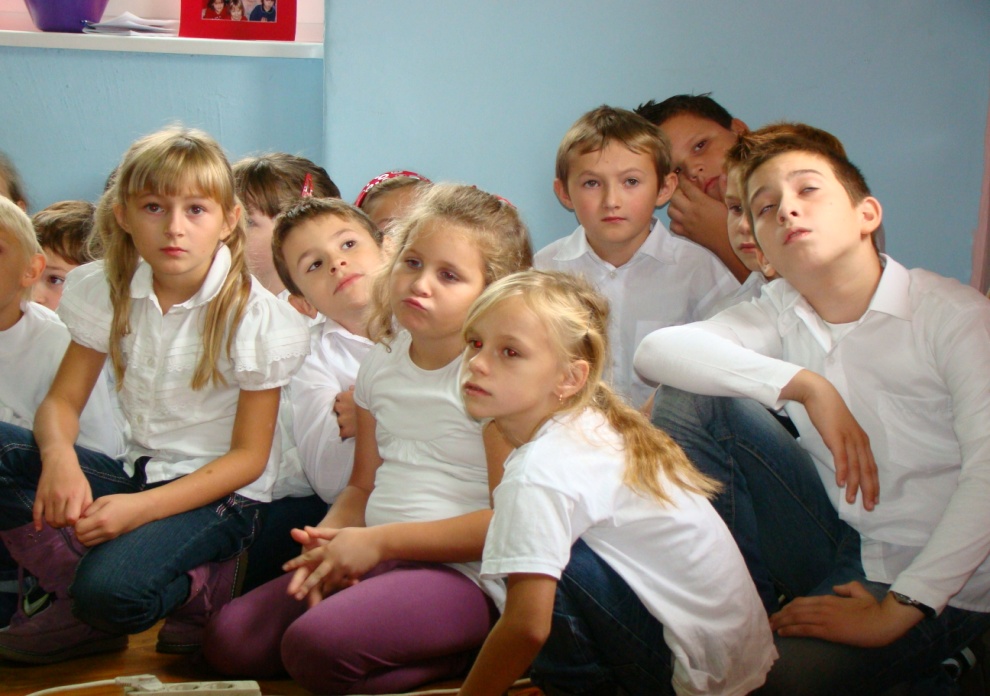 UVODŠkolski kurikulum utvrđuje dugoročni i kratkoročni plan i program škole s izvannastavnim i izvanškolskim aktivnostima, a određuje ga nastavni plan i program izbornih predmeta, izvannastavnih i izvanškolskih aktivnosti i druge odgojno- obrazovne aktivnosti, programi i projekti prema smjernicama hrvatskog nacionalnog obrazovnog standarda. Pri izradi školskog kurikuluma stavljen je naglasak na specifičnosti škole i sredine u kojoj škola djeluje. Središte i polazište rada na sadržajima školskog kurikuluma jesu potrebe i interesi naših učenika i roditelja. Dostupan je na mrežnim stranicama škole svim učenicima, roditeljima i ostalima zainteresiranima za rad i život naše škole.SADRŽAJ:IZBORNA NASTAVAvjeronauk, njemački jezik, talijanski jezik, informatika, tehnička kulturaIZVANNASTAVNE AKTIVNOSTI, DOPUNSKA NASTAVA, DODATNA NASTAVA, INTEGRIRANA NASTAVA,PROJEKTNA NASTAVA,  IZVANUČIONIČKA NASTAVA ,TERENSKA NASTAVA(planirali učitelji i učiteljice razredne i predmetne nastave te stručne suradnice)matična školaPŠ BelajPš Leskovac BarilovićkiPŠ SičaOSTALE ODGOJNO OBRAZOVNE AKTIVNOSTIŠKOLSKI RAZVOJNI PLAN- tablicaIZBORNA NASTAVAIzborna nastava je učenikov osobni izbor određenoga nastavnog predmeta i ponude nastavnih predmeta kao izbor odgojno- obrazovnih sadržaja u školi. Izborni predmeti obvezni su tijekom cijele školske godine za sve učenike koji su se za njih opredijelili, a učenik bira izborni predmet ili izborne predmete na početku školske godine. Učenik može prestati pohađati izborni predmet nakon pisanog zahtjeva i obrazloženja roditelja učenika i učenika učiteljskom vijeću do početka školske godine pod uvjetom da obaveznu satnicu zamjeni drugim izbornim predmetom ili aktivnošću u školi.2. IZVANNASTAVNE AKTIVNOSTI, DOPUNSKA NASTAVA, DODATNA NASTAVA, INTEGRIRANA NASTAVA,PROJEKTNA NASTAVA,  IZVANUČIONIČKA NASTAVA ,TERENSKA NASTAVAa) matična školaPlanirala učiteljica hrvatskog jezika, Mirjana Vranić-Šušlje.NAZIV: DODATNA NASTAVA IZ HRVATSKOG JEZIKANAZIV: DOPUNSKA NASTAVA IZ HRVATSKOG JEZIKANAZIV: IZVANNASTAVNA AKTIVNOST-DRAMSKO RECITATORSKA SKUPINANAZIV: IZVANUČIONIČKA NASTAVA; UČIMO U PRIRODINAZIV: TERENSKA NASTAVA U ZAGREBNAZIV: PROJEKTNA NASTAVA; JEZIČNA I ETNO BAŠTINA BARILOVIĆKOG KRAJANAZIV:PROJEKTNA NASTAVA; EUROPSKI JEZICINAZIV: LIDRANO 2014.NAZIV:MEDIJI I KOMUNIKACIJA MEĐU MLADIMANAZIV: UČENIČKA ZADRUGA BARILKO, sekcija VezenjePlanirala učiteljica likovne kulture Nevenka MikulićNAZIV:  ESTETSKO UREĐENJE ŠKOLENAZIV: NATJECANJA IZ LIKOVNE KULTUREPROJEKTNA NASTAVANAZIV:  MINIJATURE NA KAMENČIĆIMA (OBLUCIMA)IZVANUČIONIČKA NASTAVANAZIV: USKRŠNJE STABLOPlanirao profesor glazbene kulture Duško GvozdićNAZIV: PJEVAČKI ZBORPlanirala učiteljica engleskog jezika Karolina ČorakPROJEKTNA NASTAVAHEALTHY EATING HABITS – zdrave prehrambene navike FAIRYTALES- U DRUŠTVU S LIKOVIMA POZNATIH DJEČJIH BAJKISUPRISE YOUR FRIEND-IZRADA KOLAČA NAZIV:FAMOUS PEOPLE FROM THE PAST – poznati ljudi iz prošlosti ( Ivana Brlić Mažuranić, Nikola Tesla, Leonardo Da Vinci, W.A. Mozart, Charlie Chaplin, Dražen Petrović)NAZIV: Class magazineNAZIV: FilmsCHRISTMASINTEGRIRANA NASTAVALONDON I  ZAGREBNAZIV:  DOPUNSKA NASTAVA 6. i 7. RAZREDDODATNA NASTAVA ENGLESKI JEZIKTERENSKA NASTAVACINESTAR - (CINESTAR AVENUE MALL)NAZIV:POSJET STOMATOLOŠKOJ ORDINACIJIPlanirala učiteljica engleskog jezika Petra PoljakIZVANNASTAVNE AKTIVNOSTIRITMIKAGLOBE GRUPADOPUNSKA NASTAVAPROJEKTNA NASTAVABOOK CLUB: FAIRYTALES LONDONSPELLING BEE COMPETITIONNEW YORKANGLICISMS IN CROATIAN LANGUAGEENGLISH SPEAKING COUNTRIESTERENSKA NASTAVAKRAPINAPlanirao učitelj matematike Josip Novosel NAZIV: DOPUNSKA NASTAVA MATEMATIKANAZIV: DODATNA NASTAVA IZ MATEMATIKEPROJEKT, IZVANUČIONIČKA NASTAVANAZIV: GEOMETRIJSKA TIJELANAZIV: KLOKAN BEZ GRANICA- MATEMATIČKO NATJECANJEPlanirao profesor prirode i biologije Darko CerjanecNAZIV: IZVANUČIONIČKA NASTAVA - ENO Tree Planting Day 2013. - Peace Is GreenNAZIV: PROJEKTNA NASTAVA – RIJEKA KORANA NAZIV: TERENSKA NASTAVA – UKLANJANJE AMBROZIJE KAO VISOKO ALERGENE BILJKE  (Ambrosia artemisiifolia) NAZIV: TERENSKA  NASTAVA - KONTINENTALNA LISTOPADNA ŠUMA NAZIV: TERENSKA NASTAVA –  BOTANIČKI VRT I PRIRODOSLOVNI MUZEJ U ZAGREBU NAZIV: RADIONICA - STARENJE I STAROST KAO ŽIVOTNO DOBA (SAT –BIOLOGIJE) NAZIV: TERENSKA  NASTAVA - TRAVNJACI (6 RAZRED)NAZIV: EKO GRUPAPlanirala učiteljica kemije Željka ObrovacNAZIV: PROJEKTNA NASTAVA: PRAVILNA PREHRANAPlanirala učiteljica fizike Snežana Kirin MatakovićNAZIV:  IZOLACIJANAZIV: BOJA I ELEKTROMAGNETSKI SPEKTARPlanirao učitelj geografije Patris ŠuperNAZIV:  PEĆINSKI PARK GRABO VAČA, PERUŠIĆ (5. I 8. RAZRED)Planirala profesorica povijesti Anita ParanosNAZIV:HRVATSKI OLIMPIJSKI DAN NAZIV: BEČ (NEKADA I DANAS)NAZIV: ŠKOLSKO NATJECANJE IZ POVIJESTI U VII. I VIII. RAZREDUPlanirao učitelj tehničke kulture Predrag Novković MihalićNAZIV: TEHNIČKI MUZEJ ZAGREBPlanirao profesor tjelesne i zdravstvene kulture Robert MagdićOBILJEŽAVANJE „SVJETSKOG DANA SPORTA“  25.05.ŠKOLSKI SPORTSKI KLUB IZ GIMNASTIKEOBILJEŽAVANJE OLIMPIJSKOG DANAPlanirao učitelj informatike Mario ZovkićNAZIV: Dan Sigurnijeg Interneta za djecu NAZIV: MLADI INFORMATIČARI – WEBPlanirao vjeroučitelj Jure GagićHRVATSKI SVECI I BLAŽENICIPOSJET ŽUPNOJ CRKVIVAŽNOST DEKALOGA ZA SRETAN ŽIVOTBIBLIJA KNJIGA ŽIVOTANATJECANJE Planirala profesorica talijanskog jezika Jelena RimayLE FIABE IN ITALIANOLE REGIONI ITALIANEPlanirala učiteljica njemačkog jezika Daria Peraković„MARTINSTAG“„MIT DEUTSCH  IN DIE EU“ „WIEN – DIE SCHŐNE ŐSTERREICHISCHE HAUPTSTADT“ „ DIE UMWELT UND ICH“Planirala učiteljica razredne nastave Anka Grman                                                                         NAZIV:  UZ „BARILKO“ – sekcija UZGOJ UKRASNOG I ZAČINSKOG BILJANAZIV: DRAMSKO – RECITATORSKA I LIKOVNA GRUPANAZIV:  DOPUNSKA NASTAVA IZ HRVATSKOG JEZIKANAZIV:  DOPUNSKA NASTAVA IZ MATEMATIKENAZIV:  INTEGRIRANA NASTAVA,  DANI KRUHA NAZIV:  INTEGRIRANA NASTAVA,  BOŽIĆ NEKAD I DANASNAZIV:  PROJEKTNA NASTAVA,  IZRADA TORBICA OD TRAPERANAZIV: IZVANUČIONIČKA NASTAVA, JESEN, ZIMA, PROLJEĆE, LJETO, ZAVIČAJNAZIV: TERENSKA  NASTAVA , ZAGREBŠKOLA U PRIRODI – SELCEPOSJET ŽUPANIJSKOM SREDIŠTUNAZIV: OSTALE AKTIVNOSTI: LIKOVNI I LITERARNI  NATJEČAJI Planirala učiteljica razredne nastave Danijela ZatezaloNZIV: DRAMSKO – RECITATORSKA GRUPADOPUNSKA NASTAVA HRVATSKOG JEZIKADOPUNSKA NASTAVA MATEMATIKEINTEGRIRANA NASTAVA: DANI KRUHADAN JABUKAPROJEKTNA NASTAVA: DJEČJI TJEDAN RAZREDNE NOVINERUČNI RADIZVANUČIONIČKA NASTAVA: JESEN / ZIMAPROLJEĆELJETOKAKO SE PONAŠAMO U PROMETU (PUT OD KUĆE DO ŠKOLE) TERENSKA NASTAVA: POSJET KINU I KAZALIŠTUPŠ BelajPlanirali učitelji i učiteljice Barica Banjavčić, Marijana Bosiljevac, Nada Višal i Renato IlićIZVANNASTAVNE AKTIVNOSTIRAZREDNAZIV: MALI RADOZNALCIRAZREDNAZIV: PLESNO-GLAZBENA GRUPARAZREDNAZIV: DRAMSKO-RECITATORSKO-LIKOVNA GRUPARAZREDNAZIV: DRAMSKO-RECITATORSKO-LIKOVNA GRUPADOPUNSKA NASTAVARAZREDNAZIV:  DOPUNSKA NASTAVA - HRVATSKI JEZIKNAZIV: DOPUNSKA NASTAVA - MATEMATIKARAZREDNAZIV: DOPUNSKA NASTAVA-HRVATSKI JEZIKNAZIV: DOPUNSKA NASTAVA-MATEMATIKARAZREDNAZIV: DOPUNSKA NASTAVA (hrvatski jezik i matematika) RAZREDNAZIV: DOPUNSKA NASTAVA – HRVATSKI JEZIK NAZIV: DOPUNSKA NASTAVA – MATEMATIKA PROJEKTNA NASTAVANAZIV: OBILJEŽAVANJE DJEČJEG TJEDNANAZIV: BOŽIĆNAZIV: SPORTOM DO ZDRAVLJANAZIV: USKRS IZVANUČIONIČKA NASTAVARAZREDGODIŠNJA DOBA: JESEN, ZIMA, PROLJEĆE, LJETONAZIV: PONAŠANJE U PROMETU2.RAZREDNAZIV: JESEN U ZAVIČAJU NAZIVI: ZIMA U ZAVIČAJUNAZIV: PROLJEĆE U ZAVIČAJU3.RAZREDNAZIV: VOŽNJA BICIKLA NA ŠKOLSKOM IGRALIŠTUNAZIV: SNALAZIM  SE U PROSTORU3.RAZREDNAZIV: KONTINENTALNA ŠUMA I TRAVNJAKNAZIV: IZRADA HERBARIJATERENSKA NASTAVARAZREDNAZIV: POSJET MATIČNOJ ŠKOLIRAZREDNAZIV: GRAD KARLOVACRAZREDNAZIV: POSJET VODOVODURAZREDNAZIV: ZAGREBNAZIV:  ŠKOLA  U  PRIRODI - SELCENAZIV: KARLOVAC – STARA GRADSKA JEZGRA (1. – 4. RAZRED)NAZIV: POSJET KAZALIŠTU I KINU (1. – 4. RAZRED)NAZIV: GOSPIĆ (1. – 4. RAZRED)OSTALE ODGOJNO OBRAZOVNE AKTIVNOSTIPŠ Leskovac BarilovićkiPlanirala učiteljica Lidija Gojak PavlićIZVANNASTAVNE AKTIVNOSTINAZIV: DRAMSKO – RECITATORSKA GRUPANAZIV AKTIVNOSTI: DOPUNSKA NASTAVA – HRVATSKI JEZIK - 1. RAZREDNAZIV AKTIVNOSTI: DOPUNSKA NASTAVA – MATEMATIKA - 1. RAZREDNAZIV AKTIVNOSTI: DOPUNSKA NASTAVA – HRVATSKI JEZIK - 2. RAZREDNAZIV AKTIVNOSTI: DOPUNSKA NASTAVA – MATEMATIKA - 2. RAZREDNAZIV AKTIVNOSTI: DOPUNSKA NASTAVA – HRVATSKI JEZIK - 3.RAZREDNAZIV AKTIVNOSTI: DOPUNSKA NASTAVA – MATEMATIKA - 3.RAZREDNAZIV AKTIVNOSTI: DOPUNSKA NASTAVA – HRVATSKI JEZIK - 4.RAZREDNAZIV AKTIVNOSTI: DOPUNSKA NASTAVA – MATEMATIKA - 4.RAZREDINTEGRIRANA NASTAVANAZIV AKTIVNOSTI: USUSRET USKRSUPROJEKTNA NASTAVANAZIV AKTIVNOSTI: RAZREDNI ČASOPISNAZIV AKTIVNOSTI: UREĐENJE ŠKOLSKOG CVJETNJAKA I OKOLNOG PROSTORA IZVANUČIONIČKA NASTAVANAZIV AKTIVNOSTI: POSJET MATIČNOJ ŠKOLINAZIV AKTIVNOSTI: PROMJENE U PRIRODI KROZ GODIŠNJA  DOBANAZIV AKTIVNOSTI: SIGURNO U PROMETU (KAKO SE PONAŠAMO U PROMETU)NAZIV AKTIVNOSTI: POSJET ŠUMI I TRAVNJAKU U BLIZINI ŠKOLETERENSKA NASTAVANAZIV AKTIVNOSTI: ZAGREBNAZIV AKTIVNOSTI: POSJET KULTURNIM USTANOVAMANAZIV AKTIVNOSTI : PUTUJEMO AUTOBUSOM OSTALE ODGOJNO - OBRAZOVNE AKTIVNOSTINAZIV AKTIVNOSTI: PRIREDBE I SVEČANOSTI U RAZREDNOM ODJELUNAZIV AKTIVNOSTI: LIKOVNI  I LITERARNI NATJEČAJIOBILJEŽAVANJE ZNAČAJNIJIH DATUMAPŠ SičaPlanirala učiteljica Maja Pignar Mijović IZVANNASTAVNE AKTIVNOSTI: DRAMSKO – EKO - LIKOVNA GRUPADOPUNSKA NASTAVAHRVATSKI  JEZIK – 1.razredMATEMATIKA- 1 razredHRVATSKI  JEZIK – 2.razredMATEMATIKA- 2.razred IZVANUČIONIČKA NASTAVANAZIV:  POZDRAVLJAMO GODIŠNJA DOBA NAZIV: POSJET MATIČNOJ ŠKOLINAZIV:  TRAVNJAKNAZIV: OPREZNO OD KUĆE DO ŠKOLETERENSKA NASTAVANAZIV: POSJET KULTURNIM USTANOVAMAPROJEKTNA NASTAVAProjektna nastava je dobro planirana i osmišljena nastava kojoj je cilj doći do spoznaja i rezultata na osnovi istraživanja neke situacijeNAZIV: MALI ŠKOLSKI BONTON (nastavljamo s  projektom iz prošle šk.godine 2012./13.)NAZIV:  VRIJEME ZA PRIČU OSTALE ODGOJNO-OBRAZOVNE AKTIVNOSTINAZIV: OBILJEŽAVAMO PRIGODNE DANE 3. OSTALE ODGOJNO OBRAZOVNE AKTIVNOSTIPlanirala stručna suradnica Dejana Kirinčić INTEGRIRANA NASTAVA NAZIV: Gradovi i općine Karlovačke županijeNAZIV: „MARIJINI OBROCI“NAZIV : BIVŠI UČITELJI I UČENICI ŠKOLE BARILOVIĆ – SVJEDOCI JEDNOG VREMENAPROJEKTNA NASTAVA NAZIV: BIVŠI UČITELJI I UČENICI MATIČNE ŠKOLE BARILOVIĆ - POVODOM OBILJEŽAVANJA 110 GODINA POSTOJANJA MATIČNE ŠKOLE U BARILOVIĆUNAZIV: SMILJE I BOSILJE NAŠEG KRAJANAZIV: DAN ŠKOLE – (BICIKLIJADA); TEMA: IZLOŽBA (SAJAM) OBRTNIKA BARILOVIĆKOG KRAJAPlanirala knjižničarka Branka DojčinovićIZVANNASTAVNA AKTIVNOST: MLADI KNJIŽNIČARIPROJEKT: „ČITAJMO ZAJEDNO, ČITAJMO NAGLAS“PROJEKT: „ZAVRTI KNJIGU“ – BOOKCROSSINGOBILJEŽAVANJE ZNAČAJNIH DATUMA – MATIČNA ŠKOLA4. ŠKOLSKI RAZVOJNI PLANRavnateljica: Vesna Car						Predsjednica Školskog odbora: Ivana Tuškan MihalićNAZIV PROGRAMARAZREDIZVRŠITELJSATI TJEDNOSATIGODIŠNJEVJERONAUK1. – 4.1. – 8. DUBRAVKA BELJANJURE GAGIĆ2 SATA – 5 ODJELA       2 SATA – 7 ODJELA        7070NJEMAČKI JEZIK4., 5., 6., 7. i 8.DARIA PERAKOVIĆ2 SATA – 6 ODJELA70TALIJANSKI JEZIK4, 7JELENA RIMAY2 SATA – 4 ODJELA70TEHNIČKA KULTURA5. – 8. PREDRAG NOVKOVIĆ MIHALIĆ2 SATA -  1 ODJEL 70INFORMATIKA5., 6., 7. i 8.MARIO ZOVKIĆ2 SATA – 4 ODJELA            70NAZIV PROGRAMARAZREDBROJ UČENIKAVJERONAUK1. 16VJERONAUK2.18VJERONAUK3.18VJERONAUK4.20VJERONAUK5.19VJERONAUK6.17VJERONAUK7.17VJERONAUK8.9TALIJANSKI JEZIK4.6TALIJANSKI JEZIK4.2TALIJANSKI JEZIK42TALIJANSKI JEZIK7.4NJEMAČKI JEZIK4.8+7NJEMAČKI JEZIK5.9NJEMAČKI JEZIK6.5NJEMAČKI JEZIK7.4NJEMAČKI JEZIK8.3TEHNIČKA KULTURA5.3TEHNIČKA KULTURA6.0TEHNIČKA KULTURA7.0TEHNIČKA KULTURA8.2INFORMATIKA5.19INFORMATIKA6.18INFORMATIKA7.20INFORMATIKA8.13CILJOsposobiti skupinu učenika za višu razinu rada na jezičnim zakonitostima. Priprema za daljnje školovanje..NAMJENA-natjecanje iz jezika-viša razina komunikacije-priprema za srednjoškolski gimnazijski program-samostalni stvaralački radovi, sudjelovanje u natječajima i školskom listuNOSITELJI-odabrana skupina učenika 7. i 8. razreda, učiteljica hrv. jezikaAKTIVNOSTI-rad na pravopisnim, pravogovornim, gramatičkim, jezičnim i stilskim mogućnostima hrvatskog jezika-rješavanje skupina zadataka kao priprema za pristupanje natjecanjima-posuđivanje gramatičke i pravopisne literature za temeljito učenje-primjena jezičnih zakonitosti na višoj raziniVREMENIK35 sati godišnje, 1 sat tjednoTROŠKOVNIKKopiranje radnog materijala.VREDNOVANJE-pojedine razine natjecanja(školsko, županijsko)-jezični kvizCILJPomoći učenicima u lakšem učenju jezičnih zakonitosti, književnih sadržaja, pisanih i usmenih oblika izražavanja. Odabrati individualizirane metode rada i postupke rješavanja zadataka kako bi se učenici lakše snalazili na redovnim satovima jezika. Pomoć učenicima kojima je potrebno i stalna pomoć učenicima sa individualizacijom i prilagođenim programom.  Razvijanje samostalnosti.NAMJENASatovi su namijenjeni učenicima koji na redovnim satovima nisu usvojili određeni dio gradiva ili je potrebno olakšanje u učenju, pisanju domaćih zadaća.NOSITELJIUčenici od 5. do 8. razreda, učiteljica hrvatskog jezika.AKTIVNOSTIUčestalo vježbanje rješavanjem zadataka na nastavnim listićima, radnim bilježnicama, ispravljanju domaćih zadaća. Individualno pristupanje nastalom problemu u svladavanju gradiva.VREMENIKJedan sat tjedno i prema potrebi učenikaTROŠKOVNIKVREDNOVANJEČešće provjeravanje i praćenje napredovanja učenikaCILJRazvijanje sposobnosti i vještina u govornom izražavanju, izražavanju pokretom te sposobnosti praktičnog oblikovanja.Primjena na priredbama i svečanostima. Osposobljavanje učenika za stvaralački rad na sceni i vježbanje samopouzdanja..NAMJENAUčenici pripremljene i uvježbane sadržaje tijekom šk. god. mogu pokazati na prigodnim školskim priredbama i svečanostima povodom obilježavanja Dana neovisnosti RH, Dan kruha i zahvalnosti za plodove zemlje, Božić, Majčin dan.NOSITELJIUčenici od 5. do 8. razreda raspoređeni prema interesima i mogućnostima.AKTIVNOSTI-dogovor o radu-odabir tema i sadržajaizražavanje govorom i pokretom, vježbanjempriprema i uvježbavanje scenskih prikaza i kraćih igrokaza ( Dan kruha, Sv.Nikola, Božić, Dan smijeha, Majčin dan, Dan školesudjelovanje u priredbamapriprema sceneizrada jednostavnih lutakaanaliza rada na kraju nastavne godine-odlazak na kazališne predstaveVREMENIK-tijekom školske godine, 1 sat tjednoTROŠKOVNIK-materijali za izradu sceneVREDNOVANJE-praćenje napredovanja, vrednovanje uloženog truda učenika, razvijanje interesa i sposobnosti učenika, prikazivanje uradaka nastupanjem na sceniCILJDoživjeti i opisati prirodne ljepote. Slušati zavičajni govor i kretanje stanovništva. Povezivanje škole i društvene sredine. Učvršćivati ljubav prema zavičaju i jeziku.NAMJENALakše ostvarivanje nastavnog plana i programa povezivanjem naučenog. Sadržajna korelacija i integracija pojmova i odnosa u sredini. NOSITELJISvi učenici od 5. do 8. razreda, učiteljica hrvatskog jezika.AKTIVNOSTIObilasci, šetnja, promatranje i bilježenje, fotografiranje lijepih i specifičnih trenutaka, razgovor, crtanje poezije u stripu.Doživljavanje lirske pjesme i poezije općenito, približavanje pjesničkih slika. VREMENIKTijekom školske godine, tematski vezano za izmjenu godišnjih doba.TROŠKOVNIKVREDNOVANJEVrednovanje uspješnosti primjene lirskih elemenata u vlastitom oblikovanju teme.CILJProširivanje i sjedinjenje spoznaja prema nastavnom planu i programu iz područja nastavnih predmeta Hrvatski jezik, Povijest i Biologija te njihovo trajno zadržavanje i vrednovanje. NAMJENA Za redovne satove spomenutih predmeta, integraciju i korelaciju pojmova i doživljaja. Za svakodnevni život kao trajno usvojene vrijednosti.NOSITELJI-učenici 7. i 8. razreda, oko 30 učenika, učitelji; Darko Cerjanec, Anita Paranos i Mirjana Vranić-ŠušljeAKTIVNOSTI-razgledavanje, šetnja, razgovor, povezivanje, fotografiranje, izrada plakata u učionici	Sadržaji: Povijest/Hrvatski jezik/Priroda	-Gornji grad(zgrada sabora, crkve, uspinjača, šetalište…, Zrinjevac(Aleja pjesnika, Strossmajerov trg, zgrade muzeja, fontana, Meterološki stup), Kaptol, Botanički vrt, Školski muzej-aktualna izložbaVREMENIK-u prvoj polovici listopada -polazak vlakom iz Duge ReseTROŠKOVNIK- prijevoz vlakom i ulaznica za Prirodoslovni muzej, oko 50 kuna po učeniku.VREDNOVANJESudjelovanje u razgovoru, prezentaciji, izradi plakata, kvizu. Zajedničko valoriziranje.CILJIstražiti, proširiti spoznaje i vrednovati starinske običaje, zavičajni govor, ukrasne i uporabne predmete, pučku arhitekturu. Spoznati vrijednosti i ukazati na čuvanje tih vrijednosti. Istraživati podrijetlo riječi iz tuđih rječnika.NAMJENAUčenicima, društvenoj sredini, učiteljimaNOSITELJIUčenici 5. razreda, roditelji, učiteljica hrv. jezika. Suradnja sa učiteljicom iz povijesti Anitom Paranos.AKTIVNOSTIPrikupljanje informacija o običajima za vjenčanja, krštenja, blagdanski običaji, komunikacijske vještine, bilježenje zavičajnih riječi, fotografiranje starih ukrasnih i uporabnih predmeta i etno motiva. Izložba, izrada plakata, prezentacije. Objavljivanje članaka, surađivanje u natječajima, pisanje članaka za školski list. Pohranjivanje uradaka u školsku knjižnicu.VREMENIKOd 10.do 4. mjeseca. tijekom šk. god.TROŠKOVNIKPapir, CD-i, razvijanje fotografijaVREDNOVANJENa temelju prikupljenih podatka i zanimljivosti izraditi vlastitu mapu.CILJOsposobiti učenike za povezivanje jezičnih prepoznatljivosti unutar europskih jezičnih skupina. Razvijanje jezičnih kompetencija.NAMJENA -u usmenom i pisanom obliku poštujući pravopisna i pravogovorna pravila hrvatskog jezika koji postaje službeni europski jezik-kod čitanja tekstova, radu u knjižnici-u svakodnevnoj komunikaciji, čitanju i pisanju vlastitih ostvaraja-u komunikacijskim vještinamaNOSITELJI-učenici od 5. do 8. razreda podijeljeni po tematskim jedinicamaAKTIVNOSTI-rad na poznatim europskim književnim djelima, uspjesima pisaca u skladu sa dobi učenika-istraživanje sličnosti i razlika pojedinih jezičnih skupina i podskupina-važnost hrvatskog jezika u europskoj zajednici-razvijati jezičnu kulturu, njegovati zavičajni govor-istražiti bogatstvo i važnost povijesnog stvaranja hrvatskog jezika-osposobiti učenike za lakšom komunikacijom u stranoj zemljiVREMENIKOd rujna do travnjaTROŠKOVNIKVREDNOVANJE-objedinjavanjem istraživanja, komunikacijskih vještina, poznavanje povijesnog stvaranja jezika, prepoznavanje osnova sličnosti sa ostalim europskim jezicimaCILJSjediniti književno umjetnički izraz, stvaralačke sposobnosti učenika u glumi, krasnoslovu, novinarskom izrazu i sudjelovanju u kreiranju školskog lista.NAMJENAUčenicima, voditeljima-općinsko.gradski susret, županijski susretNOSITELJIUčenici od 5. do 8. razreda, učiteljica hrv. jezika Mirjana Vranić-Šušlje, ostali učitelji AKTIVNOSTIPisanje literarnog i novinarskog izraza, uvježbavanje scenskih djela, plesanje, pjevanje.VREMENIKRad na dramskoj skupini tijekom šk. godine.TROŠKOVNIKVREDNOVANJENa susretima LidranaCILJ-temeljitije istraživanje o utjecaju medija na učenje, rad i slobodne aktivnosti učenika i mladihNAMJENA -medijska kultura, predmetna povezanost, sadržaji u književnosti, tehničkoj kulturi, informatici-svakodnevna medijska pismenost-GRAĐANSKI ODGOJNOSITELJI-učenici 7. i 8. razreda, učiteljica Mirjana Vranić-Šušlje, učitelji iz tehničkog i informatikeAKTIVNOSTI-praćenje planiranih medijskih sadržaja(reklama, dnevnih vijesti, školskih tv programa,otvorenih rasprava, komunikacijskih vještina iskazanih u javnosti…) istraživanje i bilježenje, anketiranje, popunjavanje upitnika, argumentiranje, „parlaonice“VREMENIK-u 1.polugodištuTROŠKOVNIKVREDNOVANJE-putem analize prikupljenih podataka i načinu prezentacije uratka-pisanje članaka, sudjelovanje u natječajimaCILJZadržavanje  i razvijanje tradicionalnih  načina izrade ukrasnih i uporabnih predmeta barilovićkog kraja. Prepoznati motive i vrijednosti starih motiva na vezovima. NAMJENAIzrađene proizvode namijeniti za izložbe na lokalnoj i županijskoj razini, za prodajne izložbe ili prema narudžbi kupcaNOSITELJIukupno oko 20 učenika, suradnica unutar škole spremačica Đurđica Banjavčić, roditelji i voditeljica sekcije Mirjana Vranić –ŠušljeAKTIVNOSTI-vez na tkanini, detalji za čestitke-elementi veza na ukrasnim vrećicama-ukrašavanje dekupaž tehnikomVREMENIKRad ove sekcije organizirat će se 1 sat tjedno, godišnje 35 sati. Predviđen dan u tjednu ovisi o rasporedu.TROŠKOVNIKVREDNOVANJEProvodi se na kraju polugodišta i školske godine prema uloženom trudu, kvaliteti, nastupanju na izložbama ili smotri. Dodjeljuju se zahvalnice i pohvalnice.CILJ Učiniti radni prostor ugodnim te estetski prikladnim odgojno-obrazovnoj ustanovi, uređenje škole tematski prema godišnjim dobima, praznicima, blagdanima te obljetnicama na lokalnoj, državnoj i svjetskoj razini, izlaganje učeničkih radova.NAMJENA Uključiti učenike te razvijati vizualno-likovnu pismenost i estetsku osjetljivost, razvijanje vizualnog i stvaralačkog mišljenja, poticati na pozitivan odnos prema estetskim vrijednostima likovnog rada, umjetničkog djela te radnog okruženja, stjecanje trajnih uporabljivih znanja, poticati znatiželju i originalnost u radu, motiviranost, otvorenost za stjecanje novih iskustava, osjetljivost na probleme, samopouzdanje, razvijanje spoznajnih funkcija (fleksibilnost, spoznaju, pamćenje), zornog i apstraktnog mišljenja.NOSITELJI Učiteljica likovne kulture: Nevenka Mikulić i učenici (5.-8. razred).AKTIVNOSTI Uređenje školskog prostora, uređivanje panoa učeničkim radovima ostvarenim na redovnoj nastavi likovne kulture i izvan nastave i škole, izrada tematskih plakata, uređenje scenografije za školske priredbe i druge prigode: početak školske godine, obilježavanje Dana neovisnosti i Dana kruha, Dan Svih Svetih, uređenje scenografije za Božićnu priredbu, Sv. Nikola, zima, Lidrano, Valentinovo, maškarada, proljeće, Dan hrvatskog jezika, Svjetski dan voda, Uskrs, Dan planeta Zemlje, Dan škole, dolazak ljeta i ljetnih praznika.VREMENIK Tijekom školske godine, 2 sata tjedno, tj. 70 sati godišnje.TROŠKOVNIKPotrošni materijal i likovni pribor (hameri, ljepilo, boja): 300-400 kn.VREDNOVANJE Vrednuje se kroz mišljenje učenika i lokalne zajednice. Radovi koji će koristiti za uređenje, ocijenit će se u nastavi likovne kulture kroz zalaganje.CILJ Uključivanje učenika i razvijanje vizualno-likovne pismenosti, estetske osjetljivosti, poticati vizualnu znatiželju, motiviranost, otvorenost za stjecanje novih iskustava, osjetljivost za likovne probleme, samopouzdanje, upornost, volju, samostalnost u radu, inicijativnost, razvijanje spoznajnih funkcija (fleksibilnost, spoznaju, pamćenje), zornog i apstraktnog načina mišljenja, omogućiti učenicima da razvijaju nazore, karakter i spoznajnu integraciju s drugima.NAMJENA Pružanje mogućnosti učenicima koji iskazuju veći interes za likovno izražavanje i nadarenim učenicima da razvijaju svoje potencijale.NOSITELJI Učenici od 5. do 8. razreda, učiteljica likovne kulture: Nevenka Mikulić.AKTIVNOSTISudjelovanje na smotri likovmog stvaralaštva- LIK, sudjelovanje na drugim natječajima: Kreiraj marku bajnu (HP), Volim svoju obitelj (MOBNS), Tradicija i suvremenost (MZOS) Studio Tanay, Volim Hrvatsku (Turistička zajednica).VREMENIK Tijekom nastavne godine. Kraljem veljače održava se županijska izložba radova učenika osnovnih škola. (Krajem svibnja održava se državno natjecanje.)TROŠKOVNIKTroškovi slanja radova (oko 5o kn), (troškovi prijevoza do izložbe ili natjecanja).VREDNOVANJE Odnosi se na rezultate postignute na natječajima. Pri tome se koriste slijedeći elementi vrednovanja: rješavanje zadanih likovnih problema, tehnička izvedba, estetska izvedba, originalnost, odnos prema radu, samostalnost, inicijativnost, aktivnost, suradnja.CILJPronaći zanimljiv kamenčić, uočiti, izraziti, vrednovati i spoznati značenje složenih ritmova (alternacija, varijacija, gradacija, radijacija i dominacija), proširenje znanja i vještina iz redovnog programa te dopuna i izoštrenje osjećaja za likovno stvaralaštvo kod učenika, upoznati pojam minijatura na primjerima likovnoumjetničkih djela te tehnički i uredno poštujući zadane ritmove te kombiniranjem, variranjem i građenjem crtama, plohama i bojama oslikati kamenčiće.NAMJENAUpoznavanje učenika s minijaturama kao jednim od područja slikarstva, razvijanje senzibiliteta, osjećaja za lijepo, preciznost, urednost, strpljenje te stjecanje navike kulturnog uzdizanja.NOSITELJIUčenici sedmog (7.) razreda te učiteljica likovne kulture Nevenka Mikulić.AKTIVNOSTITraženje kamenčića, samostalno oslikavanje temperama, premazivanje prozirnim lakom.VREMENIKSvibanj 2014.TROŠKOVNIKTroškove snose učenici i roditelji (tempere).Lak prozirni (cca. 20 Kn)VREDNOVANJEUratke predstavljaju izvedbom, a vrednuje se prema stupnju uspješnosti rješavanja problema u zadanoj likovnoj tehnici.CILJ Likovno izraziti svoj doživljaj Usksa, doživjeti prirodu, povezivanje sadržaja različitih nastavnih predmeta, uočiti, istražiti, izraziti, vredovati i spoznati komplementarni kontrast boja i likovne elemente.NAMJENARazvijanje sposobnosti povezivanja sadržaja više nastavnih predmeta,  buđenje i poticanje ekološke svijesti, razvijanje senzibiliteta i uočavanje ljepote koja nas okružuje, izražavanje svog doživljaja, kreativnost i samostalnost, razvijati vizualno-likovnu pismenost, estetsku osjetljivost te poticati vizualnu znatiželju.NOSITELJIUčenici 5. razreda i učiteljica likovne kulture Nevenka Mikulić.AKTIVNOSTIObilazak okolice škole, pronalaženje i skupljanje otpalih grančica drveća, omotavanje grančica vunom, raznim trakicama i koncima u boji poštujući zadane komplementarne vrijednosti, sastavljanje stabla od grančica, bojanje pisanica također komplementarnim parovima te ukrašavanje stabalca oslikanim pisanicama.VREMENIKTravanj 2014.TROŠKOVNIKTroškove snose učenici i roditelji - vuna, konac, trakice, jaja (ispuhana), tempere.VREDNOVANJELikovni radovi učenika vrednuju se prema stupnju uspješnosti rješavanja likovnog problema u odgovarajućoj tehnici. Izložba radova.CILJRazvijanje glazbene inicijative i kreativnosti,poticanje lijepog, izražajnog pjevanja uz jasan izgovor i razumijevanje teksta.Njegovati suradnju i osjećaj odgovornosti zajedničkim muziciranjem. Osvijestiti važnost očuvanja tradicijske glazbe i glazbe općenito, stjecanje trajnih i upotrebljivih znanja, afirmiranje kvalitetnih glazbenih djela što klasičnih, tradicionalnih ili aktualnih.NAMJENAOsposobljavanje učenika za samostalno izvođenje glazbe. Otpjevati pjesme kultiviranim pjevačkim tonom.Razvoj kreativnosti, timskog rada, kolektivnosti.Organizacija i sudjelovanje na školskim priredbama, Dani kruha, Dan neovisnosti, Božić, Dan školeNOSITELJIUčitelj Duško Gvozdić i učenici 4.-8. razredaAKTIVNOSTIRad na jasnoj dikciji, tehnika disanja, intoniranjeVREMENIKprema rasporedu sati 2.9.2013.-13.6.2014, 1 sat tjedno, 35 sati tijekom nastavne godineTROŠKOVNIKnemaVREDNOVANJEPraćenje napredovanja i interesa učenika  tijekom cijele školske godine u izvođenju glazbenih pjesama, te vrednovanje kroz nastavu glazbene kulture opisnoCILJRazgovarati o zdravim prehrambenim navikama ponavljajući već poznati i proširujući i učeći novi vokabular vezan uz hranu, obroke i piće.Utvrditi razliku između zdrave i  nezdrave prehraneIzraditi piramidu zdrave prehrane. Poticati suradničke odnose u razreduRazvijati ljubav prema stranom jeziku. Poticati na izražavanje osobnih stavovaKoleracija sa nastavnim predmetom priroda i društvo.NAMJENAUtvrditi  i osvijestiti na koji se način hranimo ( zdravo ili ne)Utvrditi koliko je zdrava prehrana bitna kod rasta i razvoj pojedincaVratiti se nekim starim, izvornim jelima na kojima su rasli naši djedovi i bakeNOSITELJIučiteljica Karolina Čorak i učenici 3. i 4.tog razreda PŠ BelajAKTIVNOSTIučenici  će prikupljati  različite podatke o zdravoj hrani dok će druga skupina učenika prikupljati podatke o nezdravoj hrani ( u periodu od oko tjedan dana)potražit će  fotografije iz časopisa koje će nam kasnije poslužiti za izradu plakata, svatko od učenika će od svoje bake i djeda prikupiti po jedan recept o nekim tradicionalnim jelima na kojima su oni kao mladi odrastali,pisanje recepata za zdravi život bliskoj osobi (roditelji,braća i sestre,prijatelji)VREMENIKaktivnosti ćemo provoditi tijekom drugog obrazovnog razdobljaTROŠKOVNIKpotražit ćemo materijale za koje nisu potrebni nikakvi dodatni troškovi,papir za printanje 30,00 kn, 3 hamer papira 20,00 kn,VREDNOVANJEprovest ćemo pisanu anketu među učenicima i roditeljima naše škole kako bismo dobili povratnu informaciju o uspješnosti prezentacije razrednog projekta ( koliko se toga promijenilo kod prehrane učenika, jedemo li još uvijek nezdravo)CILJPotaknuti učenike na istraživački rad i upoznavanje bajki na engleskom jeziku(Snow White, Sleeping Beauty, Hansel and Gretel, Little Red Riding, Cinderella) .Upoznati glagolsko vrijeme Past Simple.Objediniti zabavu i učenje.NAMJENAProširivanje vokabulara, poticati učenike na izražavanje vlastitih mišljenja, stavova i htjenja.Učiti rabiti prošlo vrijeme iz engleskog jezika.naučiti pravilno izgovarati engleske riječi.Poticati učenike na samostalno snalaženje prilikom prikupljanja informacija i dramatizacije likova.NOSITELJIUčiteljica Karolina Čorak,učenici 4.razreda P.Š. BelajAKTIVNOSTIUvježbavanje čitanja, istraživački rad, radionice,dramatizacija likova, izrada plakata i rekvizita za scensku izvedbu.VREMENIKTijekom 1.polugodišta školske godine 2013./2014.TROŠKOVNIKNema predviđenih troškovaVREDNOVANJEIzrada plakata i uvježbavanje dramatizacije za božićnu priredbu.CILJRazgovarati o zdravim prehrambenim navikama ponavljajući već poznati i proširujući i učeći novi vokabular vezan uz hranu, obroke i pića.NAMJENAUtvrditi  i osvijestiti na koji se način hranimo.Utvrditi vokabular iz lekcije.NOSITELJIučiteljica Karolina Čorak i učenici 4. razreda PŠ Belaj i OŠ BarilovićAKTIVNOSTIPo receptu iz udžbenika izraditi kolač.Utvrditi vokabular iz lekcije.VREMENIKsvibanj 2014.TROŠKOVNIKoko 100 knVREDNOVANJEizrada kolača uz pomoć učiteljiceCILJRazgovarati o poznatim ljudima iz prošlosti ( Ivana Brlić Mažuranić, Nikola Tesla, Leonardo da Vinci, W.A. Mozart, Charlie Chaplin, Dražen Petrović) i njihovim postignućima.razgovarati o prošlim događajima ponavljajući i koristeći glagolsko vrijeme Simple Past.Korelirati sa ostalim nastavnim predmetima : priroda, hrvatski jezik,likovna kultura, glazbena kultura, sport ( tzk).Izraditi projekt na istu temu o poznatoj osobi iz prošlosti, njenim postignućima te to potkrijepiti činjenicama i fotografijama.poticati učenike na korištenje ostalih izvora znanja ( časopisa, biografija,  interneta).NAMJENAUtvrditi  i osvijestiti na koji način i djeca kao budući odrasli ljudi mogu utjecati na svijet.Uvježbavanje i upotreba glagolskog vremena Simple Past kada govorimo o radnjama koje su se dogodile u prošlosti, primjena nepravilnog oblika glagola.Poticati učenike na izražavanje vlastitih mišljenja, stavova i htjenja.Poticati učenike na samostalno snalaženje prilikom prikupljanja informacija.NOSITELJIučiteljica Karolina Čorak i učenici 6. razreda.AKTIVNOSTIUčenici će pomoću različitih izvora usvojiti činjenice vezane uz spomenute ličnosti. Na njihovim primjerima provoditi ćemo upotrebu i primjenu glagolskog vremena Simple Past.Pomoću The great people rap pjesme uvježbavati će nepravilne glagole. Vlastitim izborom odabrati će poznatu osobu iz prošlosti o kojoj žele pisati i istraživati.Izraditi ćemo 12 malenih plakata o poznatim osobama pokrivajući sva područja ( likovna kultura, glazbena kultura, priroda, fizika, kemija, matematika, sport, film..).VREMENIKAktivnosti ćemo provoditi tijekom drugog obrazovnog razdoblja školske godine 2013./2014.CILJU školskoj knjižnici pronaći i proučiti nekoliko školskih listova, napisati članke,tekstove i pjesme, nacrtati i pronaći sličice, napraviti intervju sa nekim od učitelja školeNAMJENAUčenicima 7.razredaNOSITELJIučiteljica Karolina Čorak i učenici 7. razredaAKTIVNOSTIUpoznavanje sa izradom časopisa, prikupljanje podataka putem interneta, razvijanje pisanog izražavanja, razvijanje kreativnosti i kooperativnog učenja, razvijanje vještine kreativnog razmišljanja na temu školski časopisi, razvijanje vještine čitanja s razumijevanjem,razvijanje sposobnosti slušanja,zapažanja, uspoređivanja.Razvijanje rada u grupi,razvijanje radnih navika i osjećaja odgovornosti, obveze izvršavanja dobivenih zadataka. Razvijanje pozitivnih osobina učenika.VREMENIKTijekom cijele školske godineTROŠKOVNIKOko 200 kn za papir,izradu fotografija,printanje materijala i uvezivanje listaVREDNOVANJEčasopis,odnos prema radu, aktivnost.CILJUpoznati se sa različitim filmskim žanrovima i važnim ljudima u filmskoj industrijiNAMJENAUčenicima 7.razredaNOSITELJIučiteljica Karolina Čorak i učenici 7. razredaAKTIVNOSTIUpoznavanje sa različitim žanrovima,gledanje filma po izboru učenika, prikupljanje podataka putem interneta, razvijanje pisanog izražavanja, razvijanje kreativnosti i kooperativnog učenja, razvijanje vještine čitanja s razumijevanjem,razvijanje sposobnosti slušanja,zapažanja, uspoređivanja.Razvijanje rada u grupi,razvijanje radnih navika i osjećaja odgovornosti, obveze izvršavanja dobivenih zadataka. Razvijanje pozitivnih osobina učenika.VREMENIKTijekom prvog polugodišta školske godine 2013./2014.TROŠKOVNIKOko 50 kn za printanje teksta i slika, te hamer papirVREDNOVANJEOdnos prema radu, aktivnost,plakat.CILJOdrediti godišnje doba u kojem slavimo Božić i Novu godinu, te datume za Božić, Badnjak, Staru godinu i Novu godinu, objasniti značenje Božića za kršćane i protestante, opisati ugođaj Božića u domu u Hrvatskoj i zemljama engleskog govornog područja, razvijati sposobnost likovnog, glazbenog i jezičnog izražavanja.Usporediti proslavu Božića u Hrvatskoj i zemljama engleskog govornog područja.Pisanje pisma Djedu Božićnjaku na engleskom jeziku.NAMJENASpoznati obilježja blagdana Božića u Hrvatskoj i zemljama engleskog govornog područja.NOSITELJIUčiteljica Karolina Čorak i učenici 7. razreda.AKTIVNOSTIIzrada božićnih čestitki na engleskom jeziku, kićenje božićnog drvca, pjevanje engleskih božićnih pjesmica, priredba.VREMENIKstudeni, prosinac 2013.TROŠKOVNIKNisu predviđena novčana sredstva.VREDNOVANJEAnketa, čestitke i uvježbana točka za božićnu priredbu.CILJupoznavanje glavnih gradova (sličnosti i razlike) Hrvatske i Velike Britanije, integracija i suradnja učenika matične i područnih škola, integrirati i povezati ostale nastavne sadržajeNAMJENAučenicima 4.razreda PŠ Belaj i OŠ BarilovićNOSITELJIučenici i učiteljica engleskog jezika Karolina Čorak AKTIVNOSTIUpoznavanje sa glavnim gradovima RH i UK, prikupljanje podataka putem interneta, razvijanje pisanog izražavanja, razvijanje kreativnosti i kooperativnog učenja, razvijanje vještine kreativnog razmišljanja na temu školski časopisi, razvijanje vještine čitanja s razumijevanjem,razvijanje sposobnosti slušanja,zapažanja, uspoređivanja. Razvijanje rada u grupi,razvijanje radnih navika i osjećaja odgovornosti, obveze izvršavanja dobivenih zadataka. Razvijanje pozitivnih osobina učenika.VREMENIKStudeni 2013.TROŠKOVNIKoko 50 kn za hamer papir i printanje slikaVREDNOVANJEposter,odnos prema radu, aktivnost.CILJSavladavanje gradiva engleskog jezika I uspješan završetak školske godine 2013./2014.NAMJENAPomoć  učenicima u svladavanju gradiva engleskog jezika za 6. i 7.razredaNOSITELJIučiteljica Karolina Čorak i učenici 6. i 7. razredaAKTIVNOSTIPrema planu i programu, individualizirani pristup.Prikupljanje radnog materijala. Učenje kroz igru. Pomoć pri usvajanju znanja. Razvoj samostalnosti kod učenika. Usavršiti tehniku čitanja,  razvijati sposobnost pismenog izražavanja ( raditi na pravilnom oblikovanju rečenice, čitati tekstove i provjeravati razumijevanje pročitanog , razvijati sposobnost usmenog izražavanja, navikavati na urednost i čitkost u pisanju, vježbati postavljati pitanja i odgovarati na postavljena pitanja, vježbati opisivati i pričati o zamišljenim događajima, bolje usvojiti pravopisne i pravogovorne norme engleskog jezika)VREMENIKTijekom cijele školske godine, 1 sat tjedno.TROŠKOVNIKKopiranje nastavnih i radnih listića, nabava pribora i dopunskog materijala za rad.VREDNOVANJEUsmena i pisana provjera,opisno praćenje, primjena u razgovoru, opisno praćenje napredovanja učenika.CILJProširivanje znanja i adekvatna komunikacija na engleskom jeziku.Pripremanje za natjecanja,širenje znanja i spoznajaNAMJENAPrema planu i programu, individualizirani pristup.Prikupljanje radnog materijala.Razvoj samostalnosti kod učenika.Ostvariti višu razinu komunikacije na stranom jeziku i steći sigurnost u komunikaciji na stranom jeziku.Proširivanje vokabulara.Dodatno proširiti usvajanje gramatičkih sadržaja.NOSITELJIKarolina Čorak i učenici 6.i 7. razredaAKTIVNOSTIIzrada postera, power point prezentacija,rad na tekstu,čitanje lektire na eng. jeziku,individualni rad,grupni rad,istraživački radVREMENIK1 sat tjedno  TROŠKOVNIKKopiranje nastavnih i radnih listića, nabava pribora i dopunskog materijala za rad.VREDNOVANJEIndividualno praćenje postignuća učenika.Rezultati se koriste kako bi se poboljšao rad na dodatnoj nastavi.CILJPoticati interes i razvijati istančani ukus prema filmskoj umjetnosti,upoznavanje filma kao medija i mogućnosti njegovog izražavanja.NAMJENARazvijati sposobnost govorenja i izražavanja,izraditi vlastiti kritički osvrt na odgledani film,primjena kulture ponašanja u kinuNOSITELJIRazrednice i učenici od 1. do 8.razreda OŠ BarilovićAKTIVNOSTIDolazak u Zagreb, kratki odmor i slobodno vrijeme.Gledanje filma.VREMENIKDrugo polugodišta školske godine 2013./2014.TROŠKOVNIKoko 100 knVREDNOVANJEIzrada postera, pisanje sastavka i govorna vježba.CILJHigijena zuba i usne šupljine.NAMJENAPoticati pranje zubi ujutro, poslije jela i prije spavanja.Što će se dogoditi ako ne peremo zube redovito?Naučiti razliku između mliječnih i trajnih zuba.Poticati učenike na preventivni pregled zuba kod stomatologa 2 puta godišnje.NOSITELJIRazrednica Karolina Čorak i učenici 7.razreda OŠ BarilovićAKTIVNOSTIPredavanje,posjet stomatološkoj ordinaciji,preventivni pregled zuba i izrada postera i power point prezentacije.VREMENIKPrvo polugodišta školske godine 2013./2014.TROŠKOVNIKHamer papir i printanje slika i tekstaVREDNOVANJEIzrada postera i power point prezentacije.CILJStjecanje sposobnosti izražavanja kroz pokret i plesne strukture.NAMJENAPružanje mogućnosti razvijanju nadarenosti, učenikih osobnih afiniteta i kreativnosti.NOSITELJIUčiteljica Petra Poljak i učenici predmetne nastave.AKTIVNOSTIRazgovor, izrada kostima za nastupe, sudjelovanje na školskim priredbama. VREMENIKTijekom školske godine, 1 sat tjedno.TROŠKOVNIKTroškove za izradu prigodnih kostima snose roditelji, okvirno 50 kn.VREDNOVANJEOriginalnost, estetska kvaliteta, odnos prema radu.CILJRazvijanje svijesti o potrebi očuvanja i zaštite lokalnog i globalnog okoliša, vlastitim naporima pridonijeti boljitku čovjeka i prirodeUpoznavanje sa vremenskim prilikama te praćenje cjelogodišnjih promjena u okolišu.Osposobljavanje učenika za mjerenja i opažanja koja će pridonijeti boljem znanstvenom razumijevanju različitih ekosustava i cjelovitog sustava planeta ZemljeObogaćivanje i nadopunjavanje postojećih nastavnih programa prirodoslovlja, geografije, matematike, informatike , fizike i engleskog jezika te primjenom suvremenih tehnologija, ostvarivanje većih učeničkih postignuća na tim područjima.NAMJENAKontinuirano i aktivno sudjelovanje u projektu namijenjenom dobrobiti prirode.NOSITELJIUčiteljica Petra Poljak i učenici predmetne nastave.AKTIVNOSTIIstraživački rad učenika -  samostalno mjerenje, pismeno praćenje mjerenja, unošenje i slanje podataka u bazu u SAD-u, rad na internetu, organizacija prikupljenih podataka,  izrada prezentacije, plakata Suradnja i korelacija s učiteljima predmetne nastave ovisno o  sadržaju - ph vode, temperatura vode (PRI, BIO), ispitivanje uzorka vode i kemijskog sastava tla (KEM),  provedba orjentacijskog  trčanja (TZK), o oblacima (GEO), itd.Terenska nastava – obilazak mjernih točaka te sudjelovanje na međužupanijskom i državnom natjecanju.VREMENIKTijekom školske godine, 2 sata tjedno.TROŠKOVNIKPotrošni materijal i pribor: 500knOdlasci na terensku nastavu školskim kombijem : 500 knSudjelovanje na međužupanijskom natjecanju: 400knSudjelovanje na državnom natjecanju:  400knUkupno: 1800 knVREDNOVANJERad grupe vrednuje se kontinuiranim i detaljnim svakodnevnevnim mjerenjem i unošenjem podataka u centralnu bazu, kroz sudjelovanje na međužupanijskim smotrama i državnim natjecanjima kao i njihovu aktivnost i zainteresiranost pri obavljanju terenske nastave.CILJSavladavanje sadržaja engleskog jezika  i uspješan završetak školske godine 2013./2014.NAMJENAPomoć pri usvajanju sadržaja 7. i 8. razreda. Razvoj samostalnosti kod učenika.NOSITELJIUčiteljica Petra Poljak i učenici 5. i 8. razredaAKTIVNOSTIIndividualizirani pristup rada prema nastavnom planu i programu. Dopunska pojašnjavanja sadržaja obrađenih redovnom nastavom te dodatna vježba istih.Usavršavanje tehnike čitanja i razumijevanja pročitanog, poticanje usmenog izražavanja i prepričavanja uz pomoć pitanja i odgovora, razvijanje sposobnosti pismenog izražavanja (urednost i čitkost u pisanju te pravopisne norme engleskog jezika) Razvoj samostalnosti kod učenika. Učenje kroz igru.VREMENIKTijekom školske godine, 1 sat tjedno.TROŠKOVNIKNabava pribora( fotokopirni papir za listiće, dopunski materijal za rad).VREDNOVANJEUsmena i pisana provjera,opisno praćenje, primjena u razgovoru, opisno praćenje napredovanja učenika.CILJPotaknuti učenike na istraživački rad i upoznavanje bajki na engleskom jeziku(Snow White, Sleeping Beauty, Hansel and Gretel, Little Red Riding, Cinderella) .Upoznati glagolsko vrijeme Past Simple. Objediniti zabavu i učenje.NAMJENAProširivanje vokabulara, poticanje učenika na izražavanje vlastitih mišljenja, stavova i htjenja.Učiti rabiti prošlo vrijeme iz engleskog jezika te pravilno izgovarati engleske riječi.Poticati učenike na samostalno snalaženje prilikom prikupljanja informacija i dramatizaciju likova.NOSITELJIUčenici razredne nastave i petog razreda s učiteljicom Petrom Poljak.AKTIVNOSTIIstraživački rad, radionice,dramatizacija likova, izrada plakata.VREMENIKSiječanj, 2014.TROŠKOVNIKPotražit ćemo materijale za koje nisu potrebni nikakvi dodatni troškovi.VREDNOVANJEProvest ćemo izložbu na razini razreda gdje će ostali učenici vrednovati sadržajni i estetski  izgled izrađenog  projekta pojedinih grupa učenika.CILJUpoznavanje glavnog grada Velike Britanije, njegovih specifičnosti i prepoznatljivih obilježja.NAMJENAProširivanje vokabulara, poticanje učenika na samostalno snalaženje prilikom prikupljanja informacija, poticanje učenika na izražavanje vlastitih mišljenja, stavova i htjenja.NOSITELJIUčenici četvrtog razreda s učiteljicom Petrom Poljak.AKTIVNOSTIIstraživački rad, TPR, izrada plakata.VREMENIKStudeni, 2013.TROŠKOVNIKPotražit ćemo materijale za koje nisu potrebni nikakvi dodatni troškovi, osim fotokopirnog papira.VREDNOVANJEPlakat, odnos prema radu.                                                                                                                   CILJUtvrđivanje, uvježbavanje i automatizacija primjene engleske abecede.NAMJENAProširivanje vokabulara, poticanje učenika na samostalnost te poticanje samomotivacijskog učenja. NOSITELJIUčenici petog i šestog razreda s učiteljicama Karolinom Čorak i Petrom Poljak.AKTIVNOSTIRedovito ponavljanje i utvrđivanje „spellinga“ tijekom godine te završno natjecanje.VREMENIKLipanj, 2014.TROŠKOVNIKNema troškova.VREDNOVANJEZavršno natjecanje petih i šestih razreda.CILJUpoznavanje New Yorka, njegovih specifičnosti i prepoznatljivih obilježja.NAMJENAProširivanje vokabulara, poticanje učenika na samostalno snalaženje prilikom prikupljanja informacija, poticanje učenika na izražavanje vlastitih mišljenja, stavova i htjenja.NOSITELJIUčenici petog razreda s učiteljicom Petrom Poljak.AKTIVNOSTIIstraživački rad, TPR, izrada plakata.VREMENIKSvibanj, 2014.TROŠKOVNIKPotražit ćemo materijale za koje nisu potrebni nikakvi dodatni troškovi, osim fotokopirnog papira.VREDNOVANJEPlakat, odnos prema radu.                                                                                                                   CILJRazgovarati, osvijestiti, prepoznati međujezične poveznice te aktivno istražiti primjere te razloge i načine prisvajanja anglizama (anglicizama) u hrvatski jezik. NAMJENAProširivanje vokabulara, poticanje učenika na samostalno istraživanje prilikom prikupljanja informacija, poticanje učenika na izražavanje vlastitih mišljenja, stavova i htjenja.NOSITELJIUčenici osmog razreda s učiteljicom Petrom Poljak.AKTIVNOSTIIstraživački rad, izrada individualnih projekata, plakati.VREMENIKSiječanj, 2014.TROŠKOVNIKPotražit ćemo materijale za koje nisu potrebni nikakvi dodatni troškovi, osim fotokopirnog papira.VREDNOVANJEPlakat te uspješnost individualnih prezentacija istraživanog. CILJUpoznavanje sa zemljama širom svijeta kojima je službeni jezik engleski; njihovim geografskim, kulturno-povijesnim i jezičnim specifičnostima.NAMJENAProširivanje vokabulara, poticanje učenika na samostalno snalaženje prilikom prikupljanja informacija, poticanje učenika na izražavanje vlastitih mišljenja, stavova i htjenja. NOSITELJIUčenici osmog razreda s učiteljicom Petrom Poljak.AKTIVNOSTIIstraživački rad, izrada individualnih projekata, plakati.VREMENIKSvibanj, 2014.TROŠKOVNIKPotražit ćemo materijale za koje nisu potrebni nikakvi dodatni troškovi, osim fotokopirnog papira.VREDNOVANJEPlakat te uspješnost individualnih prezentacija istraživanog. Pismena provjera usvojenih sadržaja.CILJUpoznati područje Krapinsko-zagorske županije kroz narječje, prometnu povezanost, geografska, turistička te kulturno-povijesna obilježja.NAMJENAU redovnoj nastavi putem korelacije i integracije predmeta i sadržaja.Trajno usvojene vrijednosti za svakodnevni život.NOSITELJIPetra Poljak, ostali razrednici, učenici od 5.do 8.razreda, po želji ostali učitelji.AKTIVNOSTIPosjet Muzeju krapinskih neandertalaca i Hušnjakovu uz stručno vodstvo te kraće razgledavanje povijesno-kulturnih znamenitosti grada Krapine.Posebnosti područja (park skulptura Forma Prima, krapinske vedute, franjevački samostan i crkva Sv. Katarine, povijesna urbana jezgra)Kupanje u Termama Tuhelj u popodnevnim satima, slobodno vrijeme.(razgledavanje, šetnja, razgovor, povezivanje, fotografiranje)VREMENIKKrajem svibnja 2014. TROŠKOVNIKOko 200 kn po učenikuVREDNOVANJEFotografije, plakati, pisani ostvaraji za šk.list i web stranicu škol.CILJStjecanje temeljnih matematičkih znanja potrebnih za razumijevanje pojava i zakonitosti u prirodi i društvu, stjecanje osnovne matematičke pismenosti i razvijanje sposobnosti i umijeća rješavanja matematičkih problema.NAMJENARealizirati navedene ciljeve, postići zadovoljavajuću razinu znanja matematike, steći sigurnost u radu i jačati samopouzdanje.NOSITELJIUčitelj Josip Novosel i učenici od 5.-8.razredaAKTIVNOSTIPonavljanje i vježbanje, bolje razumijevanje matematičke pismenostiVREMENIKDva puta tjednoTROŠKOVNIKListići,fotokopirni papirVREDNOVANJEIndividualno praćenje postignuća učenika Rezultati se koriste kako bi se poboljšao rad na dopunskoj nastavi.CILJStjecanje temeljnih matematičkih znanja potrebnih za razumijevanje pojava i zakonitosti u prirodi i društvu, stjecanje osnovne matematičke pismenosti i razvijanje sposobnosti i umijeća rješavanja matematičkih problema.NAMJENARealizirati navedene ciljeve, postići višu razinu znanja matematike, steći sigurnost u radu i predstaviti stečena znanja na natjecanjima iz matematike.NOSITELJIUčitelj Josip Novosel i učenici od 5.-8.razredaAKTIVNOSTIPrema planu i programu za dodatnu nastavuVREMENIKDva puta tjednoTROŠKOVNIKListići,fotokopirni papirVREDNOVANJEIndividualno praćenje postignuća učenika i natjecanja učenikaRezultati se koriste kako bi se poboljšao rad na dodatnoj nastavi.CILJUpoznavanje sa činjenicom da mnoge stvari oko nas imaju oblik geometrijskih tijelaUočavanje tih tijela u prirodi i prikupljanje njihovih slika iz časopisa, Interneta i stvaranje fotografijaRazvijanje sposobnosti zapažanja, uočavanja, produbljivanja znanjaRazvijanje radnih navika  osjećaja odgovornostiRazvijati ljubav prema prirodi koja nas okružuje i prema oblicimaNAMJENASudjelovanje svih učenika i angažiranost učenika koji imaju slabo predznanje iz matematikeNOSITELJIUčitelj Josip Novosel i učenici 8.razredaAKTIVNOSTIŠetnja prirodom, razgledavanje prirode koja nas okružuje, uočavanje raznih geometrijskih tijela iz prirode.Sakupljane slika geometrijskih tijelaIzrada plakata s prikupljenim tijelimaVREMENIKTijekom 4. i 5. mjesecaTROŠKOVNIKHamer papirVREDNOVANJEIzrada plakata sa geometrijskim tijelimaCILJPromicanje osnovne matematičke kulture na sve moguće načine, posebno organizirajući natjecanje koje se održava isti dan u zemljama članicama.Popularizirati matematiku među mladimaNAMJENAMotivirati učenike da se bave matematikom izvan redovitih školskih programaOmogućiti sudjelovanje učenika na natjecanju bez obzira na uspjeh u redovitoj nastaviNOSITELJIJosip Novosel i učenici 2.- 8.razreda OŠ BarilovićAKTIVNOSTIRazvijati logičko zaključivanje kod učenika. Kod rješavanja zadataka imati sposobnost zaključivanja i  razmišljanja tijekom cijele godine.VREMENIKOžujak( na isti dan u svim zemljama članicama sudjelovanja)TROŠKOVNIK15 KN po učenikuVREDNOVANJEUspjeh na ispitu. 10 % učenika dobiva simboličnu nagraduCILJ- upoznati učenike s vrstama drveća te s ovom globalnom eko  akcijom- ukazati na važnost očuvanja drveća i šuma- ukazati na korist od drveća- upoznati učenike s utjecajem drveća na zdravlje ljudi (o potrebi  pošumljavanja) NAMJENA-razvoj ekološke svijesti o potrebi očuvanja drveća i šumaNOSITELJI-učenici od 5. do 8. razreda, učitelj prirode i biologije, te ostali djelatnici škole prema svojim afinitetimaAKTIVNOSTI-sadnja drveća, razgovor, predavanje, prezentacijaVREMENIK-rujan 2013. godineTROŠKOVNIK-iz materijalnih sredstava školeVREDNOVANJE-razgovor s učenicima, referati, prezentacije, izrada plakata sa slikovnim materijalom, fotodokumentacijaCILJ-upoznavanje s rijekom Koranom (kao rijekom koja protječe kraj OŠ Barilović i kroz općinu Barilović) od izvora do ušćaNAMJENA-razvoj ekološke svijesti kod učenika, posebno razvoj svijesti o potrebi očuvanja flore i faune Korane (bioraznolikosti), te njenih krajobraznih vrijednostiNOSITELJI-učitelj prirode i biologije, učenici od 5. do 8. razredaAKTIVNOSTI- odrediti vrste koje žive u, odnosno kraj Korane- objasniti značenje Korane za život ljudi (posebno za stanovnike   općine Barilović)- opisati ugođaj na rijeci Korani, slike, zvukovi, sedra, prirodne   ljepote- osposobljavati učenike da prepoznaju i razlikuju vrste koje žive u   Korani, te na širem području rijeke Korane- razvijati osjećaj za ljepotu prirode i važnost njenog očuvanjaVREMENIK-tijekom cijele školske godineTROŠKOVNIK-nisu predviđena novčana sredstva (ili po potrebi iz materijalnih sredstava škole)VREDNOVANJE-izrada baze podataka s vrstama vezano uz Koranu,  fotodokumentacija, izrada postera i prezentacija o istraživanom područjuCILJ-ukazati učenicima na opasnost od unešenih (alohtonih) invazivnih vrsta-ukazati na vezu između ambrozije i sve učestalijih alergija-opisati način širenja ambrozije-upoznati učenike s podrijetlom ambrozijeNAMJENA-razvoj ekološke svijesti o potrebi kontrole širenja ambrozije kao visoko alergene biljkeNOSITELJI-učenici od 5. do 8. razreda, učitelj prirode i biologije, te ostali djelatnici škole prema svojim afinitetimaAKTIVNOSTI-uklanjanje ambrozije u školskom vrtu i na prostoru oko škole-poticanje učenika, a preko njih i njihovih roditelja, na uklanjanje ambrozije na njihovim privatnim površinama i na prostorima u kojima živeVREMENIK-rujan i listopad 2013.g.TROŠKOVNIK-nisu predviđeni troškovi (ili iz materijalnih sredstava škole)VREDNOVANJE-razgovor s učenicima, referati, prezentacije, izrada plakata sa slikovnim materijalom, fotodokumentacijaCILJ-upoznati učenike s vrstama koje žive u kontinentalnoj listopadnoj šumi-ukazati na važnost očuvanja bioraznolikosti u šumi-ukazati na korist od šuma-upoznati učenike s utjecajem šume na zdravlje ljudi (šume kao pluća našeg planeta)NAMJENA-razvoj ekološke svijesti o potrebi očuvanja šumaNOSITELJI-učenici 6. razreda, učitelj prirode i biologije, te ostali djelatnici škole prema svojim afinitetimaAKTIVNOSTI-šetnja šumom-razgovor o šumi i vrstama koje u njoj žive-fotografiranje-zapisivanje zanimljivosti na terenu-crtanje i skiciranjeVREMENIK-jesen 2013.g., te proljeće 2014.g.TROŠKOVNIK-nisu predviđeni troškovi (ili iz materijalnih sredstava škole)VREDNOVANJE-razgovor s učenicima, referati, prezentacije, izrada plakata sa slikovnim materijalom, fotodokumentacijaCILJ-upoznati učenike s vrstama koje rastu u botaničkom vrtu i s načinom kako je vrt napravljen-upoznati učenike sa stalnom postavom u prirodoslovnom muzeju, te  s eventualnom privremenom postajom (koja već bude na raspolaganju)NAMJENA-razvoj ekološke svijesti-stjecanje novih znanja i spoznaja iz prirodoslovljaNOSITELJI-učenici 7.  razreda, učitelj prirode i biologije, ostali učitelji prema svojim afinitetimaAKTIVNOSTI-šetnje botaničkim vrtom-fotografiranje i zapisivanje zanimljivosti-razgovor s učenicima-predavanje i razgovor s vodičemVREMENIKjesen ili proljeće 2013./2014. g.TROŠKOVNIKiz sredstava učenika i učiteljaVREDNOVANJErazgovor s učenicima, pisanje referata, izrada plakata u skladu s temomCILJ-upoznati učenike s procesom starenja-upoznati učenike sa starošću kao životnim dobom i gerontologijomNAMJENA-razvoj svijesti o starenju kao prirodnom procesu-stjecanje novih znanja i spoznaja i razvoj humanijeg odnosa prema starijim osobamaNOSITELJI-učenici 8. razreda, učitelj prirode i biologije, ostali učitelji prema svojim afinitetimaAKTIVNOSTI-razgovor s učenicima, predavanje, razgovor i kontakt sa starijim osobama-izrada plakata i prezentacijaVREMENIKprvo polugodište 2013./2014. g.TROŠKOVNIKiz sredstava školeVREDNOVANJErazgovor s učenicima, pisanje referata, izrada plakata u skladu s temom i prezentacija, posjet i pomoć starijim osobama osobito onim koje žive sameCILJ-upoznati učenike s vrstama koje žive na kontinentalnim travnjacima-ukazati na važnost očuvanja bioraznolikosti na travnjacima-ukazati na korist od travnjaka-upoznati učenike s ljekovitim biljkama na livadi, te rijetkim i zaštićenim vrstama na livadiNAMJENA-razvoj ekološke svijesti o potrebi očuvanja livada i pašnjakaNOSITELJI-učenici 6. razreda, učitelj prirode i biologije, te ostali djelatnici škole prema svojim afinitetimaAKTIVNOSTI-šetnja livadom i pašnjakom-razgovor o livadi i vrstama koje na njoj žive-fotografiranje-zapisivanje zanimljivosti na terenu-crtanje i skiciranje, te izrada herbarijaVREMENIK-proljeće 2014.g.TROŠKOVNIK-nisu predviđeni troškovi (ili iz materijalnih sredstava škole)VREDNOVANJE-razgovor s učenicima, referati, prezentacije, izrada plakata sa slikovnim materijalom, fotodokumentacijaCILJ- ukazati na važnost očuvanja biljaka i životinja- upoznati učenike s utjecajem čovjeka na okolišNAMJENA-razvoj ekološke svijesti o potrebi očuvanja okolišaNOSITELJI-učenici 5. i 6. razreda, učitelj prirode i biologije (Darko Cerjanec), te ostali djelatnici škole prema svojim afinitetimaAKTIVNOSTI-sadnja biljaka, briga o školskom voćnjaku, izrada školskog herbarija, razgovor, predavanja, prezentacijeVREMENIK-tijekom cijele školske godine 2013./2014.TROŠKOVNIK-iz materijalnih sredstava školeVREDNOVANJE-razgovor s učenicima, referati, prezentacije, izrada plakata sa slikovnim materijalom, fotodokumentacijaCILJSpoznati prehrambene navike učenika sedmih i osmih razreda.NAMJENANaučiti kako steći pravilne prehrambene navike,upozoriti na sve poremećaje prehrane kojoj su skloni učenici adolescenti. Spoznati važnost pravilnih prehrambenih navika za zdravlje mladog organizma te kao pravilne prehrambene navike imaju veliku važnost u kasnijoj životnoj dobi.NOSITELJIUčiteljica kemije i učenici sedmih i osmih razreda.AKTIVNOSTIDavanje uputa o provedbi projekta.Anketiranje učenika.Obrada rezultata.Prezentacija projekta.VREMENIK2.polugodište 2013./2014.TROŠKOVNIK/VREDNOVANJENa osnovu izrade i  prezentacije projektaCILJRazumjeti da sustav može dati ili primati energiju u obliku toplineNAMJENA-usvajanje dodatnih znanja o toplini- uočavanje kako izolacija omogućava štednju energijeNOSITELJIUčenici 7 razredaAKTIVNOSTI-mjerenje temperature u različitim čašama, zavisno o njihovoj izolaciji-izrada tablica ovisnosti-izrada plakataVREMENIKTravanj, svibanj TROŠKOVNIK10 knVREDNOVANJESamovrednovanje, zajednička ocjena radaCILJPonavljanje i produbljivanje znanja o svjetlosti kao elektromagnetskom valuNAMJENA-ponavljanje velikog dijela sadržaja fizike koja se uči u osnovnoj školi- razvijanje vještina uporabe geometrijskih pomagala u praktične svrheNOSITELJI- učenici 8 razredaAKTIVNOSTI-izrada kruga boja- izrada plakataVREMENIKSvibanj, lipanjTROŠKOVNIK10 knVREDNOVANJESamovradnovanje, zajednička procjena dostignućaCILJosvješćivanje važnosti za ekologiju vlastitim naporima pridonijeti boljem razumijevanju čovjeka i prirodeupoznavanje sa geološkim i geomorfološkim obilježjima kršadoživljavanje pravilne valorizacije prirodnih cjelinaupoznavanje sa obilježjima prostora kroz različite kategorije zaštiteNAMJENAosposobljavati učenike da razlikuju različita ekološka područjarazvijati sposobnost uočavanja, uspoređivanja, opisivanja i logičkog zaključivanjaprimjenjivati ranije stečena znanja pružati učenicima mogućnost uključivanja u novi projekt namijenjen očuvanju prostoraNOSITELJIPatris Šuper, prof. – nastavnik geografije i voditeljPredmetni nastavnici: geografija, biologija, kemija, matematikaAKTIVNOSTIKretanje markiranim stazamaIzrada skice kretanja na TK 25Uzimanje uzoraka za izradu školske geološke zbirkeIzrada nacrta speleoloških objekataVREMENIKTijekom listopada/travnja tekuće školske godine 2013./2014.TROŠKOVNIKsredstva osiguravaju roditelji ili mogući sponzoriVREDNOVANJEKorištenje rezultata za izradu Power Point prezentacije i plakata Primjena stečenih znanja i ostvarenih rezultata na osmišljavanju vlastitog projektnog ili problemskog zadatka u drugom polugodištutimsko vrednovanje od strane učenika (razvijanje samokritičnosti)CILJPrikupljati fotografije i tekstovni materijal iz različite literature ičasopisa kako bi što vjerodostojnije povezali olimpijske sportove nekada u staroj Grčkoj i danas u Republici Hrvatskoj i u svijetu.Potaknuti  svijest učenika i razvijati pozitivan stav prema sportu,fizičkoj aktivnosti te  zdravlju uopće.Priprema učenika za vježbe  koje uključuju savladavanje potrebnog teorijskog znanja,fizičke sposobnosti  i prezentaciju istoga.NAMJENAUčenici će otkriti na koje sve načina i na kojim sve mjestima mogu doći do potrebnih izvora znanja te se pobliže upoznati s olimpijskim sportovima nekada i danas, a sve će to pokušati i vježbajući.NOSITELJIUčitelji TZK Robert Magdić i Sanja Ninković, učitelji povijesti  Marko Stanković i Anita Paranos.Zainteresirani učenici u suradnji sa svojim učiteljima.AKTIVNOSTIU prostorima  škole tijekom satova povijesti izraditi prezentaciju na temu Olimpijske igre u staroj Grčkoj i tijekom satova TZK –a  izvježbati olimpijske discipline starih Grka.VREMENIKMjesec rujan. TROŠKOVNIKTroškove potrošnog materijala snose sami učenici.VREDNOVANJERezultate će koristiti učenici OŠ Barilović.Analiza uspješnosti realizacije projekta kao cjeline, analiza ostvarenih ciljeva i zadovoljstvo učenika ostvarenim i naučenim tijekom realizacije projekta i motiviranje ostalih učenika za izradu sličnih  sljedeće školske godine.CILJPrikupljati fotografije i tekstovni materijal iz različite literature i časopisa kako bi što vjerodostojnije prikazali značaj grada Beča nekada kao glavnog središta Habsburške Monarhije i danas kada je on glavni grad Austrije i jedan od gradova EU.Potaknuti  svijest učenika i razvijati pozitivan stav prema kulturi, običajima i prošlosti  drugih naroda EU. Analizirati utjecaj Austro-Ugarske na prostornu organizaciju Hrvatske.Priprema učenika za izradu istraživačkog projekta koji uključuje savladavanje potrebnog teorijskog znanja i prezentaciju istoga. NAMJENAUčenici će otkriti na koje sve načina i na kojim sve mjestima mogu doći do potrebnih izvora (arhiva, kartografske zbirke i sl.) znanja te znati koju je važnost grad imao nekada kao geopolitičko središte, a koju ima danas kao kulturno, političko i jedno od turističkih središta  Austrije.NOSITELJIUčiteljica njemačkog jezika, Daria Peraković, Patris Šuper,učitelj geografije i Anita Paranos,učiteljica povijesti.Zainteresirani učenici u suradnji s drugim ustanovama (pov.arhivom,školskom i gradskom knjižnicom).AKTIVNOSTIIzrada prezentacije: Beč (nekada i danas) Izrada plakataVREMENIKTijekom školske godine.TROŠKOVNIKTroškove potrošnog materijala snose učeniciVREDNOVANJERezultate će koristiti učenici OŠ Barilović.Analiza uspješnosti realizacije projekta kao cjeline, analiza ostvarenih ciljeva i zadovoljstvo učenika ostvarenim i naučenim tijekom realizacije projekta i motiviranje ostalih učenika za izradu sličnih  sljedeće školske godine.CILJObraditi nastavne sadržaje  povijesti prema propisanim programima za osnovnu školu(obavezne i neobavezne) i ponavljati sadržaje VII. i VIII.razreda. NAMJENAPripremiti zainteresirane učenike za školsko natjecanje iz povijesti tako da ravnopravno sudjeluju s učenicima ostalih osnovnih škola Karlovačke županije.NOSITELJINositelji:Ministarstvo znanosti i športa, Agencija za odgoj i obrazovanje, Županijski ured za prosvjetu Karlovačke županije, stručna služba OŠ Barilović, povjerenstvo za provođenje natjecanja, predmetni nastavnik Odgovornost:MZOIŠ-imenuje članove državnog povjerenstva koji su zaduženi za sastavljanje pisanih zadaća za školsko natjecanje.AZOO – surađuje sa MZOIŠ i provodi odlukeŽupanijski ured – daje pravovremene informacije i koordinira rad između AZOO i  škole. Odgovara za pravovremenu dostavu ispitnih zadataka i njihovu tajnost do trenutka provođenja natjecanja.Škola – osigurava sve uvjete za provođenje natjecanja, osigurava prostor za pregled pisanih zadaća i brine o listi poretka i informiranju županijskog ureda o postignutim rezultatima.Ispitno povjerenstvo – brine o provođenju i pregledu zadaća i pripremanju liste poretka.Predmetni nastavnik – vrši odabir učenika za natjecanje i marljivo radi s učenicima.AKTIVNOSTIRedoviti rad sa učenicima i prilagođavanje redovitim obvezama kroz sve vrste aktinosti, grupno i individualno. Koristiti sve alternativne udžbenike povijesti za  OŠ-e odobrene  od MZOIŠ.VREMENIKRad s učenicima ostvaruje se od početka školske godine do završetka natjecanja na satu povijesti,a pred natjecanje i u drugim terminima.TROŠKOVNIKTroškove snose sami učenici.VREDNOVANJEPostignuti rezultati na natjecanju uspoređuju se s rezultatima učenika iste razine natjecanja ostalih škola u županiji. Učenici koji postignu određeni broj bodova u odnosu na učenike iste razine u županiji pozivaju se na županijsko natjecanje.Rezultati su motivacija za učenike-sudionike, a isto tako i za ostale učenike u školi koji nisu imali dovoljno interesa za sudjelovanje.CILJ- upoznati se s razvojem tehničkih tvorevina- popularizacija znanosti i tehnike- preispitati stupanj znanja iz tehničke kultureNAMJENA- stjecanje novih znanja iz šireg područja tehnike- kritički osvrt viđenog, tj. razlikovati prednosti i nedostatke tehnike u svakodnevnom životuNOSITELJIučitelj tehničke kulture Predrag Novković-Mihalić, učenici 7. i 8. razreda, razrednice, po želji ostali učiteljiAKTIVNOSTI- obilazak više odjela tehničkog muzeja uz stručno vodstvo- posjet PlanetarijuVREMENIKlistopad, studeni 2013.TROŠKOVNIKulaznice 15 kn, Planetarij 15 kn i prijevozVREDNOVANJE- izrada plakata i prezentacija sa slikovnim i tekstualnim dijelomCILJObilježavanje Svjetskog dana sport pod geslom „Sport za sve“ i uključivanje svih učenika i djelatnika OŠ Barilović te svih područnih škola.NAMJENAUvesti učenike u organizirani sustav natjecanja te prikazati im sport kao univerzalno sredstvo razumijevanja i suradnje među ljudima u cilju tjelesnog i duhovnog odgoja, vitalnosti i zdravlja, socijalnog odnosa i stavova te unaprjeđenje kvalitete života.NOSITELJIProf TZK-a Robert Magdić AKTIVNOSTIGraničar 1. razred – 2. razred, graničar 3. razred – 4 razredaGraničar djevojčice 5. razred – 6. razred i 7. razred – 8. razredMali nogomet dječaci 1. razred – 2. razred, graničar 3. razred – 4 razreda, 5. razred – 6. razred i 7. razred – 8. razredRevijalna utakmica „Pobjedi profesore“ : „reprezentacija učenika“ protiv „reprezentacije profesora“ u graničaruVREMENIKKraj svibnja (prijedlog 23.05.2014.)TROŠKOVNIKVREDNOVANJENakon nastupa razgovarati o uspješnosti sudjelovanja u programu, kritički osvrt na ostvareno i dogovor za sljedeću školsku godinu.CILJUključivanje što većeg broja učenika u školski sportski klub, bez obzira na njihove motoričke sposobnosti, sa ciljem podizanja svih psiho-fizičkih sposobnosti s obzirom da svako dijete posjeduje svoj inicijalni prag koji nadograđuje.NAMJENANa Županijska gimnastička natjecanja često dolaze učenici koji kontinuirano treniraju u gimnastičkim klubovima, a njihovi rezultati su neusporedivo i očekivano bolji od ostatka populacije koja ne trenira navedeni sport. Iz tog razloga organizira se školsko gimnastičko natjecanje učenika OŠ Barilović. Ovo je treća godina organiziranja takvog natjecanja, a rezultati i efekat natjecanja iz prošle godine pokazali su se vrlo motivirajući za učenike, što je i bio primaran cilj Školskog sportskog kluba. Kod djece je uočen porast samopouzdanja ali i motoričkih znanja. NOSITELJIProf. TZK-a Robert Magdić, te vanjski suradnici iz gimastičkog kluba „Sokol“ Karlovac koji mi kao nosiocu ŠSK vrlo susretljivo izlaze u susret pri organizaciji i suđenju školskog gimnastičkog natjecanja. Uz pomoć njih, naše je školsko natjecanje dobilo još svečaniji „ton“. U organizaciji također sudjeluju ravnateljica, te ostali učitelji.AKTIVNOSTIŠkolsko natjecanje dječaka i djevojčica u gimnastici koje se provodi u našoj dvorani na gimnastičkim spravama. Izvode se vježbe (po spravama) onako kako se izvode i na Županijskom natjecanju, što je ujedno i priprema za isto. VREMENIKNeposredno prije Županijskog natjecanja iz gimnastike u veljači 2014. godine.TROŠKOVNIKCca 200 kn iz sredstava koja ima ŠSK, za medalje i priznanja.VREDNOVANJEPutem sistema bodovanja koja propisuje gimnastička federacija.CILJObilježavanje Olimpijskog dana, s posebnim naglaskom na olimpijska gesla: važno je sudjelovati a ne pobijediti, tolerancije i multikulturalnosti.NAMJENAInformiranje učenika putem izlaganja kratke povijesti Olimpijskih igara, te svih pozitivnih aspekata koje su one donijele ljudskoj zajednici, kao i upućivanje na vrlo uspješne hrvatske sudionike olimpijskih igara.NOSITELJIProf. TZK-a Robert MagdićAKTIVNOSTINakon kratkog izlaganja o povijesti Olimpijskih igara, organizira se štafetna igra unutar svakog razredaVREMENIKMjesec rujan, nakon provedenih incijalnih testiranja učenikaTROŠKOVNIKVREDNOVANJEPutem sistema bodovanja dobije se pobjednik štafetnih igaraCILJUpoznati i upozoriti učenike i roditelje na negativne strane Interneta, te kako se od njih ograditi i spriječiti ih. Povećati razinu znanja učenika o sigurnosnim pitanjima korištenja Interneta kako bi upoznali neprihvatljive oblike ponašanja i prepoznali neprihvatljive sadržaje, u svome radu i tijekom korištenja Interneta prepoznali sigurnosne prijetnje i njihove izvore, od njih se otklanjali te se protiv njih uspješnije borili.NAMJENAPrimjena u svakodnevnom životu radi zaštite učenika. upoznati učenike o neprihvatljivim oblicima ponašanjaupoznati učenike da prepoznaju izvore neprihvatljivih sadržaja,naučiti učenike da tijekom korištenja Interneta prepoznaju sigurnosne prijetnje i njihove izvore, od njih se otklanjaju te se protiv njih uspješno bore,upoznati učenike s posljedicama neprimjerenog ponašanja, pristupanja i preuzimanja neprimjerenih sadržaja te izlaganjima izvorima sigurnosnih prijetnji,motivirati učenike za primjenu naučenoga gradiva.NOSITELJIučitelj informatike Mario Zovkić, dipl. uč.AKTIVNOSTIObrada teme „Sigurnost djece na Internetu“ na nastavnom satu informatike svakog razreda u obliku radionica. VREMENIK10.-14. veljače TROŠKOVNIK-VREDNOVANJEUsmenim putem kroz analizu uratka (plakat i prezentacija). CILJRazvijanje kreativnosti i vještina ručnog rada. Podizanje razine tehničke kultureInformatička podrška školskim aktivnostima, projektima, sportskim natjecanjima i priredbama. NAMJENAKvalitetno provođenje slobodnog vremena. Napraviti PP prezentaciju, izraditi priznanja i diplome, pronaći tražene informacije na Internetu, snimiti multimediju na CD i DVDNOSITELJIučitelj informatike Mario Zovkić, dipl. uč.AKTIVNOSTIIzrada PP prezentacija, izrada diploma i priznanja, traženje željenih informacija na Internetu, izrada multimedijskih CD i DVD-aVREMENIKTokom cijele godineTROŠKOVNIKPapiri razni, CD i DVD,VREDNOVANJEUsmenim putem kroz analizu uratka (plakat i prezentacija). CILJRazviti svijest i poštivanje prema svecima iz našeg naroda. NAMJENA      Upoznavanje učenika sa životom i djelom hrvatskih svetaca i blaženika.NOSITELJI     Učenici petog razreda i vjeroučitelj Jure Gagić.   AKTIVNOSTIUčenici u grupama prikupljaju podatke o pojedinom blaženiku i svecu i uz pomoć vjeroučitelja izrađuju referat kojeg prezentiraju ostalim grupama. Na kraju svi zajedno izrađuju plakat o hrvatskim blaženicima i svecima.VREMENIK     Kroz mjesec svibanj.TROŠKOVNIK10kn za plakatVREDNOVANJEElementi za vrednovanje: znanje, zalaganje, stvaralačko izražavanje.CILJPosvjestiti važnost i svetost sakralnoga prostora.NAMJENA Upoznati učenike sa unutrašnjosti crkve i značenjem pojedinih liturgijskih predmeta.NOSITELJIVjeroučenici šestoga razreda i vjeroučitelj Jure Gagić.AKTIVNOSTIPosjet župnoj crkvi.VREMENIKTravanj.TROŠKOVNIKNema troškova.VREDNOVANJEElementi za vrednovanje: znanje, zalaganje, međusobna komunikacija.CILJPrepoznati Božje zapovijedi kao upute za sretan život, a ne kao pravila koja nas u nečemu ograničavaju.NAMJENA Upoznati učenike sa Božjim zapovijedima, te Božje zapovijedi povezati sa vlastitim životom.NOSITELJIVjeroučenici sedmoga razreda i vjeroučitelj Jure Gagić.AKTIVNOSTIVjeroučenici prikupljaju podatke sa interneta i tiskovnih medija iz kojih se može vidjeti kamo može dovesti život bez poštivanja Božjih zapovijedi.Od skupljenog materijala izrađujemo plakat.VREMENIKListopad.TROŠKOVNIK10 kn za plakat.VREDNOVANJEElementi za vrednovanje: znanje, zalaganje, međusobna komunikacija.CILJPrepoznati Bibliju kao knjigu sastavljenu od više knjiga važnih za našu vjeru i spasenje.NAMJENAUpoznati učenike sa važnosti i sadržajem Biblije, te naučiti snalaziti se sa sadržajem Biblije. NOSITELJIVjeroučenici petoga razreda i vjeroučitelj Jure Gagić.AKTIVNOSTIUčenici dobivaju kratice pomoću kojih sami pronalaze tekst u Bibliji. Nakon što pronađu zadani tekst, napišu u bilježnicu što konkretno taj tekst njima poručuje.VREMENIKStudeni.TROŠKOVNIKNema troškova.VREDNOVANJEElementi za vrednovanje: znanje, zalaganje, međusobna komunikacija.CILJUčenici sudjeluju na natjecanju iz vjeronauka.NAMJENAStjecanje znanja potrebnog za natjecanje. Upoznavanje i druženje učenika sa učenicima drugih škola. NOSITELJIUčenici od 5. do 8. razreda i vjeroučitelj.AKTIVNOSTINatjecanje iz vjeronauka.VREMENIKTijekom školske godine 2013/2014.TROŠKOVNIKTroškove prijevoza učenika do mjesta održavanja natjecanja pokriva škola.VREDNOVANJEVrednuju se pismeni ispiti znanja, o čijim rezultatima ovisi plasman ekipe koja sudjeuje na natjecanju. Svakom učeniku dodjeljuje se zahvalnica za sudjelovanje.CILJRazvijati i poticati ljubav prema talijanskom jeziku i kulturi, razvijati pozitivna stajališta prema književnom stvaralaštvu i kulturi čitanja, poticati učenike na samostalni istraživački rad NAMJENAPoticati učenike na usvajanje vokabulara vezanog za projekt, razvijati kreativne sposobnosti učenikaNOSITELJIUčiteljica talijanskog jezika Jelena Rimay i učenici 4. razreda koji pohađaju izbornu nastavu iz talijanskog jezikaAKTIVNOSTIUsvajanje osnovnih znanja talijanskog jezika, motiviranje učenika za daljnje učenje talijanskog jezika unutar cjeloživotnog učenja.Jezične i kreativne aktivnosti vezane uz projekt „Le fiabe italiane“ (naglasak na Pinocchiju), prezentacije, likovne radionice, pisanje sastava, samostalna istraživanjaVREMENIKTijekom školske godine 2013./2014.TROŠKOVNIKcca. 30kn (troškovi fotokopiranja, dodatni materijal, izrada plakata).VREDNOVANJEUsmene i pismene provjere tijekom školske godine, pisanje kraćih sastava, provjera aktivne uporabe talijanskog jezika kroz neposrednu komunikaciju s učenicima; vrednovanje kreativnih učenikovih radovaCILJUsvojiti znanja o kulturnim i civilizacijskim vrednotama Republike Italije, razvijati i poticati ljubav prema talijanskom jeziku i kulturiNAMJENAUsvojiti znanja talijanskog jezika, motivirati učenika za daljnje učenje talijanskog jezika unutar cjeloživotnog učenjaNOSITELJIUčiteljica talijanskog jezika Jelena Rimay i učenici 7. razreda koji pohađaju izbornu nastavu iz talijanskog jezikaAKTIVNOSTIJezične i kreativne aktivnosti vezane uz projekt „Le regioni italiane“ u kojem će učenici predstaviti talijanske regije i njihove glavne gradove, spomenike, poznate ljude i sl. Izražavanje vlastitih stavova i mišljenja na temelju usporedbe dvaju država (Italije/Hrvatske) te istraživački grupni rad koji će biti realiziran kroz izradu plakata, prezentacija i sl.VREMENIKTijekom školske godine 2013./2014.TROŠKOVNIKcca. 30kn (troškovi fotokopiranja, dodatni materijal, izrada plakata).VREDNOVANJEUsmene i pismene provjere tijekom školske godine, pisanje sastava, provjera aktivne uporabe talijanskog jezika kroz neposrednu komunikaciju s učenicima; vrednovanje kreativnih učenikovih radovaCILJUsvojiti osnovna znanja njemačkog jezika, komunicirati na njemačkom jeziku, razvijati usmene i pismene vještine, razvijati ljubav prema njemačkom jeziku i kulturi.Naučiti jezikom izraziti vlastite misli, osjećaje, ideje, stavove i prikladno jezično reagirati u međudjelovanju sa sugovornicima u različitim situacijama razvijajući (samo)poštovanje. Osvijestiti povezanost unutar jezično-komunikacijskoga područja i ostalih odgojno-obrazovnih područja stječući temelje za cjeloživotno učenje.NAMJENAUsvajanje znanja njemačkoga jezika.Motivacija učenika za daljnje učenje njemačkoga jezika unutar cjeloživotnog učenja.  Aktivna primjena njemačkoga jezika u svakodnevnom životu i situacijama.Program je namjenjen učenicima 5. razreda matične škole.NOSITELJIUčenici 5. razreda i učiteljica Daria PerakovićAKTIVNOSTIUčenje njemačkog jezika, razvijanje vještina pisanja, govorenja, slušanja i čitanja na njemačkom jeziku kroz neposrednu komunikaciju učenika i učiteljice, rješavanje zadataka na njemačkom jeziku, izražavanje vlastitog stava i mišljenja te istraživačka nastava temeljena na učenikovom iskustvu.Projekt „ Martinstag“ Učenici će tijekom školske godine sakupljati informacije o navedenoj temi, pisati referate prema navedenim temema i raditi plakate i prezentacije.VREMENIKTijekom nastavne godine 2 sata tjedno, 70 sati godišnje u svakom razrednom odjelu.TROŠKOVNIKNa teret MZOS-aVREDNOVANJEProvjeravanje znanja usmeno i pismeno  tijekom nastavne godine, kroz neposrednu komunikaciju s učenicima, kroz igru.CILJUsvojiti osnovna znanja njemačkog jezika, komunicirati na njemačkom jeziku, razvijati usmene i pismene vještine, razvijati ljubav prema njemačkom jeziku i kulturi.Naučiti jezikom izraziti vlastite misli, osjećaje, ideje, stavove i prikladno jezično reagirati u međudjelovanju sa sugovornicima u različitim situacijama razvijajući (samo)poštovanje. Osvijestiti povezanost unutar jezično-komunikacijskoga područja i ostalih odgojno-obrazovnih područja stječući temelje za cjeloživotno učenje.NAMJENAUsvajanje znanja njemačkoga jezika.Motivacija učenika za daljnje učenje njemačkoga jezika unutar cjeloživotnog učenja.  Aktivna primjena njemačkoga jezika u svakodnevnom životu i situacijama.Program je namjenjen učenicima 6. razreda matične škole.NOSITELJIUčenici 6. razreda i učiteljica Daria PerakovićAKTIVNOSTIUčenje njemačkog jezika, razvijanje vještina pisanja, govorenja, slušanja i čitanja na njemačkom jeziku kroz neposrednu komunikaciju učenika i učiteljice, rješavanje zadataka na njemačkom jeziku, izražavanje vlastitog stava i mišljenja te istraživačka nastava temeljena na učenikovom iskustvu.Projekt „ Mit Deutsch in die EU“ Učenici će tijekom školske godine sakupljati informacije o navedenoj temi, pisati referate prema navedenim temema i raditi plakate i prezentacije.VREMENIKTijekom nastavne godine 2 sata tjedno, 70 sati godišnje u svakom razrednom odjelu.TROŠKOVNIKNa teret MZOS-aVREDNOVANJEProvjeravanje znanja usmeno i pismeno  tijekom nastavne godine, kroz neposrednu komunikaciju s učenicima, kroz igru.CILJUsvojiti osnovna znanja njemačkog jezika, komunicirati na njemačkom jeziku, razvijati usmene i pismene vještine, razvijati ljubav prema njemačkom jeziku i kulturi.Naučiti jezikom izraziti vlastite misli, osjećaje, ideje, stavove i prikladno jezično reagirati u međudjelovanju sa sugovornicima u različitim situacijama razvijajući (samo)poštovanje. Osvijestiti povezanost unutar jezično-komunikacijskoga područja i ostalih odgojno-obrazovnih područja stječući temelje za cjeloživotno učenje.NAMJENAUsvajanje znanja njemačkoga jezika.Motivacija učenika za daljnje učenje njemačkoga jezika unutar cjeloživotnog učenja.  Aktivna primjena njemačkoga jezika u svakodnevnom životu i situacijama.Program je namjenjen učenicima 7. razreda matične škole.NOSITELJIUčenici 7. razreda i učiteljica Daria PerakovićAKTIVNOSTIUčenje njemačkog jezika, razvijanje vještina pisanja, govorenja, slušanja i čitanja na njemačkom jeziku kroz neposrednu komunikaciju učenika i učiteljice, rješavanje zadataka na njemačkom jeziku, izražavanje vlastitog stava i mišljenja te istraživačka nastava temeljena na učenikovom iskustvu.Projekt „ Wien-die schőne ősterreichische Hauptstadt“ Učenici će tijekom školske godine sakupljati informacije o navedenoj temi, pisati referate prema navedenim temema i raditi plakate i prezentacije.VREMENIKTijekom nastavne godine 2 sata tjedno, 70 sati godišnje u svakom razrednom odjelu.TROŠKOVNIKNa teret MZOS-aVREDNOVANJEProvjeravanje znanja usmeno i pismeno  tijekom nastavne godine, kroz neposrednu komunikaciju s učenicima, kroz igru.CILJUsvojiti osnovna znanja njemačkog jezika, komunicirati na njemačkom jeziku, razvijati usmene i pismene vještine, razvijati ljubav prema njemačkom jeziku i kulturi.Naučiti jezikom izraziti vlastite misli, osjećaje, ideje, stavove i prikladno jezično reagirati u međudjelovanju sa sugovornicima u različitim situacijama razvijajući (samo)poštovanje. Osvijestiti povezanost unutar jezično-komunikacijskoga područja i ostalih odgojno-obrazovnih područja stječući temelje za cjeloživotno učenje.NAMJENAUsvajanje znanja njemačkoga jezika.Motivacija učenika za daljnje učenje njemačkoga jezika unutar cjeloživotnog učenja.  Aktivna primjena njemačkoga jezika u svakodnevnom životu i situacijama.Program je namjenjen učenicima 8. razreda matične škole.NOSITELJIUčenici 8. razreda i učiteljica Daria PerakovićAKTIVNOSTIUčenje njemačkog jezika, razvijanje vještina pisanja, govorenja, slušanja i čitanja na njemačkom jeziku kroz neposrednu komunikaciju učenika i učiteljice, rješavanje zadataka na njemačkom jeziku, izražavanje vlastitog stava i mišljenja te istraživačka nastava temeljena na učenikovom iskustvu.Projekt „ Die Umwelt und ich“ Učenici će tijekom školske godine sakupljati informacije o navedenoj temi, pisati referate prema navedenim temema i raditi plakate i prezentacije.VREMENIKTijekom nastavne godine 2 sata tjedno, 70 sati godišnje u svakom razrednom odjelu.TROŠKOVNIKNa teret MZOS-aVREDNOVANJEProvjeravanje znanja usmeno i pismeno  tijekom nastavne godine, kroz neposrednu komunikaciju s učenicima, kroz igru.CILJjavno prezentirati školu i aktivnosti koje se odvijaju u školi i estetski urediti okolišNAMJENAomogućiti učenicima da razvijaju svoje potencijale, predstavljanje škole  kroz razne projekteNOSITELJIvoditeljica aktivnosti je učiteljica Anka Grman. Uključeno je 23 učenika od 2. do 8. razredaAKTIVNOSTI-dogovor o radu     - radovi u cvjetnjaku (čišćenje korova, uređenje cvjetnjaka, sađenje  novih reznica ruža, izrada potpornja za ruže penjačice – u jesen   - sađenje i presađivanje biljaka, okopavanje, formiranje gredica i oblikovanje drvenastog bilja – u proljeće                    - zaštita od mraza    - projekt – Školski vrt (sijanje sjemena u tegle, uzgoj sadnica do proljeća, sadnja u cvjetnjaku    ili prodaja na   Danima predstavljanja izvannastavnih aktivnosti).          - vođenje i sređivanje dokumentacije      - sudjelovanje na Smotri učeničkih zadruga (prezentacija rada) VREMENIK tijekom školske godineTROŠKOVNIK300,00 kn za ruže u školskom cvjetnjakuVREDNOVANJE- pisana anketa među učenicima i roditeljima naše škole, sudjelovanje na Smotri učeničkih zadruga- objavljivanje članaka i fotografija u školskom časopisu „Barilko“CILJrazvijanje sposobnosti i vještina u govornom izražavanju, izražavanju pokretom te sposobnosti praktičnog oblikovanja. Recitacijama sudjelovati u obilježavanju Sv.Nikole, Božića i Nove godine, Valentinova i pripremiti program za učenike prvake. Javno prezentirati školu i aktivnosti koje se odvijaju u školi i estetski urediti školski prostor.NAMJENAomogućiti učenicima da razvijaju svoje potencijale, predstavljanje škole ( kroz priredbe roditeljima i lokalnoj zajednici)NOSITELJIvoditeljica Dramsko – recitatotske i likovne grupe je učiteljica Anka Grman. Uključeno je 10 učenika 3. i 4. razredaAKTIVNOSTI- dogovor o radu- odabir tema i sadržaja- izražavanje govorom i pokretom, vježbanjem- priprema i uvježbavanje scenskih prikaza i kraćih igrokaza ( Dan      kruha, Sv.Nikola, Božić, Valentinovo, Maškare, Uskrs, Dan škole,     Doček đaka prvaka)- sudjelovanje u priredbama- priprema scene- izrada jednostavnih lutaka- analiza djela likovnih umjetnika- likovni radovi učenika vezani uz prigodne teme- analiza rada ka kraju nastavne godineVREMENIK- rad razrednih aktivnosti organizirat će se po 1 sat tjedno, tj. 35 sati   tijekom nastavne godineTROŠKOVNIKVREDNOVANJE- pisana anketa među učenicima i roditeljima naše škole- objavljivanje članaka i fotografija u školskom časopisu „Barilko“CILJsvladavanje gradiva hrvatskog jezika 3. i 4. razredaNAMJENApomoć pri usvajanju  znanja, razvoj samostalnosti kod učenika.NOSITELJIučiteljica  3. i 4. razreda Anka GrmanAKTIVNOSTI- usvojiti nastavno gradivo predviđeno nastavnim planom i programom, vježbati i ponavljati ono nastavno    gradivo koje učenici slabije znaju VREMENIKsat dopunske nastave iz HJ organizirat će se po 1 sat tjedno, tj. 35 sati tijekom nastavne godine ili manje prema potrebi učenikaTROŠKOVNIKnabava pribora, listića, dopunskog materijala za radVREDNOVANJElistići, usmene i pismene provjere te opisno praćenje napredovanja učenikaCILJsvladavanje gradiva matematike 3. i 4. razredaNAMJENApomoć pri usvajanju  znanja, razvoj samostalnosti kod učenikaNOSITELJIučiteljica  3. i 4. razreda Anka GrmanAKTIVNOSTI-usvojiti brojenje, čitanje, pisanje brojeva do 1000 (1 000 000)- računske operacije zbrajanja i oduzimanja do 1000 (zbrajanje, oduzimanje, množenje i dijeljenje do milijun)- gradivo geometrije- vježbati i više puta ponavljati nastavno gradivo koje su učenici slabije usvojiliVREMENIKsat dopunske nastave iz MATEMATIKE organizirat će se po 1 sat tjedno, tj. 35 sati tijekom nastavne godine ili manje, prema potrebi učenikaTROŠKOVNIKnabava pribora, listića, dopunskog materijala za radVREDNOVANJElistići, usmene i pismene provjere te opisno praćenje napredovanja učenikaCILJkruh kao osnovna hrana, značenje kruha u kršćanskoj religijiNAMJENAspoznati nastanak kruha – osnovne hrane čovjekaNOSITELJIučiteljica i učenici 3. i 4. razredaAKTIVNOSTIopisati razvojni put od posijanog zrna pšenice do kruha koji jedemo svaki danimenovati biljke od kojih možemo načiniti kruhpokazati neke biljke i zrnja od kojih nastaje kruhobjasniti čovjekovu svakodnevnu potrebu za kruhom – simbolom prehraneosposobljavati učenike da prepoznaju različite sjemenke i vrste kruharazvijati sposobnost uspoređivanja i zaključivanjaprimjenjivati ranije stečena znanja                  -    blagovanje blagoslovljenog kruhaVREMENIK                  -    listopad 2013.TROŠKOVNIK                  -    nisu potrebna novčana sredstvaVREDNOVANJEizrada plakata sa slikovnim materijalomCILJOdrediti godišnje doba u kojemu slavimo Božić i Novu godinuOdrediti datume za Božić, Badnjak, Staru godinu, Novu godinuObjasniti značenje Božića za kršćane i Nove godine za sve ljudeOpisati ugođaj Božića i Nove godine u zavičajuOsposobljavati učenike da razlikuju Božić, Badnjak, Staru godinu, Novu godinuRazvijati sposobnost likovnog izražavanjaNAMJENAspoznati obilježja blagdana Božića i Nove godineobilježja Božića nekad, kako Božić slavimo danas, tradicija ili suvremenostNOSITELJIučiteljica i učenici 3. i 4. razredaAKTIVNOSTIHJ – Interpretirati Božićnu bajku, pisanje čestitkeGK – Spavaj mali Božiću, pjevanjeLK – Izrada božićnih motiva: ukrasa, čestitkiSRO – Božić u domu moje bake i djedaVREMENIKprosinac 2013.TROŠKOVNIKnisu potrebna novčana sredstvaVREDNOVANJEEvaluacijski listićCILJ- planirati i osmisliti nastavu u kojoj je cilj doći do spoznaja i rezultata na osnovi istraživanja neke situacijeNAMJENA- izraditi torbice od trapera (traper tkanina od starih traperica)NOSITELJI- razrednica Anka Grman, učitelji,  roditelji i učenici 3. i 4. razreda, Đurđica Banjavčić, Branka Stojković, roditelji učenikaAKTIVNOSTIdogovor o raduizrada nacrtanabava tkaninešivanje traper torbicaukrašavanje, izložbaVREMENIK  ožujak, travanj 2014..TROŠKOVNIK  200,00   knVREDNOVANJE  U školskom listu, na web stranicama školeCILJlistopadno drveće, vazdazeleno drveće, ptice selice, ptice stanarice, promjene u prirodi, zavičaj, raznolikost promjene u prirodi, mjesto stanovanjaNAMJENAuočiti i imenovati glavna obilježja jeseni, prepoznati listopadno i vazdazeleno drvo, ponašanje životinja, opisati izgled biljaka i ponašanje životinja, promatranje prirode i rad ljudi NOSITELJIučiteljica i učenici 3. i 4. razredaAKTIVNOSTIupoznati vremenske prilike u različita godišnja dobaupoznati biljke i životinje u različita godišnja dobarad ljudizavičaj, Županijsko središtemjesto stanovanjaVREMENIKrujan, prosinac 2013. travanj, svibanj, lipanj 2014.TROŠKOVNIKnisu potrebna novčana sredstvaVREDNOVANJEpismena provjera- uvid u stupanj usvojenosti gradivaCILJproširivanje i obogaćivanje odgojno-obrazovnih sadržaja o Zagrebu kao glavnom gradu Republike Hrvatskeupoznavanje važnih kulturno-povijesnih spomenikaupoznavanje s radom i zaslugama važnih povijesnih ličnostipravilno i sigurno ponašanje u prometuNAMJENAlakše povezivanje naučenih činjenica o Zagrebu na satovima PID-aprodubljivanje interesa za spoznavanje kulturoloških, prirodnih, povijesnih, jezičnih i drugih aspekata o razvoju tog dijela Hrvatske primjerenih za satove hrvatskog jezika, PID-a te ostalih predmeta putem aktualizacije temeNOSITELJIučenici 4. razreda MŠ i PŠ Belaj, Siča i Bar. Leskovacučiteljice: Anka Grman, Renato Ilić, Maja Pignar Mijović i Lidija Gojak Pavliću organizaciji OŠ BarilovićAKTIVNOSTIobići i razgledati: željeznički kolodvor, spomenik kralju Tomislavu, park Zrinjevac, Trg bana Josipa Jelačića, Manduševac, Zagrebačku katedralu, tržnicu Dolac, Krvavi mostuspinjanje Radićevom ulicom do Gornjeg grada, Kamenitih vrata, zgrade Sabora, Crkve svetog Marka i Banskih dvora.u 12 sati dolazak do Kule Lotršćak, pucanj gričkog topaspuštanje žičarom do Ilice, šetnja do Cvjetnog trga i zgrade HNKVodnikovom povratak prema željezničkom kolodvoruVREMENIKRujan 2013.TROŠKOVNIKCijena povratne karte Duga Resa- ZagrebVREDNOVANJEkorištenje informacija  i primjena znanja tijekom školske godineiskazivanje stavova i dojmovalikovni i literarni radoviCILJ-  upoznati izgled primorskog kraja i životne zajednice u moru i uz more-  izgrađivati ekološku svijest o očuvanju primorskog prostoraNAMJENA- spoznati obilježja primorskog kraja i usporediti ih s krajem u kojem žive učeniciNOSITELJI- učiteljice i učenici IV. razredaNAČIN REALIZACIJE- boravak u Selcu u trajanju od 5 danaVREMENIK- svibanj/lipanj 2014.TROŠKOVNIK- cijena 1000 kn- troškove snose roditeljiVREDNOVANJE- izrada plakata o boravku u školi u prirodi u Selcu- provođenje anonimne ankete među učenicimaCILJUpoznati Karlovac kao središte Karlovačke županije.NAMJENA-upoznati izgled i posebnosti Karlovačke županije- uočiti međusobnu ovisnost podneblja i životne zajednice- upoznati značajne gospodarske djelatnosti- upoznati povijesne i kulturne znamenitosti županije.NOSITELJIUčiteljica Anka Grman i učenici 3. i 4. razredaAKTIVNOSTI-obilazak grada- zaustavljanje na određenim značajnim lokalitetima-posjet muzejuVREMENIKsvibanj TROŠKOVNIKCijena ulaznice muzeja.VREDNOVANJEIzrada plakata, web stranice školeCILJ- razvijanje dječjeg likovnog i literarnog  izraza, razvijanje maštovitosti i kreativnostiNAMJENA pripremiti i odabrati uspješne likovne i literarne  radove za različita  natjecanjeNOSITELJIučiteljica i učenici 3. i 4. razredaAKTIVNOSTILIKOVNI I LITERARNI  NATJEČAJI AZOO-a i drugiVREMENIKtijekom  cijele školske godineTROŠKOVNIKnisu potrebna novčana sredstvaVREDNOVANJEizložba dječjih radova , objavljivanje u školskom listu i drugim medijimaCILJRazvijanje sposobnosti i vještina govornog izražavanja, izražajnog recitiranja, te izražavanje pokretom.NAMJENAPružanje mogućnosti učenicima za iskazivanje pjevačkih, glumačkih i recitatorskih sposobnosti. Osposobljavanje učenika za javno nastupanje i prezentaciju naučenoga.NOSITELJIVoditeljica dramsko – recitatorske grupe, učiteljica Danijela Zatezalo i 8 učenika 1. r.AKTIVNOSTIDogovor o radu, odabir tema i sadržaja, izražavanje govorom i pokretom, čitanje i recitiranje, rad u grupi i individualan rad, priprema i uvježbavanje scenskih prikaza i kraćih igrokaza, priprema scene, izrada jednostavnih lutaka, sudjelovanje u priredbama, analiza rada na kraju nastavne godine.VREMENIK1 sat tjedno, tj. 35 sati tijekom nastavne godineTROŠKOVNIKNema troškova.VREDNOVANJENakon nastupa razgovarati o uspješnosti sudjelovanja u programu, vježbati kritičnost i samokritičnostCILJBolje usvojiti pravopisne norme hrvatskog jezika, usvojiti  tehniku čitanja, razvijanje sposobnosti pismenog i usmenog izražavanja(pravilno oblikovanje rečenice, čitati tekstove i provjeravati razumijevanje pročitanog, razvijati sposobnosti usmenog izražavanja, navikavati na urednost i čitkost u pisanju, vježbanje postavljanja pitanja i odgovoriti na postavljena pitanja, vježbati opisivati i pričati)NAMJENAPomoć učenicima u lakšem savladavanju gradiva i razvijanju samostalnosti.NOSITELJIUčiteljica Danijela Zatezalo,  uč.  1. r.AKTIVNOSTIIndividualan pristup u vježbanju i ponavljanju.VREMENIKTijekom nastavne godine 2013./2014.TROŠKOVNIKNabava pribora, listića, dopunskog materijala za rad.VREDNOVANJEListići usmene i pismene provjere, opisno praćenje napredovanja učenika.CILJSvladavanje gradiva iz matematike, bolje razumijevanje matematičkih pojmova i matematičke pismenosti, razvijati matematičko mišljenje, razvijati samostalnost i brzinu u rješavanju zadataka, stjecati sigurnost uz rješavanje različitih tipova zadataka.NAMJENAPomoći učenicima u lakšem savladavanju gradiva i razvijanje samostalnosti kod učenika, pružanje mogućnosti učenicima da uz individualiziran rad i rad u manjoj skupini dostignu razinu znanja koja je potrebna za učenike tog uzrasta.NOSITELJIUčiteljica Danijela Zatezalo,  uč.  1. r.AKTIVNOSTIIndividualan pristup u vježbanju i ponavljanju.VREMENIKTijekom nastavne godine 2013./2014.TROŠKOVNIKNabava pribora, listića, dopunskog materijala za rad.VREDNOVANJEListići usmene i pismene provjere, te opisno praćenje napredovanja učenika.CILJkruh kao osnovna hrana, značenje kruha u kršćanskoj religijiNAMJENAspoznati nastanak kruha – osnovne hrane čovjeka razvijati pravilan stav prema kruhu kao osnovnoj čovjekovoj hraniprimjenjivati ranije stečena znanja u svakidašnjem životupovezivanje sadržaja različitih nastavnih predmeta ( HJ, LK, GK, PID, VJ )NOSITELJIučiteljica Danijela Zatezalo i učenici 1. razredaAKTIVNOSTIopisati razvojni put od posijanog zrna pšenice do kruha koji jedemo svaki danimenovati biljke od kojih možemo načiniti kruhpokazati neke biljke i zrnja od kojih nastaje kruhobjasniti čovjekovu svakodnevnu potrebu za kruhom – simbolom prehraneosposobljavati učenike da prepoznaju različite sjemenke i vrste kruharazvijati sposobnost uspoređivanja i zaključivanjaprimjenjivati ranije stečena znanja                  -    blagovanje blagoslovljenog kruha                  -    posjet pekari                  -    crtanje pekarskih proizvoda, čitanje prigodnih tekstova, pjevanje pjesmicaVREMENIK                  -    listopad 2013.TROŠKOVNIK                  -    nisu potrebna novčana sredstvaVREDNOVANJEizrada plakata sa slikovnim materijalomCILJuvrstiti jabuku u svakodnevnu prehranuNAMJENAnaučiti zašto je jabuka važna za zdravlje spoznati nastanak jela i zimnice od jabuka, održavanje hrane svježom i sačuvati je od kvarenjaNOSITELJIučiteljica Danijela Zatezalo, učenici 1. razreda i školska kuharicaAKTIVNOSTInaučiti kako se radi kompot, frape od jabukaprikupljanje recepata jela i kolača s jabukamadogovor o radunabaviti i donijeti potreban materijal i voćesve oguliti, usitniti, staviti šećer i vodu u staklene teglice, zatvoriti ih i kuhati u većoj posudi,ohladitiposlužitiVREMENIK                  -    listopad 2013.TROŠKOVNIK                  -    nisu potrebna novčana sredstvaVREDNOVANJEdegustacija kompotaizrada plakataCILJUpoznati prava i dužnosti djece.NAMJENAPoticati učenike na poštivanje roditelja i starijih  te braće i sestara, razvijati međusobnu ljubav djece i roditelja/staratelja, cijeniti i uvažavati roditeljsku skrb za djecu, upoznati namjernice važne za naše zdravlje, uočiti povezanost raznolike i redovite prehrane sa zdravljem, shvatiti štetnosti alkohola, cigareta i droge na organizam.NOSITELJIUčiteljica Danijela Zatezalo i učenici 1. razreda.AKTIVNOSTISpoznati osnovne članove obitelji i njihove obveze, opisati svoju obitelj, upoznati važnost bavljenja sportom, izraditi plakat prava i dužnosti djeteta.VREMENIKlistopad, 2013.TROŠKOVNIKNema predviđenih troškova.VREDNOVANJEIzrada plakataCILJ-upoznavanje sa sadržajem i izradom novina;-prikupljanje podataka;-razvijanje pisanog izražavanja;-poticanje čitanja sa razumijevanjem-poticanje kreativnog pisanog i likovnog izričaja-poticanje kreativnog razmišljanja i promišljanja-razvijanje suradničkog učenja-poticanje osjećaja odgovornostiNAMJENA-osposobiti učenike izradi razrednog lista koji će objediniti sve aktivnosti i radove tijekom školske godine kao svojevrsni blitenNOSITELJIUčiteljica Danijela Zatezalo, učenici 1. razredaAKTIVNOSTI-pronaći i proučiti nekoliko školskih listova;-razgovarati i utvrditi što želimo da razredni list sadrži; -pisanje članaka, odabir tekstova i pjesama;-odabir crteža, slika i ilustracijaVREMENIK-tijekom školske godine TROŠKOVNIK-nema troškovaVREDNOVANJE-razredne novineCILJrazvijati motoriku šake i prstijurazvijati volju, maštu strpljenje i kreativnostNAMJENAvještim rukama i prstima samostalno izrađivati razne predmeteosposobiti učenike za kreativno izrađivanje poklona za svaku priliku NOSITELJIUčiteljica Danijela Zatezalo i učenici 1. r.AKTIVNOSTIintegracija sadržaja nastavnih predmeta – HJ,GK LK, PID, VJprecrtavanje motiva na platnonaučiti osnovni bod za vezenje i vezenje salvetadecoupage tehnikom izrađivati svijećnjakeizraditi kuglice za bor od vune i koncaizraditi magnetiće  od kamenčićaVREMENIKCijela nastavna godina 2013./2014.TROŠKOVNIKTroškovi za izradu  VREDNOVANJEAnalizirati uspješnost kroz izložbu radovaCILJ- boravkom u prirodi ( obližnja livada, šuma…) upoznati promjene kroz godišnja doba- jesen i zimuNAMJENAUsvojiti pojmove: jesen , zima, zimsko mirovanjeNOSITELJI Učiteljica Danijela Zatezalo, učenici 1. r.AKTIVNOSTI-opisati biljke i životinje u voćnjaku, vrtu, oranici-nabrojiti i opisati ljudske aktivnosti u voćnjaku, vrtu, oranici u jesen-objasniti riječ jesen, jesenski plodovi, vrt, voćnjak, zima, snijeg,zimski uvjeti-prepoznati jesenske i zimske vremenske prilike, utjecaj  na prirodu i ljude-prepoznati rode i lastavice, ptice selice, razlozi selidbe-znati riječ jato-koje životinje spavaju zimski sanVREMENIKod rujna do prosinca (prvo polugodište)TROŠKOVNIK-nema troškovaVREDNOVANJE-kroz usmeno provjeravanjeCILJ-odlaskom u prirodu upoznati značajke proljećaNAMJENA-opisati biljke i životinje u voćnjaku, vrtu, oranici-nabrojiti i opisati ljudske aktivnosti u voćnjaku, vrtu, oranici-objasniti riječ proljeće-prepoznati proljetne vremenske prilike, utjecaj  na prirodu i ljude-razumjeti pojam proljetno cvijeće, vjesnici proljeća, zaštićene proljetnice ( visibaba, jaglac, podlesak (šafran)-razumjeti i razlikovati pojmove : voćka i voće, cvijet i plod, livada, livadno cvijeće, voćka, vinograd, oranje, kopanje, obrezivanjeNOSITELJI Učiteljica Danijela Zatezalo, učenici 1. r.AKTIVNOSTIBoravkom u prirodi promatrati ,uspoređivati ,uočavatiVREMENIKOd ožujka do lipnjaTROŠKOVNIKNema troškovaVREDNOVANJEKroz usmene i pismene provjereCILJ-upoznati značajke ljetaNAMJENA-opisati biljke i životinje u voćnjaku, vrtu, oranici-nabrojiti i opisati ljudske aktivnosti u voćnjaku, vrtu, oranici-objasniti riječ ljeto-usporediti pojmove proljeće/ ljeto (vremenske prilike, biljke, životinje, odijevanje )-prepoznati ljetne vremenske prilike, utjecaj  na prirodu i ljude-razumjeti pojmove: ljetni odmor, ljetne aktivnosti, pravila sunčanja i kupanja-razumjeti i razlikovati pojmove : dozrijevati, zrelo, žitno polje, trava, sijeno, NOSITELJI Učiteljica Danijela Zatezalo, učenici 1.r.AKTIVNOSTIBoravkom u prirodi promatrati ,uspoređivati ,uočavatiVREMENIKKrajem nastavne godine, lipanj, 2014.g.TROŠKOVNIKNema troškovaVREDNOVANJEKroz pismene u usmene provjereCILJPonoviti pojmove vezane uz snalaženje u prostoru ( lijevo i desno, gore i dolje, ispred i iza) u učionici i izvan njePonoviti i utvrditi pojmove vezane uz promet (prometnica, cesta, ulica, kolnik, pločnik, raskrižje, semafor, zebra, prometnik)Ponoviti i uvježbati sigurno prelaženje raskrižja na kojem promet regulira zebra ili prometni znak (kad se nađemo u gradu)Povezati znanja o snalaženju u prostoru i o snalaženju u prometuNAMJENAPostići naviku opreza u prometu, razvijati naviku pravilnoga kretanja cestom, ulicom, raskrižjem, razvijati naviku poštivanja prometnih pravilaNOSITELJIUčiteljica Danijela Zatezalo i učenici 1. r.AKTIVNOSTIKretanje seoskom cestom, gradskim ulicama i prometnicamaČitanje dobivenih materijala o sigurnosti na cestamaVREMENIKTijekom prvog polugodištaTROŠKOVNIKNema troškovaVREDNOVANJERazgovor,crtež, razredni plakatCILJ- primiti i doživjeti film i kazališnu predstavu- upoznavanje učenika s kino-dvoranom- upoznati učenike s kazalištem- pripremanje učenika za gledanje kratkih lutkarskih i crtanih filmova, stilski i sadržajno primjereni djeciNAMJENA- poticati zanimanje za posjet kinu i kazalištu- razvijati kulturu ponašanja u kulturnim ustanovamaNOSITELJIUčiteljica Danijela Zatezalo i učenici 1. r.AKTIVNOSTI -posjet kinu i kazalištu -gledanje kazališne predstave-gostovanje kazališne družine u školiVREMENIK- tijekom školske godineTROŠKOVNIK- ulaznice i prijevozVREDNOVANJE- govorno, pisano i likovno stvaralaštvoCILJ- razvijanje sposobnosti i vještina u govornom, likovnom, glazbenom izražavanju, izražavanju pokretom te sposobnosti praktičnog oblikovanja- poticati učenike na kreativnost- razvijati sposobnost prosuđivanja, razmišljanja i samostalnog djelovanjaNAMJENA- sudjelovanje na svečanostima i priredbama unutar i izvan školeNOSITELJI- učiteljica Barica Banjavčić i učenici 1. razredaAKTIVNOSTI- učenje pjesama različite tematike- crtanje, slikanje, oblikovanje- uređenje panoaVREMENIK- tijekom šk. god. 2013./2014., jedan sat tjedno, tj. 35 sati tijekom nastavne godineTROŠKOVNIK- nabava papira, plakata i dr. (oko 100 kn)VREDNOVANJE- nakon svakog nastupa porazgovarati o uspješnosti sudjelovanja u programu, vježbati, biti kritičan i samokritičanCILJ-poticati dječji interes za plesne i glazbene aktivnosti-poticati djecu na tjelesnu aktivnost te voditi brigu o zdravom tjelesnom razvoju-razvijati osjećaj za ritam i skladnost pokreta-razvijati ljubav prema glazbi i vokalnom pjevanju-izražajna interpretacija pjesamaNAMJENA-nastupi u školi i izvan nje-razvoj glazbenog senzibiliteta-iskazivanje doživljaja glazbe pokretom NOSITELJIUčiteljica: Marijana BosiljevacAKTIVNOSTIObilježavanje državnih praznika i vjerskih blagdana prigodnim proslavama:-plesne točke na priredbama , integriranom danu-prigodne pjesme na priredbama,integriranim danima,za blagdane(Dan neovisnosti,Božić,Uskrs)-pjesme o jeseni,zimi,proljećuVREDNOVANJE- nastupi tijekom šk. god.VREMENIKtijekom školske godine,35 satiTROŠKOVNIK- oko 500 kn za prigodne kostimeCILJ-poticati učenike za rad izvan redovite nastave-realizacija radioničkog , projektnog, skupno-istraživačkog, samoistraživačkog odgojno-obrazovnog rada, terenske nastave i /ili drugih aktivnih didaktičko –metodičkih pristupa- razvijati literarne sposobnosti, čitateljske interese i kulturu, razvijanje sposobnosti i vještina u govornom izražavanju,razvijati sposobnost izražavanja doživljaja, osjećaja, misli , stavova, izražavanju pokretom te sposobnosti praktičnog oblikovanja, recitacijama i dramatizacijama sudjelovati u obilježavanju državnih i crkvenih blagdana Dana neovisnosti, Dan kruha,Svi sveti,Sv.Nikole, Božića i Nove godine, Valentinova , Majčin dan, Dan državnosti-uočavati promjene u prirodi njihov utjecaj na život, povezati vremenske promjene i njihov utjecaj na biljni i životinjski svijet i rad ljudi-javno prezentirati školu i aktivnosti koje se odvijaju u školi	-razvijanje sposobnosti i vještina izražajnog recitiranja-sposobnost glumeNAMJENA-pružanje mogućnosti učenicima da iskažu svoje glumačke , recitatorske  i likovne sposobnosti-omogućiti učenicima da razvijaju svoje potencijale- predstavljanje škole ( kroz priredbe roditeljima i lokalnoj zajednici, osposobljavati učenike za javno nastupanje i prezentaciju naučenog, pružanje mogućnosti učenicima koji iskazuju veći interes za likovno izražavanje kako bi razvili  svoje potencijale)NOSITELJIVoditeljica skupine je učiteljica Nada Višal. Uključeno je  10 učenika 3.razredaAKTIVNOSTI - dogovor o radu	- odabir tema i sadržaja- izražavanje govorom i pokretom, vježbanjem- čitanje i recitiranje tijekom školske godine, rad u grupi i individualni rad- priprema i uvježbavanje scenskih prikaza i kraćih igrokaza (Dana neovisnosti, Dan kruha,Svi sveti,Sv.Nikole, Božića i Nove godine, Valentinova , Majčin dan, Dan državnosti)- sudjelovanje u priredbama- priprema scene- izrada jednostavnih lutaka- izrada razrednih i školskih plakata vezanih uz obilježavanja blagdana i događaja, te važnih datuma-analiza rada na kraju nastavne godine- nakon svakog nastupa porazgovarati o uspješnosti sudjelovanja u programu, vježbati, biti kritičan i samokritičan-samostalan rad učenika, estetsko uređenje prostora u školi-razvijanje sposobnosti i vještina u likovnom izražavanju-stjecanje trajnih i uporabljivih znanjaVREMENIKrad skupine organizirati će se po 1 sat tjedno, tj. 35 sati tijekom nastavne godineTROŠKOVNIK100 kn (izrada lutaka, kostimi za igrokaze, plakati )VREDNOVANJE-rad grupe se vrednuje kroz mišljenje učenika,učitelja -pljesak i prezentacija u školskom listu,vijeću učitelja i roditeljaCILJ- razvoj komunikacije-  pravilan izgovor i dikcija- sposobnost glume u igrokazima- razvoj kreativnosti.- otkrivanje i razvijanje darovitosti u likovnom izražavanju- poticanje stvaralaštva u izražavanju različitim likovnim tehnikama- razvijanje originalnosti i kreativnosti u likovnom izrazuNAMJENA- predstavljati i prezentirati aktivnosti na prigodnim svečanostima u školi i izvan nje- otkrivanje osobne darovitosti na području likovnog izražavanjaNOSITELJI- voditeljica aktivnosti – učitelj Renato Ilić   - u rad je uključeno 12 učenika 4. razredaAKTIVNOSTI- uvježbavanje recitacija i igrokaza na satovima izvannastavnih aktivnosti i probama- izvedbom na priredbama- uređivanje panoaVREMENIK- tijekom godine, jednom tjedno – 35 sati godišnjeTROŠKOVNIK- 100 knVREDNOVANJE- prezentacijom gotovih radova u školi i izvan nje - vođenje bilježaka o individualnom napretku u radu tijekom nastavne godineCILJ-usavršiti tehniku čitanja  i pisanja, razvijati sposobnost pismenog i usmenog izražavanja ( raditi na pravilnom oblikovanju rečenice, čitati tekstove i provjeravati razumijevanje pročitanog , razvijati sposobnost usmenog izražavanja, navikavati na urednost i čitkost u pisanju, vježbati postavljati pitanja i odgovarati na postavljena pitanja, vježbati opisivati i pričati )NAMJENA- pomoć u svladavanju nastavnih sadržaja iz hrvatskog jezika zbog teškoća koje se pokazuju u redovnoj nastavi i onemogućuju učeniku daljnje napredovanjeNOSITELJI- učiteljica Barica Banjavčić, učenici prema potrebiAKTIVNOSTI-rješavanje zadataka različitog tipa , -kroz različite oblike rada: frontalni, grupni, individualni, individualiziraniVREMENIK- tijekom šk. god. 2013./2014., jedan sat tjedno, tj. 35 sati tijekom nastavne godineTROŠKOVNIK- nabava pribora, listića, dopunskog materijala za radVREDNOVANJE- primjena znanja u nastaviCILJ-razvijati matematičko mišljenje,  precizno formulirati pojmove, razvijati samostalnost i brzinu u rješavanju zadataka, stjecati sigurnost uz rješavanje različitih tipova zadatakaNAMJENA- pomoć u svladavanju nastavnih sadržaja iz matematike zbog teškoća koje se pokazuju u redovnoj nastavi i onemogućuju učeniku daljnje napredovanjeNOSITELJI- učiteljica Barica Banjavčić, učenici prema potrebiAKTIVNOSTI-rješavanje zadataka različitog tipa , -kroz različite oblike rada: frontalni, grupni, individualni, individualiziraniVREMENIK- tijekom šk. god. 2013./2014., jedan sat tjedno, tj. 35 sati tijekom nastavne godineTROŠKOVNIK- nabava pribora, listića, dopunskog materijala za radCILJIndividualni rad s učenicima koji imaju problema u usvajanju gradiva,vježbanje gradiva.NAMJENAPrema planu i programu i individualizirani pristup.NOSITELJIUčiteljica Marijana Bosiljevac i učenici koji polaze dopunsku nastavu iz hrvatskog jezikaAKTIVNOSTIVježbanje na zadacima usmenog i pismenog tipa.VREMENIKJedan sat tjedno tijekom školske godine.TROŠKOVNIK50kn za kopiranje listićaVREDNOVANJEUsmene i pismene provjere te opisno praćenje napredovanja učenika.CILJBolje razumijevanje matematičkih pojmova i matematičke pismenosti.Individualni rad sUčenicima koji imaju problema u usvajanju gradiva,vježbanje gradiva.NAMJENAPrema planu i programu,individualizirani pristup.NOSITELJIUčiteljica Marijana Bosiljevac i učenici koji polaze dopunsku nastavuAKTIVNOSTIVježbanje na zadacima usmenog i pismenog tipa.VREMENIKJednom tjedno,tijekom školske godine.TROŠKOVNIKNema troškovaVREDNOVANJEUsmene i pismene provjere te opisno praćenje napredovanja učenika.CILJCILJ DOPUNSKE NASTAVE HRVATSKOG JEZIKA:- pomoć učenicima koji ne prate redoviti nastavni program s očekivanom razinom uspjeha-brže prevladavanje odgojno- obrazovnih razlika -usavršiti tehniku izražajnog čitanja  i pravilnog pisanja uz poštivanje pravopisne norme , razvijati sposobnost pismenog i usmenog izražavanja  ( raditi na pravilnom oblikovanju rečenice, čitati tekstove i provjeravati razumijevanje pročitanog , razvijati sposobnost usmenog izražavanja, navikavati na urednost i čitkost u pisanju, vježbati postavljati pitanja i odgovarati na postavljena pitanja, vježbati opisivati i (pričati ),izvješćivati  i utvrđivati znanja iz jezika ( imenice,umanjenice,uvećanice,glagoli, pridjevi) i pravopisa (izgovor i pisanje Č/Ć , skupovi IJE/JE, veliko početno slovo)CILJ DOPUNSKE NASTAVE MATEMATIKE: -brže prevladavanje odgojno- obrazovnih razlika-razvijati matematičko mišljenje,  precizno formulirati pojmove, razvijati samostalnost i brzinu u rješavanju zadataka, stjecati sigurnost uz rješavanje različitih tipova zadatakaNAMJENA- pružanje mogućnosti učenicima da uz individualiziran rad  i rad u manjoj skupini dostignu razinu znanja koja je potrebna za učenike tog uzrasta-omogućiti učenicima da razvijaju svoje potencijale, NOSITELJI-učiteljica Nada Višal. Uključena su 2 učenika 3. razredaAKTIVNOSTI-rješavanje zadataka različitog tipa  -kroz različite oblike rada: frontalni, grupni, individualni, individualiziraniVREMENIK-rad skupine organizirati će se po 2 sata tjedno, tj. 70 sati tijekom nastavne godineTROŠKOVNIK-nema troškovaVREDNOVANJE-rad grupe se vrednuje kroz provjeravanja znanja usmenog i pismenog tipaCILJ- poboljšati tehniku čitanja, razumijevanje pročitanog teksta, razvijati sposobnosti usmenog i pismenog izražavanja, uvježbati primjenu pravopisnih pravila na primjerima NAMJENA- pomoć učenicima koji imaju određene teškoće u svladavanju jezičnih sadržaja ili u usmenom i pismenom izrazu NOSITELJI- učitelj 4. razreda Renato Ilić- 2 učenika, ostali povremeno prema potrebiAKTIVNOSTI- individualna edukacijaVREMENIK- jednom tjedno, tijekom školske godineTROŠKOVNIK- nabava pribora, listića, dopunskog materijala za radVREDNOVANJE- opisno praćenje napredovanja učenika- usmena i pismena provjeraCILJ- pomoć slabijim učenicima u ovladavanju temeljnim znanjima- razvijanje logičkog mišljenja- razvijanje sposobnosti rješavanja matematičkih problema, računanje, pisanje i objašnjavanje matematičkih zadataka NAMJENA- pomoć pri usvajanju  znanja- razvoj samostalnosti kod učenikaNOSITELJI- učitelj 4. razreda Renato Ilić- 2 učenika, ostali povremeno prema potrebiAKTIVNOSTI- individualna edukacijaVREMENIK- jednom tjedno, tijekom školske godineTROŠKOVNIK- nabava pribora, listića, dopunskog materijala za radVREDNOVANJE- opisno praćenje napredovanja učenika- usmena i pismena provjeraCILJ-dostojno obilježiti tjedan posvećen djeci i njihovim pravima i obvezamaNAMJENA- upoznati djecu i roditelje s dječjim pravima i obvezama- upoznati djecu i roditelje s Konvencijom o pravima djeteta- putem radionica, odlazaka u kazalište i pisanja eseja na zabavan način obilježiti spomenuti tjedanNOSITELJI- učiteljica Barica Banjavčić (stručna suradnica Dejana Kirinčić) i učenici 1. razredaAKTIVNOSTI- radionice; obrada teme na SRO (usmeno i pismeno); roditeljski sastanci vezani uz tematiku djece i dječjih prava i obvezaVREMENIK- od 01.10. do 05.10.TROŠKOVNIK- nabava pribora, listića, dopunskog materijala za radVREDNOVANJE- kroz korištenje novostečenih znanja u svakodnevnom životuCILJOdrediti godišnje doba u kojem su Božić i Nova godina,odrediti datume Božića i Nove godine,opisati ugođaj,osposobiti učenike da razlikuju Badnjak,Božić,Staru godinu, Novu godinuNAMJENASpoznati obilježja Božića i Nove godineNOSITELJIUčenici od 1.do 4.razreda.Učitelji Nada Višal,Renato Ilić,Barica Banjavčić,,Dubravka BeljanAKTIVNOSTIIzrada čestitki i prigodnih darova. Organiziranje Božićne priredbe (pjesme, plesovi, recitali, igrokazi na temu Božića, Isusovog rođenja), Nove godine VREMENIKStudeni i prosinac 2012.TROŠKOVNIK100 kn (izrada razrednih ukrasa,čestitki)VREDNOVANJEVrednovanje kroz izložbu dječjih radova i izvedbom priredbe pred roditeljima i ostalim gostima CILJ- zadovoljavanje potrebe za kretanjem- sportom i rekreacijom razvijati pozitivan stav prema zdravom i aktivnom načinu života- usmjeravati učenike prema tome da sportski i rekreacijski sadržaji postanu njihova životna potreba i svakodnevna navika- razvijati svjesnu radnu disciplinu, poštivati pravila igre i poticati natjecateljski duhNAMJENA- razvijati znanje, vještine i navike bavljenja sportomNOSITELJIRazredi: od 1. do 4.Učitelji: Barica Banjavčić, Renato Ilić, Nada Višal, Marijana BosiljevacAKTIVNOSTI- šetnja- nogomet- graničar- sanjkanje- klizanje- vožnja biciklom- plivanje- gimnastikaVREMENIK- tijekom školske godine TROŠKOVNIK- ulaznice i prijevozVREDNOVANJE- bodovanjem rezultata rangirati uspjeh natjecateljaCILJPromotriti biljke i životinje oko sebe,uočiti gdje se sve obnavlja život,ponoviti što sve znamoo Uskrsu.-zašto je jaje simbol Uskrsa-godišnje doba i aktivnosti koje obilježavaju Uskrs-pisanje zahvalnice Bogu,zemlji,prirodi,vodi-proučavamo sjemenku-sijemo sjemenku u zemljuNAMJENAPovezivanje sadržaja različitih nastavnih predmeta-hrvatski jezik,likovna kultura,priroda i društvo,vjeronaukNOSITELJIRazredi od 1.do 4.razreda.Učitelji Nada Višal,Renato Ilić,Barica Banjavčić,Marijana Bosiljevac iDubravka BeljanAKTIVNOSTIKroz tekstove (proza i poezija), likovne sadržaje (crtanje, slikanje, oblikovanje) upoznati tradicionalne običaje obilježavanja blagdanaVREMENIKTravanj 2014.g.TROŠKOVNIKNema troškovaVREDNOVANJEIzrada plakata,pisanica i pisanih radovaCILJ- boravkom u prirodi ( obližnja livada, šuma…) upoznati promjene kroz godišnja doba- jesen, zimu, proljeće i ljetoNAMJENA- lakše ostvarivanje nastavnog plana i programa povezivanjem naučenogNOSITELJI- učiteljica Barica Banjavčić i učenici 1. razredaAKTIVNOSTI-opisivati biljke i životinje u voćnjaku, vrtu, oranici-nabrojiti i opisati ljudske aktivnosti u voćnjaku, vrtu, oranici -prepoznati vremenske prilike, utjecaj  na prirodu i ljudeVREMENIK- tijekom školske godine, tematski vezano za izmjenu godišnjih doba.TROŠKOVNIKVREDNOVANJEKroz usmene i pismene provjereCILJ- ponoviti prometna pravila  i usvojiti  nova  znanja o prometuNAMJENA- primjena naučenog u svakodnevnom životuNOSITELJI- učiteljica Barica Banjavčić i učenici 1. razredaAKTIVNOSTI- kretanje nogostupom, - prelaženje kolnika na mjestima gdje je označen pješački prijelaz (zebra) i  na mjestima gdje prometom upravljaju semafori - promatranje i objašnjavanje  pojedinih prometnih znakova (boje na semaforu)- razgledavanje raskrižja i objašnjavanje kako se pravilno ponašati  prilikom  prelaska  uliceVREMENIK- od rujna do prosinca 2013.TROŠKOVNIK- prijevoz učenika do KarlovcaVREDNOVANJE- usmenom provjerom na satu prirode i društvaCILJUočiti jesenske promjene u neposrednom okolišu i njihov utjecaj na život.NAMJENAOsposobljavanje učenika za promatranje promjena tijekom jeseni,poticati učenike naboravak u prirodi.NOSITELJIUčiteljica Marijana Bosiljevac i učenici 2.razredaAKTIVNOSTIObilaazak voćnjaka,vrta,šume te uočavanje i opisivanje promjena u prirodi.VREMENIKRujan-listopad 2014.g.TROŠKOVNIKNema troškovaVREDNOVANJEIzrada plakata sa slikovnim materijalom.CILJUočiti glavna obilježja zime u mjestu u kojem živimo,povezati vremenske promjene iNjihov utjecaj na biljni i životinjski svijet.NAMJENAOsposobljavati učenike za promatranje promjena tijekom zime,poticati učenike naboravak u prirodi.NOSITELJIUčiteljica Marijana Bosiljevac i učenici 2.razredaAKTIVNOSTIObilazak voćnjaka i vrtau okolici škole,uočavanje i opisivanje promjena na biljkama,opisati odjeću koju nosimo.VREMENIKSiječanj –veljača 2014.TROŠKOVNIKNema troškovaVREDNOVANJEIzrada plakata sa slikovnim materijalom.CILJUočiti glavna obilježja proljeća,povezati vremenske promjene i njihov utjecaj na biljni iživotinjski svijet i na rad ljudi.NAMJENAOsposobljavati učenike za uočavanje promjena u proljeće,poticati učenike na boravak uprirodi,prepoznavati rad ljudi u proljeće.NOSITELJIUčiteljica Marijana Bosiljevac i učenici 2.razredaAKTIVNOSTIObilazak voćnjaka,vrta,šume te uočavanje i opisivanje promjena u prirodi.VREMENIKOžujak –svibanj 2014.TROŠKOVNIKNema troškovaVREDNOVANJEIzrada plakata sa slikovnim materijalomCILJ- utvrditi i uvježbati pravilno ponašanje i vožnju biciklom na prometnicamaNAMJENA- razumjeti potrebu poštovanja prometnih pravila,  njegovati kulturu ponašanja pri korištenju prometnih sredstava,tekulturu ponašanja u prometu, - poticati učenike na zaštitu okoliša i vožnju biciklom, - razvijati osjećaj opreza i odgovornosti pri sudjelovanju u prometu NOSITELJIUčenici 3. razreda, učiteljica Nada VišalAKTIVNOSTI- opisati dijelove bicikla- izrada poligona- ponavljanje prometnih pravila- natjecanjeVREMENIKsvibanjTROŠKOVNIKNema troškovaVREDNOVANJE- usmeno izražavanje dojmova- rješavanje listića- grupna izrada plakataCILJ- naučiti što su: stajalište, obzor (vidokrug)- odrediti glavne i sporedne strane svijetaNAMJENA- svladati osnovne strane svijeta te osnove snalaženja u prostoru (orijentaciju)NOSITELJIUčenici 3. razreda, učiteljica Nada VišalAKTIVNOSTI  - snalaženje u prostoru i okolišu škole  - korištenje kompasom- promjena mjesta stajalištaVREMENIK - rujanTROŠKOVNIK- nema troškova VREDNOVANJE- evaluacijski listići- igra traženja blagaCILJ- razlikovati glavne dijelove biljke- razumjeti osnovnu ulogu glavnih dijelova biljke- uočiti važnost biljaka za život- razumjeti povezanost biljaka i životinja u životnoj zajednici travnjaka- upoznati nekoliko najpoznatijih biljaka i životinja- razlikovati listopadnu, zimzelenu i mješovitu šumu- uočiti ovisnost biljaka i životinja šume- uočiti razloge ugroženosti životne zajednice i navesti načine zaštite ( požar), znati da je nestručno ubiranje gljiva i šumskih plodova opasno za životNAMJENA- snalaženje učenika u prirodiNOSITELJI- učenici 4. razreda, učitelj Renato IlićAKTIVNOSTI-  obilazak  travnjaka, šumeVREMENIK- travanjTROŠKOVNIK- nema troškova VREDNOVANJE- razgovor s učenicima, plakati CILJ- skupljanjem i promatranjem spoznati biljne vrste travnjaka i šuma, - spoznati ugrožene i zaštićene biljne vrste, - ukazati na važnost i upotrebu biljka u čovjekovom svakodnevnom životuNAMJENA- spoznati ljepote svoje okoline i značaj očuvanja prirodnih ljepota za zdravlje i kvalitetu života- razvijati svijest o biološkom uzgoju kultiviranih biljnih vrsta, te razuman odnos prema prirodi i čovjekovoj okoliniNOSITELJI- učenici 4. razreda, učitelj Renato IlićAKTIVNOSTI-  razgovor, promatranje, opisivanje, crtanje, skupljanje, fotografiranje i istraživanje biljnih i životinjskih vrsta u okolici škole- izrada herbarija- rješavanje radnih listića VREMENIK - jesen i proljeće TROŠKOVNIK- nema troškova VREDNOVANJE- prema pravilniku o ocjenjivanju, razgovor s učenicima, plakati CILJ- posjet OŠ BarilovićNAMJENA- upoznati ustanovu –matičnu školu, djelatnike naše škole, kućni red školeNOSITELJI- učiteljica Barica Banjavčić i učenici 1. razredaAKTIVNOSTI- upoznati matičnu školu , kroz razgledavanje i razgovor s djelatnicima- učenici će porazgovarati s stručnim osobljem, oni će ih upoznati sa svojom ulogom VREMENIK- rujan 2013.TROŠKOVNIKVREDNOVANJE- usmenom provjerom na satu prirode i društvaCILJPutovanje vlakom, razgledavanje željezničkog kolodvora, razgledavanje starog i novog dijela Karlovca, posjet zgradi Županije – ured Župana, posjet zgradi Poglavarstva – ured gradonačelnika, razgledavanje autobusnog kolodvora, snalaženje na planu gradaNAMJENA-Proširivanje znanja učenika 2. razreda o gradu Karlovcuprometnim sredstvima i snalaženju na karti i planu grada.NOSITELJI-učiteljica Marijana Bosiljevac i učeniciAKTIVNOSTI-razgledati željeznički i autobusni kolodvor-ako bude prilike porazgovarati sa osobljem kolodvora-posjetiti gradonačelnika i župana VREMENIKTravanj-svibanj 2014.TROŠKOVNIKTroškovi za prijevoz učenika do grada KarlovcaVREDNOVANJEUčenici će izraditi plakat u svezi naučene teme.CILJ- vidjeti pogone i  postupke obrade pitke vode - spoznati značenje vode, načine opskrbe vodom i potrebu njenog očuvanjaNAMJENA- razumjeti važnost vode za život ljudi, biljaka i životinja- upoznati različite načine pročišćavanja vode- razlikovati čistu od pitke vode- uočiti utjecaj čovjeka na onečišćenje i potrošnju vodeNOSITELJIUčenici 3. razreda, učiteljica Nada VišalAKTIVNOSTI- ponoviti i proširiti znanje o vodi- ponoviti načine opskrbe vodom- ponoviti razlike između pitke vode i otpadne vode- ponoviti o utjecaju čovjeka na onečišćenje i potrošnju vodeVREMENIKtravanjTROŠKOVNIKTroškovi prijevoza (20 kn)VREDNOVANJE- izrada plakata sa slikovnim materijalomCILJ- upoznati kulturno – povijesne spomenike glavnog grada RHNAMJENA- pružiti mogućnost učenicima da preispitaju stupanj usvojenosti svoga znanja - razvijati domoljubljeNOSITELJI- učenici 4. Razreda, učitelj Renato IlićAKTIVNOSTI- šetnja kroz grad - upoznavanje znamenitostiVREMENIK- listopadTROŠKOVNIK50 kn (prijevoz i stručno vodstvo)VREDNOVANJE- usmeno; u ponavljanju i spoznavanju novih nastavnih sadržaja CILJ-  upoznati izgled primorskog kraja i životne zajednice u moru i uz more-  izgrađivati ekološku svijest o očuvanju primorskog prostoraNAMJENA- spoznati obilježja primorskog kraja i usporediti ih s krajem u kojem žive učeniciNOSITELJI- učitelji i učenici IV. razredaNAČIN REALIZACIJE- boravak u Selcu u trajanju od 5 danaVREMENIK- svibanj/lipanjTROŠKOVNIK- cijena 1000 kn- troškove snose roditeljiVREDNOVANJE- izrada plakata o boravku u školi u prirodi u Selcu- provođenje anonimne ankete među učenicimaCILJ- upoznati se sa povijesnom jezgrom grada Karlovca- upoznati znamenitosti gradaNAMJENA- razumjeti važnost središta županije za život ljudi- imenovati važne kulturno-povijesne spomenike u županiji- razvijati domoljubljeNOSITELJIRazredi: od 1. do 4.Učitelji: Barica Banjavčić, Marijana Bosiljevac, Renato Ilić, Nada Višal AKTIVNOSTI- šetnja kroz grad - upoznavanje znamenitostiVREMENIK- listopadTROŠKOVNIK40 kn (prijevoz i stručno vodstvo)VREDNOVANJE- kviz znanjaCILJ- učiti otkrivanjem u neposrednoj životnoj stvarnosti (kazališnoj ustanovi, kinu)- osposobiti učenike za jezičnu komunikaciju koja im omogućuje ovladavanje sadržajima svih nastavnih predmeta NAMJENA- poticati radost otkrivanja ljepota hrvatskog jezika kroz odlazak u kulturne ustanove- stvarati naviku posjeta i gledanja kazališnih predstavaNOSITELJI- učitelji i učenici PŠ Belaj (OŠ Barilović)AKTIVNOSTI- kazališna, lutkarska ili kino predstavaVREMENIK- tijekom školske godine 2013./ 2014.TROŠKOVNIKCijenu prijevoza, ulaznica snose roditeljiVREDNOVANJE- izrada plakata sa slikovnim materijalomCILJUpoznati gorski kraj Republike HrvatskeNAMJENAPosjet prirodnim, kulturnim, povijesnim, športskim i tehničkim odredištima – Gospić, Žitnik, SmiljanNOSITELJIUčenici i učitelji 1.- 4. razred PŠ Belaj (OŠ Barilović)AKTIVNOSTIRodna kuća Ante Starčevića u Žitniku, Memorijalni centar Nikola  Tesla u Smiljanu, katedrala u GospićuVREMENIKSvibanj, 2014.TROŠKOVNIK150 knVREDNOVANJENa web stranicama škole i u školskom listu BarilkoNADNEVAKNAZIVNOSITELJI AKTIVNOSTINAČIN REALIZACIJE02.09.2013.PRIREDBA ZA PRVAŠIĆEučenici i učitelji 2. - 4. razreda Organizacija i realizacija priredbe04.10.2013.DAN NEOVISNOSTIučenici i učitelji 1. - 4. razredaOrganizacija i realizacija priredbeListopad 2013.DAN KRUHAUčenici i učitelji 1. - 4. razredaNa satu HJ, LK, SRO31.10.2013.SVI SVETIučenici i učitelji 1. - 4. razredaPosjet spomeniku u Belaju6.12.2013.SVETI NIKOLAučenici i učitelji 1. - 4. razredaNa satu HJ; GK, SRO14.2.2014.VALENTINOVOUčenici i učiteljica 4. razredaNa satu HJ, SRONa satu HJ, SRO24.2.2014.DAN PALAČINKIučenici i učitelji 1. - 4. razredaVeljača 2014.POKLADEučenici i učitelji 1. - 4. razredaPles pod maskamaIzložba - maskePles pod maskamaIzložba - maskeOžujak 2014.SVJETSKI DAN VODAučenici i učitelji 1. - 4. razredaNa satu HJ, PID, SRONa satu HJ, PID, SROTravanj 2014. DAN PLANETA ZEMLJEučenici i učitelji 1. - 4. razredaRadioniceUređenje panoaRadioniceUređenje panoaSvibanj 2014.DAN ŠKOLEučenici i učitelji 1.-8. r. OŠ BarilovićBiciklijada, pješačenjeBiciklijada, pješačenjeSvibanj 2014.MAJČIN DANUčenici i učiteljica 4. razredaRadioniceUređenje panoaRadioniceUređenje panoaSvibanj 2014.DAN ORUŽANIH SNAGAUčenici i učiteljica 4. razredaUređenje panoaUređenje panoaLipanj 2014.DAN DRŽAVNOSTIučenici i učitelji 1. - 4. razredaUređenje panoaposjet Muzeju domovinskog rata - TuranjUređenje panoaposjet Muzeju domovinskog rata - TuranjCILJ-kroz igru i dramatizaciju književnih tekstova osposobiti učenike za pravilno govorno i pismeno izražavanje;-poticati zanimanje učenika za samostalnim čitanjem i  literarnim stvaranjem;-razvijati kod učenika sposobnost izražavanja vlastitih doživljaja, osjećaja i stavova;-osposobiti učenike za izvođenje igrokaza i recitacija primjerenih dobi učenika i određenim prigodamaNAMJENA-pružanje mogućnosti učenicima za iskazivanje pjevačkih, glumačkih i recitatorskih sposobnosti -osposobljavanje učenika za javno nastupanje i prezentaciju naučenoga-razvijati učeničku kreativnost i stjecanje radnih navika, zanimanje za literarnim i likovnim izražavanjem, čitanje, pripremanje i izvođenje igrokaza;-poticati na vlastite ideje i prijedloge za radNOSITELJI-voditeljica izvannastavnih aktivnosti, učiteljica Lidija Gojak Pavlić i sedmero učenika 1., 2., 3. i 4.razredaAKTIVNOSTI-dogovor o radu, odabir tema i sadržaja, izražavanje govorom i pokretom, čitanje i recitiranje, rad u grupi i individualan rad, priprema i uvježbavanje scenskih prikaza i kraćih igrokaza, priprema scene, izrada jednostavnih lutaka, sudjelovanje u priredbama, analiza rada na kraju nastavne godine.-tekstovima, pjesmama  i igrokazima obilježiti Dana kruha i zahvalnosti za plodove zemlje, Dan neovisnosti, Sve svete, Sv.Nikolu, Božić i Novu godinu, Valentinovo, Maškare, Uskrs, Majčin dan i Dan državnosti;VREMENIK1 sat tjedno, tj. 35 sati tijekom nastavne godineTROŠKOVNIK50 kn (izrada plakata, kostima, ukrašavanje učionice)VREDNOVANJE-rad učenika i njegovi doprinosi u realizaciji pojedinih aktivnosti analizirati će se po završetku određene teme te opisno ocjenjivati tj. nakon svakog nastupa porazgovarati o uspješnosti sudjelovanja u programu- vježbati kritičnost i samokritičnostCILJ-savladavanje gradiva hrvatskog jezika 1. razreda; usavršavati tehniku čitanja i razumijevanja pročitanog, razvijati sposobnost pismenog (pravopis, urednost, čitkost) i usmenog izražavanjaNAMJENA-pomoći učenicima u lakšem savladavanju gradiva i razvijanje samostalnosti kod učenika;-ponavljanje gradiva.NOSITELJI-učiteljica 1. razreda i dvoje učenikaAKTIVNOSTI-individualan pristup u učenju ponavljanjuVREMENIK-tijekom školske godineTROŠKOVNIK-nabava pribora, listića, dopunskog materijala za radVREDNOVANJE-listići, usmene i pismene provjere te opisno praćenje napredovanja učenikaCILJ-savladavanje gradiva iz matematike u 1. razredu;-bolje razumijevanje matematičkih pojmova i matematičke pismenostiNAMJENA-pomoći učenicima u lakšem savladavanju gradiva i razvijanje samostalnosti kod učenikaNOSITELJI-učiteljica 1. razreda i dvoje učenikaAKTIVNOSTI-individualan pristup u vježbanju i ponavljanjuVREMENIK-tijekom školske godineTROŠKOVNIK-nabava pribora, listića, dopunskog materijala za radVREDNOVANJE-listići, usmene i pismene provjere te opisno praćenje napredovanja učenikaCILJ-svladavanje gradiva hrvatskog jezika 2. razreda; -usavršavati tehniku čitanja i razumijevanja pročitanog; -razvijati sposobnost pismenog (pravopis, urednost, čitkost) i usmenog izražavanja	NAMJENA-pomoći učenicima u lakšem savladavanju gradiva i razvijanje samostalnosti kod učenika;-ponavljanje gradivaNOSITELJI-učiteljica 2. razreda i dvoje učenikaAKTIVNOSTI-individualan pristup u učenju ponavljanjuVREMENIK-tijekom školske godineTROŠKOVNIK-nabava pribora, listića, dopunskog materijala za radVREDNOVANJE-listići, usmene i pismene provjere te opisno praćenje napredovanja učenikaCILJ-svladavanje gradiva iz matematike u 2. razredu;-bolje razumijevanje matematičkih pojmova, matematičke pismenosti i logičnog zaključivanja; -razvijanje brzine, točnosti, samostalnosti u raduNAMJENA-pomoći učenicima u lakšem savladavanju gradiva NOSITELJI-učiteljica 2. razreda i dvoje učenikaAKTIVNOSTI-individualan pristup u vježbanju i ponavljanjuVREMENIK-tijekom školske godineTROŠKOVNIK-nabava pribora, listića, dopunskog materijala za radVREDNOVANJE-listići, usmene i pismene provjere i opisno praćenje napredovanja učenikaCILJ-svladavanje gradiva hrvatskog jezika 3. razreda; -usavršavati tehniku čitanja i razumijevanja pročitanog; -razvijati sposobnost pismenog (pravopis, urednost, čitkost) i usmenog izražavanja	NAMJENA-pomoći učenicima u lakšem savladavanju gradiva i razvijanje samostalnosti kod učenika;-ponavljanje gradivaNOSITELJI-učiteljica 3. razreda i jedna učenica po potrebi AKTIVNOSTI-individualan pristup u učenju ponavljanjuVREMENIK-tijekom školske godineTROŠKOVNIK-nabava pribora, listića, dopunskog materijala za radVREDNOVANJE-listići, usmene i pismene provjere te opisno praćenje napredovanja učenikaCILJ-svladavanje gradiva iz matematike u 3.. razredu;-bolje razumijevanje matematičkih pojmova, matematičke pismenosti i logičnog zaključivanja; -razvijanje brzine, točnosti, samostalnosti u raduNAMJENA-pomoći učenicima u lakšem savladavanju gradiva NOSITELJI-učiteljica 3. razreda i jedna učenica po potrebiAKTIVNOSTI-individualan pristup u vježbanju i ponavljanjuVREMENIK-tijekom školske godineTROŠKOVNIK-nabava pribora, listića, dopunskog materijala za radVREDNOVANJE-listići, usmene i pismene provjere i opisno praćenje napredovanja učenikaCILJ-svladavanje gradiva hrvatskog jezika 4. razreda; -usavršavati tehniku čitanja i razumijevanja pročitanog; -razvijati sposobnost pismenog (pravopis, urednost, čitkost) i usmenog izražavanja	NAMJENA-pomoći učenicima u lakšem savladavanju gradiva i razvijanje samostalnosti kod učenika;-ponavljanje gradivaNOSITELJI-učiteljica 4. razreda i jedan učenik, 1 učenica po potrebi AKTIVNOSTI-individualan pristup u učenju ponavljanjuVREMENIK-tijekom školske godineTROŠKOVNIK-nabava pribora, listića, dopunskog materijala za radVREDNOVANJE-listići, usmene i pismene provjere te opisno praćenje napredovanja učenikaCILJ-svladavanje gradiva iz matematike u 4.. razredu;-bolje razumijevanje matematičkih pojmova, matematičke pismenosti i logičnog zaključivanja; -razvijanje brzine, točnosti, samostalnosti u raduNAMJENA-pomoći učenicima u lakšem savladavanju gradiva NOSITELJI-učiteljica 4. razreda i jedan učenik, 1 učenica po potrebiAKTIVNOSTI-individualan pristup u vježbanju i ponavljanjuVREMENIK-tijekom školske godineTROŠKOVNIK-nabava pribora, listića, dopunskog materijala za radVREDNOVANJE-listići, usmene i pismene provjere i opisno praćenje napredovanja učenikaCILJ-ponoviti što sve znamo o Uskrsu.-zašto je jaje simbol Uskrsa; što Uskrs znači za kršćane-godišnje doba i aktivnosti koje obilježavaju Uskrs-istražiti narodne običaje u kraju gdje učenici žive vezano uz blagdan Uskrsa-poticati njegovanje običaja -čestitati Uskrs drugim ljudimaNAMJENA-obilježavanje blagdana .-razvijati sposobnost uočavanja, opisivanja i zaključivanja, shvatiti da blagdan Uskrsa uvijek slavimo nedjeljom-razgovorom i kroz nastavni sadržaj te kreativnom radionicom osvijestiti važnost Velikog tjednaNOSITELJIUčiteljica, učiteljica engleskog jezika, vjeroučiteljica, učenici 1., 2., i 3. i 4. razreda, roditeljiAKTIVNOSTI-Integracija sadržaja nastavnih predmeta – HJ,GK LK, PID, VJ, EJ-donošenje jaja i ostalog pribora u školu-čitanje prigodih tekstova na zadanu temu-razgovor o običajima u selu-pisanje sastavaka-pjevanje pjesmica-izrada pisanica (kreativna radionica)VREMENIKOžujak/  travanj 2013.TROŠKOVNIKTroškovi za izradu ukrasa i pisanicaVREDNOVANJE-analizirati uspješnost obilježavanja blagdana -opisati i prepoznati uskrsne običaje u književnim tekstovima, pjevanje prigodnih pjesmica,bojanje pisanica -pisani radoviCILJ-upoznavanje sa sadržajem i izradom časopisa;-prikupljanje podataka;-razvijanje pisanog izražavanja;-poticanje čitanja sa razumijevanjem-poticanje kreativnog pisanog i likovnog izričaja-poticanje kreativnog razmišljanja i promišljanja-razvijanje suradničkog učenja-poticanje osjećaja odgovornostiNAMJENA-osposobiti učenike izradi razrednog lista koji će objediniti sve aktivnosti i radove tijekom školske godine kao svojevrsni blitenNOSITELJIUčiteljica, učiteljica engleskog jezika, vjeroučiteljica, učenici 1., 2., 3. i 4. razredaAKTIVNOSTI-pronaći i proučiti nekoliko školskih listova;-razgovarati i utvrditi što želimo da razredni list sadrži; -pisanje članaka, odabir tekstova i pjesama;-odabir crteža, slika i ilustracijaVREMENIK-tijekom školske godine TROŠKOVNIK50 kn VREDNOVANJE-razredni časopis;-suradnja s kolegamaCILJ- planirati i osmisliti nastavu u kojoj je cilj doći do spoznaja i rezultata na osnovi istraživanja neke situacijeNAMJENA- estetsko uređenje okoliša škole, razvoj ekološke svijestiNOSITELJI- učiteljica, učenici 1., 2., 3. i 4. razreda, roditelji, spremačicaAKTIVNOSTI-dogovor o radu-sadnja novih ruža i ostalog cvijeća-presađivanje cvijeća izvan cvjetnjaka-zaštita od mraza-okopavanje, čišćenje korova i trave -uređenje okolnog prostora, prilaza, živice i betonske ograde (bojanje)VREMENIK - kroz cijelu školsku godinuTROŠKOVNIK  100 kn za boje i sadniceVREDNOVANJE  U školskom listu, na web stranicama školeCILJ-posjetiti matičnu školuNAMJENA-upoznati ustanovu –matičnu školu, djelatnike naše škole, kućni red škole-izvođenje sata TZK – e u dvorani OŠ Barilović-usvojiti pojmove: učionica, naziv škole, imenovati prostorije u školi, navesti njihovu namjenu, snalaziti se u školi-usvojiti pojmove : djelatnici u školi ( ravnatelj, stručni suradnici, tehničko osoblje), kućni red škole - upoznati vlastitu ulogu kao i uloge drugih ljudi u neposrednom okruženju- u školskoj dvorani OŠ Barilović upoznati sprave koje u našoj područnoj školi nemamo i izvesti vježbe na njima NOSITELJI Učiteljica i učenici 1., 2., 3. i 4. razredaAKTIVNOSTI-razgledavanje škole- upoznavanje djelatnika i razgovor s djelatnicimasat TZK-e u dvorani školeVREMENIKRujan 2013.TROŠKOVNIKNema predviđenih troškovaVREDNOVANJEUsmeno provjeravanje, likovno izražavanjeCILJ-razvijanje sposobnosti promatranja i uočavanja promjena u prirodi kroz god.doba-uočavati kako promjene kroz godišnja doba  utječu  na  biljke, životinje te život i rad ljudi. NAMJENAUočavanje, sustavno praćenje, bilježenje podataka o promjenama u prirodi NOSITELJIUčiteljica i učenici 1., 2., 3. i 4.razredaAKTIVNOSTI-obilazak  sela i školskog  okoliša  - uočavanje  i  opisivanje promjena  u  prirodi.-prikupljanje podataka i slikovnih materijalaVREMENIKRujan, siječanj, ožujak, lipanjTROŠKOVNIKNema troškovaVREDNOVANJE-naučeno primijeniti u nastavi i svakodnevnom životu -izrada plakata sa slikovnim materijalomCILJ-upoznati se sa osnovnim pojmovima vezanim uz promet (prometna sredstva i znakove, prometni sadržaji, prometna pravila);-utvrditi i primijeniti ta pravila prilikom sudjelovanja u prometu;-razvijati naviku poštivanja prometnih pravila;-upozoriti na opasnosti koje uzrokuje nepažnja u prometu;-brinuti o vlastitoj sigurnosti u prometuNAMJENA-iskustveno utvrđivanje pravila sigurnog ponašanja u prometu-naučiti se pravilnom i sigurnom ponašanju u prometuNOSITELJI-učiteljica, učenici 1., 2., 3. i 4. razredaAKTIVNOSTI-razgovor,čitanje, pisanje, crtanje-sudjelovanje u prometu, u ulozi pješaka i biciklista-kretanje po prometnicama i raskrižjemVREMENIK-tijekom školske godineTROŠKOVNIK-nema dodatnih troškovaVREDNOVANJE-usmena i pismena provjera-sudjelovanje u školskoj biciklijadiCILJ-razlikovati glavne dijelove biljke i drveća, odrediti travnjak i šumu kao životnu zajednicu različitih biljaka i životinja.NAMJENA-razumjeti osnovnu ulogu glavnih dijelova biljke, -uočiti važnost biljka za život, -razumjeti povezanost biljaka i životinja u životnoj zajednici, šuma/travnjak, -upoznati nekoliko najvažnijih biljaka i životinja, -razlikovati listopadnu, zimzelenu i mješovitu šumu, -uočiti razloge ugroženosti životne zajednice i navesti načine zaštite, -naučiti da je nestručno branje gljiva i šumskih plodova opasno za život.NOSITELJIučiteljica, učenici 1., 2., 3. i 4. razredaAKTIVNOSTI-obilazak travnjaka i šume u blizini škole-uočavanje biljaka i životinjaVREMENIKtravanj 2014.TROŠKOVNIKNema troškova.VREDNOVANJEIzrada plakata i razgovor.CILJUpoznati Zagreb kao metropolu i njegove kulturno – povijesne spomenike.NAMJENAPružiti mogućnost učenicima da preispitaju stupanj usvojenosti svoga znanja.NOSITELJIUčenici 4. razreda i učiteljice.AKTIVNOSTIPrijevoz vlakom.Obilazak grada i zaustavljanje na određenim značajnim lokalitetima.VREMENIKrujan, 2013.TROŠKOVNIKprijevozVREDNOVANJEIzrada plakata, usmena i pismena provjera.CILJ- primiti i doživjeti film i kazališnu predstavu- upoznavanje učenika s kino-dvoranom- upoznati učenike s kazalištem- pripremanje učenika za gledanje kratkih lutkarskih i crtanih filmova, stilski i sadržajno primjereni djeci-upoznati i razgledati odjele gradske knjižniceNAMJENA- poticati zanimanje za posjet kinu, kazalištu i gradskoj knjižnici- razvijati kulturu ponašanja u kulturnim ustanovamaNOSITELJIUčiteljica i učenici 1., 2., 3. I 4. razredaAKTIVNOSTI-posjetiti kulturne ustanove-upoznati djelatnike u ustanovama-upoznati rad djelatnika-posjet kinu i kazalištu Zorin dom u Karlovcu-gledanje kazališne predstave-gostovanje kazališne družine u školi-razgledavanje i čitanje knjigaVREMENIK- tijekom školske godineTROŠKOVNIK- ulaznice i prijevozVREDNOVANJE- govorno, pisano i likovno stvaralaštvoCILJ-posjetiti autobusni kolodvor-shvatiti važnost prometne povezanosti.NAMJENA-osposobljavanje učenika za korištenje usluga autobusa -poticati kulturno ponašanje za vrijeme vožnje.NOSITELJIUčiteljica i učenici 1., 2., 3. i 4.razredaAKTIVNOSTI                     -obilazak autobusnog kolodvora-opisivanje prometnih sredstava,upoznati rad ljudi-vožnja autobusom i razgovor sa vozačem.VREMENIKSvibanj TROŠKOVNIKCijena autobusne karteVREDNOVANJEUsmena provjeraCILJ-priredbama i svečanostima u razredu obilježiti:Dana zahvalnosti za plodove zemlje, Dana neovisnosti, Svetog Nikolu, Božić, Valentinovo, Maškare, Uskrs, Dan planeta Zemlje, Majčin dan, završetak školske godineNAMJENA-potaknuti učenike na pjesmu, ples, izvođenje recitacija i igrokaza-stvaranje veselog ozračja u razredu- prezentirati naučeno i potaknuti učenike na održavanje tradicionalnih običaja.NOSITELJIUčiteljica, učiteljica engleskog jezika, vjeroučiteljica i učenici 1., 2., 3. i 4. razredaAKTIVNOSTI-recitacije, pjesma, ples, dramatizacija, izrada plakata, ukrasaVREMENIKTijekom školske godineTROŠKOVNIK50 kn (kupnja materijala)VREDNOVANJE-razgovor nakon svake priredbe-opisno praćenjeCILJ- razvijanje dječjeg likovnog i literarnog  izraza- razvijanje maštovitosti i kreativnostiNAMJENA -pripremiti i odabrati uspješne likovne i literarne  radove za natjecanjeNOSITELJIučiteljica i učenici 1., 2., 3. i 4. razredaAKTIVNOSTI-Smotra likovnog stvaralaštva-Likovni i literarni natječaji AZOO-a i drugiVREMENIKtijekom  školske godineTROŠKOVNIKnisu potrebna novčana sredstvaVREDNOVANJEizložba dječjih radova , objavljivanje u školskom listu i drugim medijimaNADNEVAKNAZIVNOSITELJI AKTIVNOSTINAČIN REALIZACIJENAČIN REALIZACIJE8.10.2013.Dan neovisnostiUčenici prvog, drugog, trećeg i četvrtog razreda s učiteljicomRazredna priredbaRazredna priredba12.10.2013.Dan zahvalnosti za plodove zemljeUčenici prvog, drugog, trećeg i četvrtog razreda s učiteljicom, uč. engleskog jezika i vjeroučiteljicomRazredna svečanost, kroz nastavu20.10.2013.Svjetski dan jabukaUčenici prvog, drugog, trećeg i četvrtog razreda s učiteljicomPlakat, uređenje panoa, na satu HJ, LK, SRO18.10.2013.Dan kravate u RHUčenici prvog, drugog, trećeg i četvrtog razreda s učiteljicomKroz nastavu, na satu HJ, LK, SROListopad, 2013.Međunarodni dječji tjedanUčenici prvog, drugog, trećeg i četvrtog razreda s učiteljicom, uč. engleskog jezika i vjeroučiteljicomKroz nastavu, radionica, izrada plakata1.11.2013.Svi svetiUčenici prvog, drugog, trećeg i četvrtog razreda s učiteljicom i vjeroučiteljicomPosjet groblju6.12.2013.Sveti NikolaUčenici prvog, drugog ,trećeg i četvrtog razreda s učiteljicomUređenje panoa, na satu HJ, PID, GK, LK, razredna svečanostProsinac, 2013.Božić i Nova godinaUčenici prvog, drugog, trećeg i četvrtog razreda s učiteljicom, vjeroučiteljicom i učiteljicom engleskog jezikaRazredna priredba, kroz nastavu, radionica, izrada plakata14.2.2014.Dan zaljubljenih - ValentinovoUčenici prvog, drugog, trećeg i četvrtog razreda s učiteljicomUređenje panoa, HJ, LK, GK, SRO24.2.2014.Dan palačinkiUčenici prvog, drugog, trećeg i četvrtog razreda s učiteljicomRadionica, na satu HJ, SROVeljača, 2014.MaškareUčenici prvog, drugog, trećeg i četvrtog razreda s učiteljicomPrezentacija maski i ples pod maskama, razredna svečanost6.3.2014.Dan hrvatskoga jezikaUčenici prvog, drugog, trećeg i četvrtog razreda s učiteljicomPišemo pjesme i sastavke, HJ, LK, dio projekta Razredni časopisPišemo pjesme i sastavke, HJ, LK, dio projekta Razredni časopis22.3.2014.Svjetski dan vodaUčenici prvog, drugog, trećeg i četvrtog razreda s učiteljicomPlakat, na satu HJ, PID, LK, SRO, posjet obližnjoj rijeci KoraniPlakat, na satu HJ, PID, LK, SRO, posjet obližnjoj rijeci KoraniOžujak, 2014.Ususret UskrsuUčenici prvog, drugog, trećeg i četvrtog razreda s učiteljicom, uč. engleskog jezika i vjeroučiteljicom, roditeljiIntegrirana nastavaIntegrirana nastava22.4.2014.Dan planeta ZemljeUčenici prvog, drugog, trećeg i četvrtog razreda s učiteljicomKroz nastavu HJ, PID, LK, GK, izrada plakata, uređenje cvjetnjaka, dio projekta Uređenje školskog cvjetnjakaKroz nastavu HJ, PID, LK, GK, izrada plakata, uređenje cvjetnjaka, dio projekta Uređenje školskog cvjetnjakaTravanj, 2.4.2014.Međunarodni dan dječje knjigeUčenici prvog, drugog, trećeg i četvrtog razreda s učiteljicomKroz nastavu, čitanje tekstova, izvedba kraćeg igrokaza, likovna radioniceKroz nastavu, čitanje tekstova, izvedba kraćeg igrokaza, likovna radionice7.4.2014.Svjetski dan zdravljaUčenici prvog, drugog, trećeg i četvrtog razreda s učiteljicomPlakat, radionica, na satu PID, SRO, TZKPlakat, radionica, na satu PID, SRO, TZK3.5.2014.Dan suncaUčenici prvog, drugog, trećeg i četvrtog razreda s učiteljicomKroz nastavu HJ, PID, LK, GK,Kroz nastavu HJ, PID, LK, GK,Svibanj (2.nedjelja u mjesecu)Majčin danUčenici prvog, drugog, trećeg i četvrtog razreda s učiteljicomUređenje panoa, HJ, LK, GK, SRO, razredna svečanostUređenje panoa, HJ, LK, GK, SRO, razredna svečanost15.5.2014.Međunarodni dan obiteljiUčenici prvog, drugog, trećeg i četvrtog razreda s učiteljicomKroz nastavu, izrada plakataKroz nastavu, izrada plakataSvibanj, 2014.Svjetski dan sportaUčenici prvog, drugog, trećeg i četvrtog razreda s učiteljicomSportske igre, natjecanjaSportske igre, natjecanjaSvibanj, 2014.Dan škole - biciklijadaUčenici, učitelji i ostali djelatnici škole,  roditelji, bake i djedoviBiciklijada, pješačenje, sportske igreBiciklijada, pješačenje, sportske igreLipanj, 2014.Završna priredbaUčenici prvog, drugog, trećeg i četvrtog razreda s učiteljicom, uč. engleskog jezika i vjeroučiteljicomRazredna priredbaRazredna priredbaCILJrazvijati sposobnosti i vještine u govornom izražavanju, izražavanju pokretom te sposobnosti praktičnog oblikovanja -osposobiti učenike za izvođenje igrokaza i recitacija primjerenih dobi učenika i određenim prigodama razvijati literarne sposobnosti, čitateljske interese i kulturu- razvijati sposobnost izražavanja doživljaja, osjećaja, misli,stavova  - sudjelovati u obilježavanju prigodnih dana (državnih i crkvenih blagdana)- uočavati promjene u prirodi i njihov utjecaj na život, javno prezentirati školu i aktivnosti koje se odvijaju u školi- prikupljati materijale kako bismo ih uključili u Školski list BarilkoNAMJENA- omogućiti učenicima da razvijaju svoje potencijale, predstavljanje škole ( kroz priredbe roditeljima i lokalnoj zajednici); pružanje mogućnosti učenicima da iskažu svoje glumačke, recitatorske  i likovne sposobnosti, razvijaju radne navike,ljubav prema domovini, čovjeku, prirodi, čuvanju okolišaNOSITELJI- učiteljica Maja Pignar –Mijović  i učenici ove PŠAKTIVNOSTI-dogovor o radu	-odabir tema i sadržaja-izražavanje govorom i pokretom, vježbanjem-priprema i uvježbavanje scenskih prikaza i kraćih igrokaza -sudjelovanje u priredbama-izrada prigodnih plakata-priprema scene-izrada jednostavnih lutaka- prikupljati materijale za Školski .list  Barilko-analiza rada na kraju nastavne godineVREMENIK- rad skupine organizirati će se po 1 sat tjedno, tj. 35 sati tijekom nastavne godineTROŠKOVNIKcca.100 kn (izrada plakata, kostima, ukrašavanje učionice)VREDNOVANJE-rad grupe se vrednuje kroz mišljenje učenika,učitelja, pljesak, prezentaciju u školskom listu,vijeću učitelja i roditeljskim sastancimaCILJSvladavanje sadržaja hrvatskog jezika 1razredaNAMJENAPomoći učeniku u lakšem savladavanju gradiva i razvijanje samostalnosti kod učenika.Ponavljanje i uvježbavanje gradiva.NOSITELJIUčiteljica Maja Pignar-Mijović , učenikAKTIVNOSTIIndividualan pristup u učenju i ponavljanju.-usvojiti glasovnu analizu i sintezu, naučiti globalno čitati, naučiti pisana i tiskana slova čitati i pisati, čitati i pisati riječi, rečenice, -prepisivati i pisati po diktatu, razumjeti pročitani tekst i znati  odgovoriti na pitanja, naučiti veliko slovo, usvojiti nastavno gradivo predviđeno nastavnim planom i programom-osamostaljivati učenika-vježbati i ponavljati ono nastavno gradivo koje učenik slabije znaVREMENIKTijekom školske godine, 1 sat tjednoTROŠKOVNIKNabava pribora, listića, dopunskog materijala za radVREDNOVANJEListići, usmene i pismene provjere te opisno praćenje napredovanja učenikaCILJSvladavanje gradiva iz matematike u 1.razredu.Bolje razumijevanje matematičkih pojmova i matematičke pismenostiNAMJENAPomoći učeniku u lakšem savladavanju gradiva i razvijanju samostalnosti kod učenikaNOSITELJIUčiteljica Maja Pignar-Mijović, učenikAKTIVNOSTIIndividualan pristup u vježbanju i ponavljanju, -usvojiti brojenje, čitanje, pisanje brojeva do 20-računske operacije zbrajanja i oduzimanja do 20 (zbrajanje, oduzimanje)-gradivo geometrije-vježbati i više puta ponavljati nastavno gradivo koje je učenik slabije usvojio-automatizirati računanje do 20VREMENIKTijekom školske godine, 1 sat tjednoTROŠKOVNIKNabava pribora, listića, dopunskog materijala za radVREDNOVANJEListići, usmene i pismene provjere te opisno praćenje napredovanja učenikaCILJSvladavanje gradiva hrvatskog jezika 2. razredaOsamostaljivanje u čitanju i pisanjuNAMJENAPomoći učenicima u lakšem savladavanju gradiva i razvijanje samostalnosti kod učenika.Ponavljanje gradiva.NOSITELJIUčiteljica , učeniciAKTIVNOSTIIndividualan pristup u učenju i ponavljanju-ponoviti abecedu-ponoviti glas, slovo, riječ, rečenicu-usavršavati i uvježbavati tehniku čitanja-prepisivati pravilno zadani tekst-razumjeti pročitani tekst i znati  odgovoriti na pitanja-naučiti pravilnu upotrebu velikog slova-usvojiti nastavne sadržaje predviđene nastavnim planom i programom 2.razreda-vježbati i ponavljati ono nastavno gradivo koje učenici slabije znajuVREMENIKTijekom školske godineTROŠKOVNIKNabava pribora, listića, dopunskog materijala za radVREDNOVANJEListići  te opisno praćenje napredovanja učenikaCILJSvladavanje gradiva iz matematike u 2.razredu.Bolje razumijevanje matematičkih pojmova i matematičke pismenostiNAMJENAPomoći učenicima u lakšem savladavanju gradiva i razvijanje samostalnosti kod učenikaNOSITELJIUčiteljica, učeniciAKTIVNOSTIIndividualan pristup u vježbanju i ponavljanju-usvojiti brojenje, čitanje, pisanje brojeva do 100- računske operacije zbrajanja i oduzimanja do 100 (zbrajanje, oduzimanje)- računske operacije množenja i dijeljenja do 100 ( množenje i dijeljenje)- gradivo geometrije- vježbati i više puta ponavljati nastavno gradivo koje su učenici slabije usvojiliVREMENIKTijekom školske godineTROŠKOVNIKNabava pribora, listića, dopunskog materijala za radVREDNOVANJEListići, usmeno i pismeno ponavljanje te opisno praćenje napredovanja učenikaCILJRazvijanje sposobnosti promatranja i uočavanja promjena u prirodi kroz godišnja doba i  njihov  utjecaj  na  biljke, životinje te život i rad ljudi. NAMJENAUočavanje, sustavno praćenje, bilježenje podataka o promjenama u prirodi NOSITELJIUčiteljica Maja Pignar-Mijovič, učenici AKTIVNOSTIObilazak  sela, školskog  okoliša  i  uočavanje  i  opisivanje promjena  u  prirodi.VREMENIKTijekom nastave godine TROŠKOVNIKNema troškovaVREDNOVANJENaučeno primijeniti u nastavi i svakodnevnom životu Izrada plakata sa slikovnim materijalomCILJPokazati učenicima važne prostorije u našoj matičnoj školi,imenovati prostorije OŠ, opisati za što se pojedina prostorija koristi i upoznati sve zaposlenike naše školeNAMJENASnalaženje učenika u školiNOSITELJIUčiteljica Maja Pignar-Mijovič, učenici 1.razredaAKTIVNOSTIObilazak svih prostorija u školiVREMENIKTijekom prvog polugodištaTROŠKOVNIKNema troškovaVREDNOVANJERazgovor s učenicima, crtanjeCILJUpoznati biljke i životinje travnjaka, tj. životnu zajednicu travnjakaNAMJENARazvijanje sposobnosti, promatranja,uočavanja i istraživanja u prirodi.Zaštita travnjaka i sprječavanje onečišćenja.NOSITELJIUčiteljica Maja Pignar-Mijovič, učenici 4.razredaAKTIVNOSTIOdlazak na travnjak u blizini naše PŠVREMENIKTravanj 2014TROŠKOVNIKNema troškovaVREDNOVANJEPraćenje učenika u napredovanju i zalaganju.CILJPonoviti pojmove vezane uz snalaženje u prostoru ( lijevo i desno, gore i dolje, ispred i iza) u učionici i izvan njePonoviti i utvrditi pojmove vezane uz promet (prometnica, cesta, ulica, kolnik, pločnik, raskrižje, semafor, zebra, prometnik)Ponoviti i uvježbati sigurno prelaženje raskrižja na kojem promet regulira zebra ili prometni znak (kad se nađemo u gradu)Povezati znanja o snalaženju u prostoru i o snalaženju u prometuNAMJENAPostići naviku opreza u prometu, razvijati naviku pravilnoga kretanja cestom, ulicom, raskrižjem, razvijati naviku poštivanja prometnih pravilaNOSITELJIUčiteljica Maja Pignar-Mijovič, svi učenici, prometni policajacAKTIVNOSTIKretanje seoskom cestom, gradskim ulicama i prometnicama, aktivno sudjelovanje i slušanje predavanja prometnog policajca. Čitanje dobivenih materijala o sigurnosti na cestamaVREMENIKTijekom prvog polugodištaTROŠKOVNIKNema troškovaVREDNOVANJERazgovor,crtež, razredni  plakatCILJUpoznavanje učenika s kino-dvoranomUpoznati učenike s kazalištemPripremanje učenika za gledanje kratkih lutkarskih i crtanih filmova, stilski i sadržajno primjereni djeciPosjetiti  ZKL  i doživjeti lutkarsku predstavuNAMJENARazlikovati kino od kazalištaRazlikovati lutkarski i crtani filmNOSITELJIUčiteljica,svi učenici, kazališna družinaAKTIVNOSTIPosjet Zorin domu u KarlovcuGostovanje kazališne družine u školiPosjet  ZKLuVREMENIKTijekom nastavne godineTROŠKOVNIKCca.70  knVREDNOVANJEIzrada plakata, crteža, pismenih vježbi, razgovor o dojmovimaCILJVoditi brigu o lijepom i pristojnom ponašanju u školi i izvan nje. Pozdravljanje, bonton za stolom, higijena u školi, poštivanje starijih, bonton na javnim mjestimaNAMJENASpoznavanje važnosti lijepog ponašanja prema svim zaposlenicima u školi, mještanima, starijima. Znati primijeniti kulturu lijepog ponašanja na javnim mjestima.NOSITELJIUčiteljica Maja Pignar-Mijovič, učenici, vjeroučitelj Jure Gagić, učiteljica EJAKTIVNOSTIGledanje tv emisija prigodne tematike,, traženje članaka u časopisima, pribavljanje sličica, crtanje, izrada plakata, odlasci  na javna mjesta, posuđivanje knjiga u bibliobusu o lijepom ponašanju…VREMENIKTijekom nastavne godineTROŠKOVNIK50  knVREDNOVANJEPratit će se aktivnost učenika, primjena stečenog znanja i sposobnosti.Razredni i školski pano-izložba  uradaka.CILJPoticanje na dugotrajno čitanje, doživjeti knjigu kao motivacijsko sredstva za različite aktivnosti .Naučiti aktivno slušati.Usvojiti nove riječi te tako bogatiti rječnikIzaziva zadovoljstvo i ugodu tijekom čitanjaUvođenje učenika u svijet umjetnosti i književnostiUnapređuje sposobnosti slušanjaPomaže u razvoju opažanja, promatranja, pažnje, pamćenja, mišljenja i logičkog zaključivanjaUvođenje  u raznoliki svijet zbivanja i iskustavaRazvijanje  interesa i  omogućavanje stjecanje znanjaBogaćenje rječnika i  govorne sposobnostiBogaćenje  mašte i kreativnog mišljenjeRazvijanje osjećaja i sposobnost uživljavanja u osjećaje drugogaUsvajanje moralnih vrijednosti i humanih porukaPridonosi motivaciji za samostalno čitanje Pomoći učenicima da zavole knjiguNAMJENAKorisno i zabavno provođenje slobodnog vremenaProbuditi ljubav prema knjizi i pisanoj riječi.NOSITELJIUčiteljica Maja Pignar-Mijović,, učeniciAKTIVNOSTIUređenje kutića za čitanjeIzbor slikovnice koja će se čitati svakog mjeseca- knjiga mjesecaČitanje naglasAktivno slušanjeRazgovorIlustriranje najdražeg dijela pričeVREMENIKTijekom nastavne  godineTROŠKOVNIKNisu predviđeniVREDNOVANJEIzradu razrednog panoaMJESECNAZIVNOSITELJI AKTIVNOSTINAČIN REALIZACIJErujanObilježavanje dječjeg tjednaUčiteljica, učeniciOcrtavanje  prostora ispred  naše PŠlistopadObilježavanje  Dana neovisnostiDan  zahvalnosti za plodove zemljeObilježavanje Dana  jabukaObilježavanje Mjeseca knjigeDan štednjeUčiteljica, učeniciVjeroučiteljBibliobusna službaRazgovor, čitanje prigodnih tekstovaBlagovanje hrane, razgovor, izrada likovnih radovaDogovor sa bibliobusnom službomRazgovor o novcu, štednjistudeniDan svih svetihUčenici, učiteljica, vjeroučiteljRazgovorprosinacNikolinjeBožić i Nova godinaUčenici, učiteljica, vjeroučitelj, učiteljica EJBožićna priredbasiječanj--------------------------------------------------------------veljačaValentinovoFašnikUčenici, učiteljica,Čitanje prigodnih tekstova, pisanje prigodnih sastavaka, razredna maškaradaožujakDan  voda Učenici, učiteljicaRazgovor Razgovor travanjUskrs Dan planeta Zemlje- eko akcijaUčenici, učiteljica, vjeroučitelj, spremačica Ankica BošnjakIzrada pisanica, razgovor, čitanje i pisanjeUređenje okoliša oko naše PŠIzrada pisanica, razgovor, čitanje i pisanjeUređenje okoliša oko naše PŠsvibanjObilježavanje Dana školeMajčin danObilježavanje Dana  obiteljiDan sportaUčenici, učiteljica, ostali djelatnici školeSportske aktivnosti i druženje s ostalim učenicima MŠ i PŠČitanje i pisanje na zadanu temu, izrada plakataSportski dan s ostalim učenicima nižih razreda- Turnir u graničaru, nogometu  i štafetnim igramaSportske aktivnosti i druženje s ostalim učenicima MŠ i PŠČitanje i pisanje na zadanu temu, izrada plakataSportski dan s ostalim učenicima nižih razreda- Turnir u graničaru, nogometu  i štafetnim igramalipanj---------------------------------------CILJ- sagledavanje i povezivanje jedne teme sa stajališta više nastavnih predmeta kroz grupni rad učenika- razvijanje suradničkog kreativnog učenja kroz različite metode radaNAMJENA      - usvajanje i prezentacija naučenog o zadanom pojmu NOSITELJI      - stručna suradnica, učenici od 1. do 8.r. , učiteljiAKTIVNOSTI- prikupljanje informacija (istraživački rad)- likovno, govorno, pisano i praktično izražavanje- dolazak gostijuVREMENIK     - prva polovica prvog polugodištaTROŠKOVNIK     - potrošni materijalVREDNOVANJE     - različite prezentacijeCILJskupiti novčani iznos koji će osigurati prehranu djeci (učenicima) najsiromašnijih afričkih zemaljaNAMJENA razvijanje kod učenika svijesti za pomaganje kao i razvijanje poduzetničkog duha u svrhu pružanja  pomoći ugroženim skupinamaNOSITELJI svi učenici i učenici škole koji se žele sudjelovati u navedenom projektuAKTIVNOSTIizravno prikupljanje novčanih sredstavaizrada suvenira i sl. proizvoda i njihova prodaja  priprema i izvedba školske predstave  VREMENIK          -  tijekom školske godineTROŠKOVNIK         -  potrošni materijalVREDNOVANJEiznos koji će se skupiti i uplatiti na žiro računCILJ- sagledavanje i povezivanje jedne teme sa stajališta više nastavnih predmeta kroz grupni rad učenika      - razvijanje suradničkog kreativnog učenja kroz različite metode rada- razvijanje kod učenika znanja, sposobnosti i vještina potrebnih za životNAMJENA      - usvajanje i prezentacija naučenog o zadanom pojmu       - razmjena iskustavaNOSITELJI      - stručna suradnica, učenici od 1. do 8.r. , učitelji, gostiAKTIVNOSTI- prikupljanje informacija (istraživački rad)- praktično, govorno izražavanje uz naglasak na stvaralaštvo, kreativnost i izradu- dolazak gostiju (učitelja i učenika koji su radili i pohađali školu u Bariloviću)VREMENIK      - zadnji tjedan drugog polugodištaTROŠKOVNIK      - potrošna sredstvaVREDNOVANJE      - različite prezentacije stvaralaštva CILJ- priprema za obilježavanje obljetnice postojanja škole u Bariloviću- razmjena iskustava iz poučavanja u prošlim vremenimaNAMJENA            - povezivanje mlađe populacije (učenika škole) i osoba iz prošlosti kroz zajedničko druženje i               aktivnosti NOSITELJI            - stručna suradnica, razrednici, ostali učitelji  i učenici od 1. do 8. razredaAKTIVNOSTI      - prikupljanje materijala      - pozivanje i uključivanje osoba iz prošlosti iz škole sa sadašnjim učiteljima i učenicima      - zajednički rad povodom obilježavanja obljetnice školeVREMENIK          -  tijekom školske godineTROŠKOVNIK         -  potrošni materijalVREDNOVANJE         -  evaluacijski listići, kvantitativni pokazatelji posjećenosti i uključenosti starijih osoba u projektCILJ- poučavanje o mogućnostima uzgoja i iskorištavanja pojedinih biljaka ovog podneblja- promoviranje preuzimanja aktivne uloge u društvu glede obiteljskog gospodarskog razvoja unutar      lokalne zajednice - izgradnja motivacije za društvene povezanost unutar lokalne zajednice- usvajanje stavova, vrijednosti i promišljanja vezanog uz bit poduzetnosti i značajnosti rada i    privređivanja unutar obiteljiNAMJENA     - stjecanje ključnih kompetencija za cjeloživotno učenjeNOSITELJI      - stručna suradnica, razrednici, ostali učitelji i učenici od I.-VIII. razredaAKTIVNOSTI- radionice- projekti- izvannastavne aktivnosti- prezentacije- izložbe- razmjena iskustavaVREMENIK      -   tijekom školske godineTROŠKOVNIK      -   potrošni materijalVREDNOVANJE      - ovladana znanja, stečene vještine i sposobnostiCILJ- obilježavanje Dana škole razvijajući kod učenika pravilan odnos prema kretanju i zdravom životu, - poticanje na razvijanje poduzetničkog duha vezanog uz uzgoj i prodaju proizvoda baziranih na poljoprivrednim kulturama tj. na bavljenje poljoprivredom- predstavljanje obrtnika i gospodarstvenika našeg kraja i njihovih proizvoda- međusobno druženje i njegovanje ljubavi prema svom zavičajuNAMJENA      - druženje i poticanje na suradnju i zajedništvo sa obrtnicima i gospodarstvenicima  kroz različite          edukativne i sportske aktivnosti, prezentacije, razmjenu i prodajuupoznavanje sa proizvodima i mogućnostima inicijative vezane uz proizvodnju i prodajuNOSITELJI        svi učenici od 1. do 8. razreda, učitelji i djelatnici škole, roditelji i ostali stanovnici lokalne zajedniceAKTIVNOSTI- vožnja biciklima kroz zavičaj - druženje učenika, učitelja i članova lokalne zajednice- razmjena iskustava i međusobno povezivanje radi međusobnog gospodarskog rasta i napretka obitelji i lokalne zajednice- izlaganje proizvoda- sportske i društvene aktivnostiVREMENIKjedan dan u svibnjuTROŠKOVNIKnema dodatnih sredstava VREDNOVANJE     - prezentacije      - ankete      - razvoj poduzetništva      - osjećaj odgovornosti prema svom zdravlju      - kvalitetniji međusobni odnosi CILJPoticanje čitanja i informacijske pismenosti učenika; organiziranje kvalitetnog i korisnog provođenja slobodnog vremena učenika; uvažavanjem učenika onakvog kakav on jeste utjecati na njega kakav će biti i kako će djelovati na svoje socijalno okruženje; stjecanje iskustva i sposobnosti u stvaralačkom korištenju izvora informacija kao preduvjet učenikova uspješnog i odgovornog sudjelovanja u građanskom demokratskom društvu; odgoj učenika za multikulturalno društvo.NAMJENAOsposobljavanje učenika za aktivno uključivanje u društvo znanja; promicanje prava djeteta koja proizlaze iz temeljnog prava svakog čovjeka da se razvija na osnovi svojih sposobnosti i intelektualno-emocionalnih potencijala; motivacija za izvanškolsko čitanje i estetsko doživljavanje te slobodan i kritički pristup informacijama.NOSITELJIVoditeljica izvannastavne aktivnosti Branka Dojčinović, učenici 7. razreda (5).AKTIVNOSTIIstraživačkim, praktičnim, kreativnim i timskim radom učenici će se uvoditi u osnove knjižničnog poslovanja te pomagati pri opremanju knjiga uvedenih u e-katalog  programa Metel win (lijepljenju signaturnih naljepnica s bar kodovima), sudjelovat će u aktivnostima za poticanje čitanja, izrađivat će prigodne tematske plakate, obilježavati značajne kulturne, povijesne, ekološke i društvene datume, prezentirati rad grupe u školskom listu Barilko i na web-stranici škole, sudjelovati u pripremi i realizaciji književnog susreta, razvijati kulturne navike praćenjem odabranih programa muzeja, galerija i kazališta te  razvijati suradnju s drugim knjižnicama i interesnim skupinama u školi oko zajedničkih projekata. Konkretno, planiramo se uključiti u projekt "Nacionalno natjecanje u čitanju naglas za učenike od 3.  do 8. razreda" koje će se provesti u narodnim knjižnicama Republike Hrvatske. Cilj je ove akcije poticanje čitanja naglas, razvoj čitalačkih navika i popularizacija knjige te poticanje suradnje školskih i narodnih knjižnica. Finalno natjecanje u čitanju naglas održat će se na Interliberu u srijedu 13. studenog 2013, a finale na lokalnoj/županijskoj razini 23. listopada 2013. kada će se odvijati akcija "Čitajmo zajedno, čitajmo naglas" u okviru Mjeseca hrvatske knjige. Planiramo također nastavak projekta bookcrossinga Zavrti knjigu, koji ćemo predstaviti u prvom polugodištu na školskom integriranom danu posvećenom Karlovačkoj županiji.Sudjelovat ćemo i u terenskoj nastavi u Zagrebu s učiteljima biologije i povijesti, koja uključuje posjet Prirodoslovnom muzeju, Botaničkom vrtu i obilazak spomenika hrvatskih velikana na Gornjem gradu i Zrinjevcu. VREMENIKTijekom školske godine 2013./2014., 35 sati godišnje; tjedni i dnevni raspored aktivnosti i dežurstava u knjižnici utvrditi na početku školske godine ovisno o rasporedu nastave učenika u razrednom odjelu.TROŠKOVNIKTroškovi prijevoza učenika školskim kombijem u Karlovac i Zagreb?, kupnja hamera u boji i ljepila za plakate, papir za printanje i tinta.VREDNOVANJEAnkete za korisnike usluga knjižnice, upitnici za samovrednovanje učenika na kraju školske godine, kritički osvrt na ostvareno i dogovor za sljedeću školsku godinu.CILJUključivanje u projekt "Nacionalno natjecanje u čitanju naglas za učenike od 3. do 8. razreda" koje će se provesti u narodnim knjižnicama Republike Hrvatske. Cilj je ove akcije poticanje čitanja naglas, razvoj čitalačkih navika i popularizacija knjige te poticanje suradnje školskih i narodnih knjižnica. NAMJENAPromicanje prava djeteta koja proizlaze iz temeljnog prava svakog čovjeka da se razvija na osnovi svojih sposobnosti i intelektualno-emocionalnih potencijala; motivacija za izvanškolsko čitanje i estetsko doživljavanje; afirmacija kulturnog imagea škole u široj zajednici.NOSITELJIVoditeljica izvannastavne aktivnosti Branka Dojčinović, učenici 7. razreda Mladi knjižničari.AKTIVNOSTIIzbor tekstova za čitanje naglas; uvježbavanje pripovjednog motivacijskog uvoda, čitanja i scenskog nastupa; sudjelovanje u natjecanju na lokalnoj i državnoj razini. VREMENIKOd početka školske godine do završnih manifestacija u Mjesecu hrvatske knjige: na županijskoj razini 23. listopada, na državnoj tijekom Interlibera 13. studenoga 2013.TROŠKOVNIKTroškovi prijevoza učenika školskim kombijem u Karlovac i Zagreb.VREDNOVANJEUspjeh na natjecanju, odjek u medijima, kritički osvrt sudionika. CILJPopularizacija i što masovnije uključivanje u „globalni sociološki eksperiment“ bookcrossinga, tj. „oslobađanja knjiga“ s polica kako bi same našle put do čitatelja. NAMJENAPoticanje čitanja među učenicima i djelatnicima škole, ali i u široj društvenoj zajednici; afirmacija kulturnog imagea škole; razvoj kritičkog mišljenja, osjećaja solidarnosti i povezanosti s drugim ljudima kroz dijeljenje intelektualnih i umjetničkih vrijednosti.NOSITELJIVoditeljica izvannastavne aktivnosti Branka Dojčinović, Mladi knjižničari, svi zainteresirani učenici i djelatnici škole.AKTIVNOSTIAnimiranje što većeg broja sudionika u projektu; prikupljanje, registracija i opremanje knjiga BCID-om, dijeljenje knjiga međusobno ili ostavljanje knjiga na javnim mjestima. Moguće je osmišljavanje vlastite bookcrossing naljepnice u suradnji s učiteljicom likovne kulture Nevenkom Mikulić i učenicima predmetne nastave. Naš oblik bookcrossinga Zavrti knjigu (s knjižnog vrtuljka pa oko svijeta) predstavit ćemo u prvom polugodištu na školskom integriranom danu posvećenom Karlovačkoj županiji.VREMENIKKroz cijelu školsku godinu, predstavljanje i promocija na javnim manifestacijama (integrirani dan, dan škole…)TROŠKOVNIKTroškovi izrade naljepnica: kupnja samoljepive folije, boje za printanje.VREDNOVANJEUključenost u projekt – osoba i knjiga, odjek u medijima, povratne informacije o čitanosti „oslobođenih“ knjiga preko BCID broja, osobnih kontakata ili e-maila škole. NADNEVAKNAZIVNOSITELJI AKTIVNOSTINAČIN REALIZACIJEPoč. 9.mj. 2013.Početak školske godineUčiteljica likovne kulture Nevenka MikulićPlakat, uređenje panoa02.09.2013.Đaci prvaciUčitelji, učenici 1. – 4. r., stručne suradnice, ravnateljicaPriredba8.09.2013.Međunarodni dan pismenostiUčiteljica hrv. jezika, svi učenici od 5.-8.r. , školska knjižničarka-na satu hrvatskog jezika radioničkim načinom pristupa istraživanju11.09.2013.Hrvatski olimpijski danUčiteljica povijesti, učitelj TZK i učenici od 5.-8.r.Izrada plakata, sportsko natjecanje, prezentacija12.09.2013.Svjetski dan prve pomoćiStručna suradnica, učenici od 1.-8.r.Prezentacije, izrada poruka i plakata22.09.2013. Početak jeseniUčiteljica hrv. jezika, svi učenici od 5. do 8.r.-na satovima hrv. jezika skupnim oblicima rada i terenskom nastavom u Zagreb, projektna nastava23.09.2013.Međunarodni dan kulturne baštineSvi učenici od 5. do 8.r.Terenska nastava za učenike 7.i 8.r.-na satovima hrv. jezika skupnim oblicima rada i terenskom nastavom u Zagreb, projektna nastava26.09.2013.Europski dan jezika Učiteljica hrv. jezika, svi učenici-na satu dramsko recitatorske skupine i hrv. jezika; izrada plakata, istraživanje po jezičnim skupinama04.-08.10.2013. Međunarodni dječji tjedanStručna suradnica, učenici od 1.-8.r., učiteljiRadionice, izrada plakata 02.10.2013.Međunarodni dan nenasiljaUčenici 5.r., pedagoginja, razrednica, roditelji-na SRO-u08.10.2013.Dan neovisnosti Republike HrvatskeDan zahvalnosti za plodove zemljeUčenici od 1.-8.r., svi učitelji, dramsko recitatorska skupinaŠkolska priredba, priprema plakata, literarnih radova, scenskih prikaza, izložba, uređenje panoa i školskog predvorja15.10.2013.Međunarodni dan pješačenja i Međunarodni dan bijelog štapaStručna suradnica, učenici od 1.-8. r. (učitelji)Pješačenje i tematske radionice vezane uz slijepe osobe15.10. – 15.11.2013.Mjesec hrvatske knjigeŠkolska knjižničarka, Mladi knjižničariUključivanje u projekt "Nacionalno natjecanje u čitanju naglas za učenike od 3.  do 8. razreda" koje će se provesti u narodnim knjižnicama Republike Hrvatske.18.10.2013.Dan kravate u RHUčenici 1.r. i učiteljica Danijela ZatezaloUređenje panoa20.10.2013.Svjetski dan jabukaUčiteljica likovne kulture Plakat26.10.2013. Pokrenite promjene – Dan međusobnog pomaganjaStručna suradnica, učenici od 1.-8.r., učiteljiProvedbu tematskih radionica 28.10.2013.Svjetski dan animiranog filmaUčenici od 1.-8.r., učiteljica hrv. jezika-na satovima medijske kulture; gledanje animiranih filmova1.11.2013.Svi SvetiUčiteljica likovne kulture, učiteljica 1.i 2. r. i učenici, ravnateljicaUređenje panoa, odlazak na groblje, paljenje svijeća, odlazak u crkvu15.11.2013. Početak mjeseca borbe protiv alkohola i drugih ovisnostiStručna suradnica, učenici od 1.-8.r.Tematske radionice18.11.2013.Dan sjećanja na VukovarStručna suradnica, učitelji, učenici od 1.-8.r.Uređenje panoa, aktualna minuta – knjiga obavijesti, paljenje svijeća ispred zgrade općine, obilježavanje prigodnim sadržajima24.11.2013.Dan hrvatskog kazalištaSvi učeniciOdlazak u kazalište05.12.2013.Međunarodni dan volonteraStručna suradnica, učitelji, učenici od 1.-8.rUključivanje učenika u izradu božićnih ukrasa6.12.2013.Sv. NikolaUčiteljica likovne kulture, učiteljica 1.i 2.r. i učeniciUređenje panoa, GK, LK, HJ, PID10.12.2013.Dan čovjekovih pravaPedagoginja, razrednica5.r., roditelji-na satovima SRO-a25.12.2013.BožićSvi učitelji i učenici od 1.-8.rPrigodno uređenje školskog prostora, uređenje scenografije za priredbu, sudjelovanje u priredbiPrigodno uređenje školskog prostora, uređenje scenografije za priredbu, sudjelovanje u priredbi20.01.2014.LIDRANOUčitelji, učenici 1.-8.r., stručne suradnice, ravnateljicaNatjecanjeNatjecanje27.01.2013. Dan sjećanja na Holokaust i sprječavanje zločina nad čovječanstvomUčenici od 1.-8.r., učiteljica hrv. jezika i povijesti-na satu hrv. jezika, referati, plakati, timski rad sa učiteljicom iz povijesti-na satu hrv. jezika, referati, plakati, timski rad sa učiteljicom iz povijesti11.02.2014.Dan sigurnijeg internetaPredmetni učitelj i učenici od 5.-8.r.-putem redovite nastave u specijaliziranoj učionici, kroz različite oblike i metode poučavanja i učenja-putem redovite nastave u specijaliziranoj učionici, kroz različite oblike i metode poučavanja i učenja14.2.2014.ValentinovoUčiteljica likovne kulture Nevenka Mikulić, učitelji, učenici od 1.-8.r, dramsko-recitatorska skupina, stručna suradnica, učenici od 1.-8.rPlakat, „plesno dopodne“, razmjena poklona, uređenje panoa, literarni radovi, pjesmaricePlakat, „plesno dopodne“, razmjena poklona, uređenje panoa, literarni radovi, pjesmariceVeljača 2014.PokladeUčiteljica likovne kulture Nevenka Mikulić, učiteljica 1.r. i učeniciPovorka kroz mjesto, uređenje panoa, izložba- maske,  GK, LK, SRO, HJ, PIDPovorka kroz mjesto, uređenje panoa, izložba- maske,  GK, LK, SRO, HJ, PID21.2.2013.Međunarodni dan materinskog jezikaUčenici od 1.-8.r.Literarni radovi, slušanje, uređenje panoa, istraživanjeLiterarni radovi, slušanje, uređenje panoa, istraživanje24.02.2014. Dan palačinkiUčenici 1.i 2.r. i učiteljica RadionicaRadionica11.-17.3.2014.Dan hrvatskog jezikaUčiteljica likovne kulture, učiteljica hrv. jezika, svi učeniciUređenje panoa, susret s piscem, izrada plakata, govorna područja, pripremanje literarnih radova za školski listUređenje panoa, susret s piscem, izrada plakata, govorna područja, pripremanje literarnih radova za školski list21.03.2013.Početak proljećaUčiteljica hrvatskog jezika, svi učeniciIzvan učionička nastava, gost, radionica na otvorenom, objavljivanje literarnih radova u Modroj lasti i školskom listuIzvan učionička nastava, gost, radionica na otvorenom, objavljivanje literarnih radova u Modroj lasti i školskom listu22.3.2014.Svjetski dan vodaUčiteljica likovne kulture, učiteljica 3. i 4.r. i učeniciPlakat, izvan učionička nastavaPlakat, izvan učionička nastava02.04.2014.Međunarodni dan dječje knjigeŠkolska knjižničarka, Mladi knjižničariPosjet školskoj knjižnici OŠ Ivana Gorana Kovačića u Dugoj Resi, zajednička radionica prema prethodnom dogovoru, npr. uređivanje školskog listaPosjet školskoj knjižnici OŠ Ivana Gorana Kovačića u Dugoj Resi, zajednička radionica prema prethodnom dogovoru, npr. uređivanje školskog lista20.04.2014.UskrsUčiteljica likovne kulture Nevenka Mikulić, učiteljice 1.,3. i 4.r.Prigodno uređenje školskog predvorja i razreda, izrada pisanica, izrada plakataPrigodno uređenje školskog predvorja i razreda, izrada pisanica, izrada plakata22.4.2014.Dan planeta ZemljeDan hrvatske knjigeUčiteljica likovne kulture, učiteljice 1.2., 3. i 4.r, učiteljica hrv. jezika, svi učenici, knjižničarkaUređenje panoa, izrada plakata, PID, HJ, LK, TZK, projektna nastava, djelovanje organiziranom akcijom čišćenja okoliša, odaziv na natječajUređenje panoa, izrada plakata, PID, HJ, LK, TZK, projektna nastava, djelovanje organiziranom akcijom čišćenja okoliša, odaziv na natječajprva dva tjedna u svibnjuMajčin danUčenici od 1.-8.r., pedagoginja škole, roditelji-na satovima jezika, SRO-a i stvaralaštvom Dramsko recitatorske skupine; izrada plakata, odaziv na natječaj-na satovima jezika, SRO-a i stvaralaštvom Dramsko recitatorske skupine; izrada plakata, odaziv na natječaj12.05.2014.Majčin danUčenici 1.i 2.r. i učiteljicaUređenje panoa i radionicaUređenje panoa i radionicasvibanjDan školeUčitelji, učenici 1.-8.r., stručne suradnice, ravnateljicaBiciklijada, izložba proizvoda našeg kraja, uređenje panoaBiciklijada, izložba proizvoda našeg kraja, uređenje panoa15.05.2014.Međunarodni dan obiteljiStručna suradnica, učenici od 1.-8.r, razredniciČitanje knjige u krugu obiteljiČitanje knjige u krugu obitelji31.05.2014.Svjetski dan nepušenjaStručna suradnica, učenici od 1.-8.r.Poruke roditelja djeci - radionicaPoruke roditelja djeci - radionicaPRIORITETNOPODRUČJEUNAPRJEĐENJA    CILJEVIMETODE I AKTIVNOSTI ZA OSTVARIVANJE CILJEVANUŽNI RESURSIDATUM DO KOJEGA ĆE SE CILJ OSTVARITIOSOBE ODGOVORNE ZA PROVEDBU AKTIVNOSTIMJERLJIVI POKAZATELJI OSTVARIVANJA CILJEVAUKLJUČENOST ŠKOLE U PROJEKTEZNANJA I VJEŠTINE IZ SVIH NASTAVNIH PREDMETA: (nastavak i osnaživanje ovogodišnjeg plana i akcija)PRIBLIŽAVANJE LOKALNE ZAJEDNICE ŠKOLI- ODRŽATI AKTIVNU UKLJUČENOST ŠKOLE I UČENIKA U PROJEKTE- BOLJI OPĆI USPJEH UČENIKA KROZ KVALITETNIJI ANGAŽMAN I DOSLJEDNIJE OCJENJIVANJE UČITELJA- VEĆA ODGOVORNSOT I MOTIVACIJA UČENIKA ZA UČENJE TIH PREDMETAOSTVARITI VEĆU POVEZANOST I SURADNJU ŠKOLE I LOKALNE ZAJEDNICE KAO I UKLJUČENOST ZAJEDNICE U U RAD I DOGAĐANJA ŠKOLEVEĆI ANGAŽMAN UČITELJA, STRUČNE SURADNICE I UČENIKA PRIJE SVEGA OKO ORGANIZACIJE,  I PROVEDBE I ODRŽIVOSTI PROJEKTA- VEĆI ANGAŽMAN UČITELJA,  UPOTREBA METOD POUČAVANJA KOJE ĆE KOD UČENIKA POBUDITI INTERES ZA USVAJANJEM ZNANJA- PORADITI NA BOLJOJ PROVJERI I  PRIMJENJIVOSTI USVOJENIH SADRŽAJA- VEĆI BROJ PROJEKATA, TRIBINA, DANA OTVORENIH VRATA I DOGAĐANJA KOJI UKLJUČUJU SURADNJU ŠKOLE I LOKALNE ZAJEDNICE- POTROŠNI MATERIJAL ŠKOLE- RAZLIČITE DONACIJENASTAVNA SREDSTVA I POMAGALA POTREBNA ZA ZORNOST U NASTAVI- STRUČNA LITERATURA, STRUČNA ZNANJA UČITELJA I STRUČNA USAVRŠAVANJA DO 31.SVIBNJA 2014.- DO 31.SVIBNJA 2014.- DO 31. SVIBNJA 2014.STRUČNA SURADNICA, UČITELJI- UČITELJI NAVEDENIH PREDMETA- STRUČNA SURADNICABROJ ORGANIZIRANIH I USPJEŠNO PROVEDENIH PROJEKATA- OPĆI USPJEH IZ SVIH PREDMETA (BOLJI PROSJEK U ODNOSU NA PROŠLU ŠK. GOD.)- MANJI BROJ UČENIKA S NEGATIVNIM OCJENAMA NA KRAJU ŠK. GOD.- ANKETE- POVRATNE INFORMACIJE OD UČENIKA, RODITELJA, UČITELJA OBUHVAĆENIH PREDAVANJIMA I RADIONICAMA